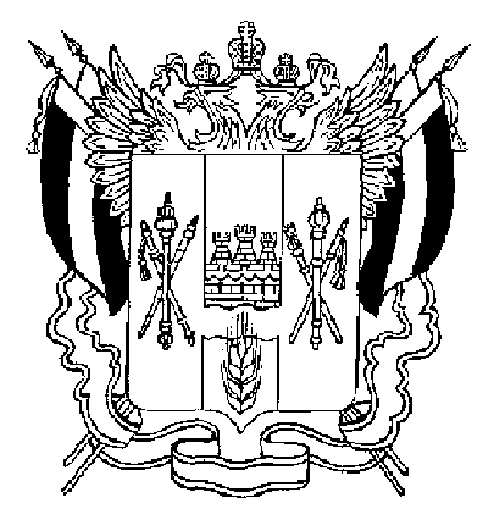 ПРАВИТЕЛЬСТВО РОСТОВСКОЙ ОБЛАСТИПОСТАНОВЛЕНИЕ от 12.08.2016  569г. Ростов-на-ДонуВ редакции постановлений Правительства Ростовской области от 13.12.2017 № 848, от 01.04.2019 № 233, от 30.03.2020 № 226, от 28.10.2020 № 395, от 03.02.2021 № 46, от 09.04.2021 № 290, от 17.07.2021 № 564, от 21.03.2022 № 203, от 06.06.2022 № 488, от 26.09.2022 № 793, от 26.02.2023 № 72Об утверждении областной адресной программы«Переселение граждан из многоквартирных домов,а также домов блокированной застройки, признанных аварийными после 1 января 2012 г., в 2017 – 2023 годахВ целях реализации распоряжения Правительства Российской Федерации от 26.09.2013 № 1743-р, создания безопасных и благоприятных условий для проживания граждан, развития жилищного строительства и повышения качества реформирования жилищно-коммунального хозяйства Правительство Ростовской области  постановляет:1. Утвердить областную адресную программу «Переселение граждан из многоквартирных домов, а также домов блокированной застройки, признанных аварийными после 1 января 2012 г., в 2017 – 2023 годах» согласно приложению.2. Настоящее постановление вступает в силу со дня его официального опубликования.3. Контроль за выполнением настоящего постановления возложить на министра строительства, архитектуры и территориального развития Ростовской области Сильвестрова Ю.Ю.ГубернаторРостовской области	    В.Ю. ГолубевПостановление вносит министерство строительства, архитектуры и территориальногоразвития Ростовской области Приложениек постановлениюПравительстваРостовской областиот 12.08.2016 № 569ОБЛАСТНАЯ АДРЕСНАЯ ПРОГРАММА «Переселение граждан из многоквартирных домов, а также домов блокированной застройки, признанных аварийными после 1 января 2012 г., в 2017 – 2023 годах»1. Паспортобластной адресной программы «Переселение граждан из многоквартирных домов, а также домов блокированной застройки, признанных аварийными после 1 января 2012 г., в 2017 – 2023 годах»2. Содержание проблемы и обоснование необходимости ее решения программными методамиОдной из основных задач государственной жилищной политики в Ростовской области, направленной на системное решение проблемы перехода к устойчивому функционированию и развитию жилищной сферы, обеспечивающей доступность жилья для граждан, безопасные и благоприятные условия их проживания, является обеспечение реализации права на улучшение жилищных условий граждан, проживающих в домах блокированной застройки, многоквартирных домах, признанных аварийными, подлежащими сносу или реконструкции.В муниципальных образованиях в Ростовской области решение проблемы переселения граждан из аварийного жилищного фонда усложнено отсутствием жилищного фонда социального использования и специализированного жилищного фонда для переселения граждан, в том числе жилых помещений маневренного фонда, а также отсутствием в местных бюджетах средств, необходимых для переселения граждан.Решение проблемы возможно при условии привлечения финансовой поддержки из федерального, областного бюджетов, а также внебюджетных источников.3. Цели и задачи ПрограммыПрограмма реализуется, в том числе в рамках Указа. Основной целью Программы является обеспечение безопасных и благоприятных условий проживания граждан путем расселения жилищного фонда, признанного в период с 1 января 2012 г. по 1 января 2017 г. аварийным и подлежащим сносу или реконструкции в связи с физическим износом в процессе эксплуатации, а также в связи с произошедшим пожаром, природными катастрофами, причинами техногенного характера и влиянием окружающей среды.Для достижения данной цели решаются следующие основные задачи:разработка правовых и методологических механизмов переселения граждан из аварийного жилищного фонда; формирование адресного подхода к решению проблемы переселения граждан из аварийного жилищного фонда;формирование финансовых ресурсов для обеспечения благоустроенными жилыми помещениями граждан, переселяемых из аварийного жилищного фонда, в том числе с привлечением средств Фонда.Органы местного самоуправления – соисполнители Программы разрабатывают и принимают муниципальные адресные программы переселения граждан из аварийного жилищного фонда (далее – муниципальная программа). Муниципальная программа может предусматривать план действий органа местного самоуправления, порядок переселения граждан, эффективное управление бюджетными и внебюджетными средствами, направленными на финансирование программных мероприятий, перечень домов блокированной застройки, многоквартирных домов аварийного жилищного фонда, признанного таковым в связи с физическим износом в процессе эксплуатации, а также в связи с произошедшим пожаром, природными катастрофами, причинами техногенного характера и влиянием окружающей среды, планируемые показатели выполнения муниципальной программы.Министерством строительства, архитектуры и территориального развития Ростовской области ежегодно утверждается адресный перечень домов, признанных аварийными после 1 января 2012 г., подлежащих расселению в каждом конкретном этапе Программы в соответствии с предложениями соисполнителей Программы.В рамках настоящей Программы подлежат расселению признанные аварийными и подлежащими сносу или реконструкции в связи с физическим износом в процессе эксплуатации, а также в связи с произошедшим пожаром, природными катастрофами, причинами техногенного характера и влиянием окружающей среды дома блокированной застройки, многоквартирные дома общей отселяемой площадью жилых помещений 158 467,25 кв. метра.Кроме того, в рамках иных мероприятий подлежат расселению признанные аварийными и подлежащими сносу или реконструкции в связи с физическим износом в процессе эксплуатации, а также в связи с произошедшим пожаром, природными катастрофами, причинами техногенного характера и влиянием окружающей среды, многоквартирные дома общей отселяемой площадью жилых помещений 7 147,54 кв. метра.4. Основные направления реализации ПрограммыРеализация Программы осуществляется по следующим основным направлениям:4.1. При реализации мероприятий Программы необходимо исходить из следующих положений:4.1.1. Принятие решений и проведение мероприятий по переселению граждан из аварийного жилищного фонда производятся в соответствии со статьями 32, 86, 872 , 89 Жилищного кодекса Российской Федерации:граждане, являющиеся собственниками жилых помещений в домах, входящих в аварийный жилищный фонд, в соответствии со статьей 32 Жилищного кодекса Российской Федерации имеют право на возмещение за изымаемые у них жилые помещения либо, по соглашению с ними, на предоставление взамен изымаемого жилого помещения другого жилого помещения с зачетом его стоимости при определении размера возмещения за изымаемое жилое помещение. В случае принятия собственниками соответствующего решения уплата части средств за приобретаемые помещения в сумме, превышающей размер возмещения стоимости за изымаемое жилое помещение, может быть произведена ими за счет собственных средств. В случае признания граждан нуждающимися в жилищных помещениях им может быть предоставлено жилое помещение по договору социального найма с учетом нормы предоставления. Граждане, которые приобрели право собственности на жилое помещение после признания дома в установленном порядке аварийным и подлежащим сносу или реконструкции, за исключением граждан, право собственности у которых возникло в порядке наследования, имеют право исключительно на выплату возмещения за изымаемое жилое помещение. Гражданам – собственникам жилых помещений – также могут быть предоставлены жилые помещения маневренного фонда, построенные для целей реализации Программы;граждане, занимающие жилые помещения по договору социального найма, выселяемые в порядке, предусмотренном статьями 86, 872 Жилищного кодекса Российской Федерации, имеют право на предоставление им другого благоустроенного жилого помещения по договору социального найма или договору найма жилого помещения жилищного фонда социального использования, или договору найма жилого помещения маневренного фонда в связи с переселением из аварийного жилищного фонда. Граждане, занимающие по договору социального найма жилые помещения муниципального жилищного фонда и состоящие на учете в качестве нуждающихся в жилых помещениях, предоставляемых по договору социального найма, имеют право на получение жилого помещения муниципального жилищного фонда, предоставляемого по договору социального найма по норме предоставления, установленной органами местного самоуправления.4.1.2. В случае отсутствия подходящего по площади жилого помещения в связи с проектным решением общая площадь приобретаемого за счет средств Фонда и областного бюджета жилого помещения может отличаться от установленной нормы предоставления не более чем на 10 процентов. При этом гражданам может быть предоставлено несколько жилых помещений, общая площадь которых не отличается от установленной нормы более чем на 10 процентов.4.1.3. При переселении граждан, занимающих жилые помещения по договорам социального найма, у которых отсутствуют основания для постановки на учет в качестве нуждающихся в жилых помещениях, соисполнители Программы, в случае отсутствия на рынке недвижимости жилых помещений необходимой номенклатуры, с учетом положений Областного закона от 07.10.2005 № 363-ЗС «Об учете граждан в качестве нуждающихся в жилых помещениях, предоставляемых по договору социального найма на территории Ростовской области», свода правил 54.13330 «СНиП 31-01-2003 Здания жилые многоквартирные», утвержденного приказом Министерства строительства и жилищно-коммунального хозяйства Российской Федерации от 03.12.2016 № 883/пр, вправе предоставлять таким гражданам жилые помещения общей площадью не менее 25 кв. метров. При этом приобретение площади, превышающей общую площадь ранее занимаемого жилого помещения, осуществляется за счет средств местного бюджета. 4.1.4. Средства, предусмотренные Программой, могут расходоваться на:приобретение жилых помещений, в том числе:индивидуальных домов (по мероприятиям, реализуемым за счет средств областного и местных бюджетов, не относящимся к мероприятиям, реализуемым в рамках исполнения Указа);в многоквартирных домах, а также в домах блокированной застройки, указанных в пункте 2 части 2 статьи 49 Градостроительного кодекса Российской Федерации (в том числе в многоквартирных домах, строительство которых не завершено);строительство многоквартирных домов (включая подготовку проектной документации в целях строительства таких домов), а также домов блокированной застройки, указанных в пункте 2 части 2 статьи 49 Градостроительного кодекса Российской Федерации;строительство индивидуальных жилых домов по проектам, отобранным в соответствии с методикой, утвержденной федеральным органом исполнительной власти, осуществляющим функции по выработке и реализации государственной политики и нормативно-правовому регулированию в сфере жилищной политики и жилищно-коммунального хозяйства, а также приобретение таких индивидуальных жилых домов (по мероприятиям, реализуемым в рамках Указа);выплату гражданам, в чьей собственности находятся жилые помещения, входящие в аварийный жилищный фонд, возмещения за изымаемые помещения в соответствии с частью 7 статьи 32 Жилищного кодекса Российской Федерации;предоставление лицам, в чьей собственности находятся жилые помещения, входящие в аварийный жилищный фонд, не имеющим иного пригодного для проживания жилого помещения, находящегося в собственности или занимаемого на условиях социального найма, субсидии на приобретение (строительство) жилых помещений в размере, не превышающем разницы между стоимостью жилого помещения, равнозначного по площади изымаемому, рассчитанной исходя из нормативной стоимости квадратного метра, и полученным возмещением, и (или) субсидии на возмещение части расходов на уплату процентов в размере не выше ключевой ставки за пользование займом или кредитом, полученными в валюте Российской Федерации и использованными на приобретение (строительство) жилых помещений. Нормативная стоимость квадратного метра определяется как стоимость одного квадратного метра общей площади жилого помещения, определяемая по субъектам Российской Федерации федеральным органом исполнительной власти, осуществляющим функции по выработке государственной политики и нормативно-правовому регулированию в сфере строительства, архитектуры, градостроительства (за исключением государственного технического учета и технической инвентаризации объектов капитального строительства) и жилищно-коммунального хозяйства;предоставление субсидий лицам, заключившим с соисполнителями Программы договоры о комплексном развитии территорий жилой застройки в соответствии с Градостроительным кодексом Российской Федерации, на возмещение или оплату расходов на выполнение обязательств по созданию либо приобретению жилых помещений для предоставления гражданам, переселяемым из аварийного жилищного фонда, по передаче данных жилых помещений в муниципальную собственность, по уплате возмещения за изымаемые жилые помещения в многоквартирных домах, признанных аварийными и подлежащими сносу или реконструкции, в целях реализации решения о комплексном развитии территории жилой застройки. Субсидия предоставляется в размере не более чем 25 процентов нормативной стоимости переселения, рассчитанной как произведение общей площади жилых помещений, расположенных во всех многоквартирных домах, признанных аварийными и подлежащими сносу или реконструкции и включенных в решение о комплексном развитии территории жилой застройки, и нормативной стоимости квадратного метра. Предоставление субсидии в размере от 25 до 100 процентов указанной нормативной стоимости переселения осуществляется по решению Правительства Российской Федерации в установленных им случаях. В случае наличия в собственности гражданина нескольких жилых помещений, входящих в аварийный жилищный фонд, предоставление ему в связи с переселением из таких жилых помещений субсидий за счет средств Фонда осуществляется в отношении только одного жилого помещения. В отношении других жилых помещений, находящихся в собственности такого гражданина и включенных в Программу, предоставляется возмещение их стоимости в соответствии со статьей 32 Жилищного кодекса Российской Федерации; предоставление субсидии юридическому лицу, созданному Ростовской областью и обеспечивающему реализацию решения о комплексном развитии территории, на оплату расходов, указанных в абзаце девятом настоящего подпункта, в размере до 100 процентов нормативной стоимости переселения, рассчитанной как произведение общей площади жилых помещений, расположенных в многоквартирных домах, признанных аварийными и подлежащими сносу или реконструкции, включенных в решение о комплексном развитии территории жилой застройки, и нормативной стоимости квадратного метра;приведение жилых помещений в состояние, пригодное для постоянного проживания граждан.4.1.5. Жилые помещения, созданные либо приобретенные за счет средств, предусмотренных настоящей Программой, оформляются в муниципальную собственность в целях дальнейшего предоставления переселяемым гражданам в соответствии с жилищным законодательством на условиях социального найма либо в порядке, предусмотренном статьей 32 Жилищного кодекса Российской Федерации. В части реализации мероприятий в соответствии с Указом жилые помещения могут быть переданы также по договору найма жилого помещения жилищного фонда социального использования или договору найма жилого помещения маневренного фонда.В случае, если жилое помещение не может быть предоставлено по объективным причинам семье, для которой оно было приобретено (смерть нанимателя/собственника, судебное решение, несоответствие площади приобретенного помещения требуемой номенклатуре и другое), соисполнитель Программы направляет главному распорядителю бюджетных средств мотивированное письмо о согласовании перераспределения данного жилого помещения иной семье с подтверждением ее согласия на получение данного помещения. 4.1.6. Характеристики проектируемых (строящихся) и приобретаемых жилых помещений, которые будут предоставлены гражданам в рамках реализации Программы, должны соответствовать рекомендуемому перечню, приведенному в приложении № 1 к Программе. 4.1.7. Мероприятия в рамках этапов Программы, реализуемые в рамках Указа, должны быть реализованы не позднее чем 31 декабря года, следующего за годом принятия Фондом решения о предоставлении финансовой поддержки на реализацию соответствующего этапа.4.2. Критерии очередности участия в Программе муниципальных образований установлены подпунктом 2 пункта 2 статьи 16 Федерального закона от 21.07.2007 № 185-ФЗ «О Фонде содействия реформированию жилищно-коммунального хозяйства», приказом министерства строительства, архитектуры и территориального развития Ростовской области от 07.03.2017 № 36 «Об утверждении Методических рекомендаций по определению очередности расселения многоквартирных домов, признанных после 1 января 2012 г. в установленном порядке аварийными, подлежащими сносу или реконструкции». При определении очередности расселения необходимо также учитывать степень готовности земельных участков под строительство домов, наличие инфраструктуры.4.3. Организационные мероприятия по реализации Программы предусматривают следующие меры:4.3.1. Оказание консультативной поддержки органам местного самоуправления по вопросам реализации Программы и разработки муниципальных программ, проведение выборочных проверок целевого использования средств, предусмотренных Программой.4.3.2. Информирование собственников и нанимателей жилых помещений аварийного жилищного фонда о порядке и условиях участия в Программе путем размещения публикаций в средствах массовой информации, на официальных сайтах исполнительных органов Ростовской области, органов местного самоуправления в информационно-телекоммуникационной сети «Интернет», на телевидении и радио.4.4. Сбор и обобщение информации о сносе жилых домов, не подлежащих капитальному ремонту или реконструкции, и об использовании освобожденных земельных участков.4.5. Принятие муниципальных адресных программ переселения граждан из аварийного жилищного фонда.Система программных мероприятий приведена в приложении № 2 к Программе.5. Объемы и источники финансирования ПрограммыФинансовые средства для решения проблемы переселения граждан из аварийного жилищного фонда формируются за счет средств Фонда, областного и местных бюджетов. Объемы и направления расходования средств на финансирование мероприятий Программы определяются нормативными правовыми актами представительных органов муниципальных образований.Взаимоотношения государственного заказчика Программы с органами местного самоуправления регулируются соглашениями, заключаемыми с администрациями муниципальных образований (городских округов и муниципальных районов).Финансирование Программы осуществляется в размере 6 656 535 026,92 рубля, из них:4 423 672 038,70 рубля – средства Фонда;1 794 544 089,00 рубля – средства областного бюджета;438 318 899,22 рубля – средства местных бюджетов.6. Обоснование объема средств на реализацию ПрограммыПри формировании Программы стоимость переселения на один квадратный метр общей площади предоставляемого жилого помещения в рамках мероприятий по переселению граждан из аварийного жилищного фонда, реализуемых с привлечением средств Фонда, рассчитана исходя из стоимости квадратного метра, установленной для Ростовской области приказом Министерства строительства и жилищно-коммунального хозяйства Российской Федерации от 19.12.2018 № 822/пр «О показателях средней рыночной стоимости одного квадратного метра общей площади жилого помещения по субъектам Российской Федерации на I квартал 2019 г.». Стоимость переселения по мероприятиям, реализуемым с привлечением средств Фонда, подлежит корректировке с 2020 года в соответствии с приказом Министерства строительства и жилищно-коммунального хозяйства Российской Федерации об определении показателей средней рыночной стоимости одного квадратного метра общей площади жилья по субъекту Российской Федерации на соответствующий период (квартал) реализации мероприятий (далее – приказ Министерства строительства и жилищно-коммунального хозяйства Российской Федерации).Объем финансирования мероприятий по переселению граждан за счет средств областного и местных бюджетов определяется исходя из общей площади аварийного жилищного фонда и средней рыночной стоимости одного квадратного метра общей площади жилья по муниципальным образованиям в Ростовской области, определенной нормативным правовым актом министерства строительства, архитектуры и территориального развития Ростовской области (далее – нормативный правовой акт министерства строительства, архитектуры и территориального развития Ростовской области).При определении объема финансирования мероприятий по переселению граждан из аварийного жилищного фонда за счет средств областного и местных бюджетов применена стоимость одного квадратного метра общей площади жилого помещения, рассчитанная с учетом индекса-дефлятора по виду экономической деятельности «строительство», одобренного Правительством Российской Федерации, и подлежит корректировке в соответствии с нормативным правовым актом министерства строительства, архитектуры и территориального развития Ростовской области на соответствующий период (квартал) реализации мероприятий.Приобретение соисполнителями Программы жилых помещений для их предоставления собственникам по договорам мены взамен изымаемых, а также выплата им возмещения за изымаемое аварийное помещение производятся в соответствии со статьей 32 Жилищного кодекса Российской Федерации в пределах возмещения за изымаемые жилые помещения, определяемого на основании заключения лица, осуществляющего оценочную деятельность, и на основании соглашения с собственником жилого помещения. В случае принятия собственниками соответствующего решения уплата части средств за приобретаемые помещения, превышающей размер возмещения стоимости за изымаемое жилое помещение, может быть произведена за счет собственных средств.Средства областного бюджета и Фонда на строительство многоквартирных домов, а также жилых домов, указанных в пункте 2 части 2 статьи 49 Градостроительного кодекса Российской Федерации, расходуются соисполнителями Программы в пределах цен, определенных исходя из проектной документации, а также с учетом средней рыночной стоимости одного квадратного метра общей площади жилья, утверждаемой нормативным правовым актом министерства строительства, архитектуры и территориального развития Ростовской области, за исключением случаев, когда стоимость одного квадратного метра общей площади жилья, утверждаемая нормативным правовым актом министерства строительства, архитектуры и территориального развития Ростовской области, ниже средней рыночной стоимости одного квадратного метра общей площади жилого помещения, установленной приказом Министерства строительства и жилищно-коммунального хозяйства Российской Федерации на аналогичный период. В данном случае используется средняя рыночная стоимость одного квадратного метра общей площади жилого помещения, установленная приказом Министерства строительства и жилищно-коммунального хозяйства Российской Федерации. Аналогичный подход применяется при реализации мероприятий путем долевого участия в строительстве многоквартирных домов, а также жилых домов, указанных в пункте 2 части 2 статьи 49 Градостроительного кодекса Российской Федерации.Средства областного бюджета и Фонда при реализации мероприятий по приобретению жилых помещений на первичном рынке жилья у застройщика, вторичном рынке жилья, а также выплате возмещения стоимости за жилое помещение расходуются исходя из средней рыночной стоимости одного квадратного метра общей площади жилого помещения, утвержденной нормативным актом министерства строительства, архитектуры и территориального развития Ростовской области, на соответствующий период (квартал, год) реализации мероприятий (на момент объявления торгов, проведения оценки жилого помещения). Соисполнители Программы вправе направлять дополнительные средства из местных бюджетов и внебюджетных источников на реализацию данных мероприятий с учетом фактически сложившейся стоимости жилья.Показатели, объемы и источники финансирования Программы по этапам, реализуемым за счет средств областного и местных бюджетов, приведены в приложении № 3 к Программе.Перечень многоквартирных домов, признанных аварийными до 1 января 2017 г., расселяемых в рамках Указа, приведен в приложении № 4 к Программе.План реализации мероприятий по переселению граждан из аварийного жилищного фонда, признанного таковым до 1 января 2017 г., реализуемых с привлечением средств Фонда, по способам переселения приведен в приложении № 5 к Программе.План реализации мероприятий по переселению граждан из аварийного жилищного фонда, признанного таковым до 1 января 2017 г., реализуемых с привлечением средств Фонда, приведен в приложении № 6 к Программе.Планируемые показатели переселения граждан из аварийного жилищного фонда, признанного таковым до 1 января 2017 г., по мероприятиям, реализуемым с привлечением средств Фонда, приведены в приложении № 7 к Программе.7. Ожидаемые конечные результаты реализации ПрограммыПрограмма носит социальный характер, основным критерием ее эффективности является количество граждан, переселенных из аварийного жилищного фонда, а также площадь расселенного аварийного жилищного фонда.Реализация Программы обеспечит:реализацию гражданами права на безопасные и благоприятные условия проживания;снижение доли населения Ростовской области, проживающего в домах блокированной застройки, многоквартирных домах, признанных в установленном порядке аварийными и подлежащими сносу или реконструкции в связи с физическим износом в процессе эксплуатации, а также в связи с произошедшим пожаром, природными катастрофами, причинами техногенного характера и влиянием окружающей среды.Конечные результаты реализации Программы:выполнение государственных обязательств по переселению граждан из аварийного жилищного фонда;обеспечение органами государственной власти и органами местного самоуправления безопасных и благоприятных условий проживания граждан;расселение 165 614,79 кв. метра аварийного жилищного фонда с переселением 9 137 жителей из жилых помещений, в том числе:по мероприятиям, реализуемым при финансовой поддержке за счет средств Фонда, 137 021,78 кв. метра аварийного жилищного фонда с переселением 7 405 жителей из жилых помещений, которые расположены в многоквартирных домах, признанных до 1 января 2017 г. аварийными и подлежащими сносу или реконструкции в связи с физическим износом в процессе их эксплуатации;по мероприятиям, реализуемым за счет средств областного и местных бюджетов, 21 445,47 кв. метра аварийного жилищного фонда с переселением 1 248 жителей из жилых помещений, расположенных в домах блокированной застройки, многоквартирных домах, признанных до 1 января 2017 г. аварийными и подлежащими сносу или реконструкции в связи с физическим износом в процессе их эксплуатации, а также в связи с произошедшим пожаром, природными катастрофами, причинами техногенного характера и влиянием окружающей среды;в рамках иных мероприятий 7 147,54 кв. метра аварийного жилищного фонда с переселением 484 жителей из жилых помещений, которые расположены в аварийных и подлежащими сносу или реконструкции в связи с физическим износом в процессе эксплуатации, а также в связи с произошедшим пожаром, природными катастрофами, причинами техногенного характера и влиянием окружающей среды, многоквартирных домах.8. Управление Программой и системаорганизации контроля за ходом ее реализацииКонтроль за ходом реализации Программы осуществляет Правительство Ростовской области в соответствии с полномочиями, установленными областным законодательством.Фонд осуществляет мониторинг хода реализации Программы.Министерство строительства, архитектуры и территориального развития Ростовской области информирует Правительство Ростовской области и Фонд о ходе реализации Программы.Министерство строительства, архитектуры и территориального развития Ростовской области вносит изменения в Программу ежегодно, не менее 1 раза. Повторное внесение изменений в течение года осуществляется при необходимости.Соисполнители Программы в порядке и в сроки, установленные соглашениями о долевом финансировании мероприятий по переселению граждан из аварийного жилищного фонда, заключаемыми в рамках реализации этапов Программы с главным распорядителем бюджетных средств, направляют отчеты о ходе реализации Программы.Начальник управлениядокументационного обеспеченияПравительства Ростовской области                        В.В. ЛозинПриложение № 1к областной адресной программе «Переселение граждан из многоквартирных домов, а также домов блокированной застройки, признанных аварийными после 1 января 2012 г., в 2017 – 2023 годах»РЕКОМЕНДУЕМЫЙ ПЕРЕЧЕНЬхарактеристик проектируемых (строящихся) и приобретаемых жилых помещений, которые будут предоставлены гражданам в рамках реализации региональной адресной программы по переселению граждан из аварийного жилищного фондаПримечание.Используемые сокращения:ГОСТ – государственный стандарт;кв. – квадратный;СанПиН – санитарные правила и нормы;СНиП – строительные нормы и правила;СП – свод правил.Приложение № 2к областной адресной программе «Переселение граждан из многоквартирных домов, а также домов блокированной застройки, признанных аварийными после 1 января 2012 г., в 2017 – 2023 годах»СИСТЕМАпрограммных мероприятийПриложение № 3к областной адресной программе «Переселение граждан из многоквартирных домов, а также домов блокированной застройки, признанных аварийными после 1 января 2012 г., в 2017 – 2023 годах»ПОКАЗАТЕЛИ, ОБЪЕМЫ И ИСТОЧНИКИфинансирования областной адресной программы «Переселение граждан из многоквартирных домов, а также домов блокированной застройки, признанных аварийными после 1 января 2012 г., в 2017 – 2023 годах» по этапам, реализуемым за счет средств областного и местных бюджетов* В том числе показатели 6 606,01 кв. метра, 417 человек приведены в пункте 2 приложения № 7 к Программе:по городу Каменску-Шахтинскому – 1012,90 кв. метра, 92 человека;по городу Новошахтинску – 669,50 кв. метра, 40 человек;по городу Ростову-на-Дону – 1152,20 кв. метра, 57 человек;по городу Шахты – 239,60 кв. метра, 21 человек;по городу Таганрогу – 61,97 кв. метра, 4 человека;по Долотинскому сельскому поселению Красносулинского района – 544,90 кв. метра, 35 человек;по Коксовскому сельскому поселению Белокалитвинского района – 640,80 кв. метра, 33 человека;по Синегорскому сельскому поселению Белокалитвинского района – 638,00 кв. метра, 60 человек;по Усть-Донецкому городскому поселению Усть-Донецкого района – 1 646,14 кв. метра, 75 человек.Примечание. Используемые сокращения:г. – город;кв. – квадратный.Приложение № 4к областной адресной программе «Переселение граждан из многоквартирных домов, а также домов блокированной застройки, признанных аварийными после 1 января 2012 г., в 2017 – 2023 годах»ПЕРЕЧЕНЬ многоквартирных домов, признанных аварийными до 1 января 2017 г., расселяемых в рамках УказаПримечание.Используемые сокращения:1. г. – город;д. – дом;им. – имени;кв-л – квартал;к. – корпус;кв. – квадратный;км – километр;лит. – литер;мкр. – микрорайон;пер. – переулок;пос. – поселок;Программа – областная адресная программа «Переселение граждан из многоквартирных домов, а также домов блокированной застройки, признанных аварийными после 1 января 2012 г., в 2017 – 2023 годах»;с. – село;сл. – слобода;ст. – станция;стр. – строение;пр-кт – проспект;ул. – улица;Фонд – Фонд развития территорий;х. – хутор.2. Х – данные ячейки не заполняются.Приложение № 5к областной адресной программе «Переселение граждан из многоквартирных домов, а также домов блокированной застройки, признанных аварийными после 1 января 2012 г., в 2017 – 2023 годах»ПЛАН реализации мероприятий по переселению граждан из аварийного жилищного фонда, признанного таковым до 1 января 2017 г., реализуемых с привлечением средств Фонда, по способам переселенияПримечание.Используемые сокращения:ДНЖПМФ – договор найма жилого помещения маневренного фонда;ДНЖФСИ – договор найма жилищного фонда социального использования;ДС – договор социального найма;ЖП – жилое помещение;кв. – квадратный;Программа – областная адресная программа «Переселение граждан из многоквартирных домов, а также домов блокированной застройки, признанных аварийными после 1 января 2012 г., в 2017 – 2023 годах»;ПП – приобретаемая площадь;РП – расселяемая площадь;СВ – стоимость возмещения;СВРоДКУРЗТ – субсидия на возмещение расходов по договорам о комплексном и устойчивом развитии территорий;СВРПЗиК – субсидия на возмещение части расходов на уплату процентов за пользование займом или кредитом;СЖФ – свободный жилищный фонд;СнПЖП – субсидия на приобретение (строительство) жилых помещений; СПдППГ – состояние, пригодное для постоянного проживания граждан;Фонд – Фонд развития территорий.Приложение № 6к областной адресной программе «Переселение граждан из многоквартирных домов, а также домов блокированной застройки, признанных аварийными после 1 января 2012 г., в 2017 – 2023 годах»ПЛАН реализации мероприятий по переселению граждан из аварийного жилищного фонда, признанного таковым до 1 января 2017 г., реализуемых с привлечением средств ФондаПримечание.Используемые сокращения:ДРЗТ – договор развития застроенной территории;кв. – квадратный;Программа – областная адресная программа «Переселение граждан из многоквартирных домов, а также домов блокированной застройки, признанных аварийными после 1 января 2012 г., в 2017 – 2023 годах»;Фонд – Фонд развития территорий.Приложение № 7к областной адресной программе«Переселение граждан из многоквартирных домов, а также домов блокированной застройки, признанных аварийными после 1 января 2012 г., в 2017 – 2023 годах»ПЛАНИРУЕМЫЕ показатели переселения граждан из аварийного жилищного фонда, признанного таковым до 1 января 2017 г., по мероприятиям, реализуемым с привлечением средств ФондаПримечание.Используемые сокращения:1. кв. – квадратный; Программа – областная адресная программа «Переселение граждан из многоквартирных домов, а также домов блокированной застройки, признанных аварийными после 1 января 2012 г., в 2017 – 2023 годах»;Фонд – Фонд развития территорий.2. Х – данные ячейки не заполняются.Наименование Программы –областная адресная программа «Переселение граждан из многоквартирных домов, а также домов блокированной застройки, признанных аварийными после 1 января 2012 г., в 2017 – 2023 годах» (далее – Программа)Основание для принятия Программы –Федеральный закон от 21.07.2007 № 185-ФЗ «О Фонде содействия реформированию жилищно-коммунального хозяйства», Указ Президента Российской Федерации от 07.05.2018 № 204 «О национальных целях и стратегических задачах развития Российской Федерации на период до 2024 года» (далее – Указ), постановление Правительства Ростовской области от 25.09.2013 № 604 «Об утверждении государственной программы Ростовской области «Обеспечение доступным и комфортным жильем населения Ростовской области» (признано утратившим силу 31 декабря 2018 г.), постановление Правительства Ростовской области от 17.10.2018 № 642 «Об утверждении государственной программы Ростовской области «Территориальное планирование и обеспечение доступным и комфортным жильем населения Ростовской области»Государственный заказчик Программы –министерство строительства, архитектуры и территориального развития Ростовской областиОсновной разработчик Программы –министерство строительства, архитектуры и территориального развития Ростовской области Главный распорядитель бюджетных средств–министерство строительства, архитектуры и территориального развития Ростовской областиОсновная цельи задачи Программы –основной целью Программы является обеспечение безопасных и благоприятных условий для проживания граждан путем расселения жилищного фонда, признанного в период с 1 января 2012 г. по 1 января 2017 г. аварийным и подлежащим сносу или реконструкции в связи с физическим износом в процессе эксплуатации, а также в связи с произошедшим пожаром, природными катастрофами, причинами техногенного характера и влиянием окружающей среды (за исключением мероприятий, реализуемых в рамках Указа).Для достижения данной цели решаются следующие основные задачи:разработка правовых и методологических механизмов переселения граждан из аварийного жилищного фонда;формирование адресного подхода к решению проблемы переселения граждан из аварийного жилищного фонда;формирование финансовых ресурсов для обеспечения благоустроенными жилыми помещениями граждан, переселяемых из аварийного жилищного фонда, в том числе с привлечением средств государственной корпорации – Фонда содействия реформированию жилищно-коммунального хозяйства (до 13 декабря 2022 г., далее публично-правовой компании «Фонд развития территорий») (далее – Фонд)Сроки и этапы реализации Программы –в 2017 – 2018 годах формирование перечня домов, подлежащих расселению;средства, предусмотренные Программой, запланировано освоить в период с 1 января 2018 г. по 31 декабря 2023 г.;переселение граждан запланировано в период с 1 января 2018 г. по 31 декабря 2023 г.:этап 2018 – 2019 годов (срок реализации 2018 – 2019 годы);этап 2019 – 2020 годов (срок реализации 2019 – 2020 годы);этап 2020 – 2021 годов (срок реализации 2020 – 2021 годы);этап 2021 – 2022 годов (срок реализации 2021 – 2022 годы);этап 2022 – 2023 годов (срок реализации 2022 – 2023 годы)Основные направления реализации Программы –принятие муниципальных адресных программ по переселению граждан из аварийного жилищного фонда;проведение организационных мероприятий по реализации Программы;разработка предложений по внесению изменений в областное законодательство по вопросам переселения граждан из аварийного жилищного фонда;сбор и обобщение информации о сносе расселенных аварийных домовИсполнитель Программы –министерство строительства, архитектуры и территориального развития Ростовской области Соисполнители Программы –органы местного самоуправления муниципальных образований в Ростовской области, на территории которых расположены дома, признанные аварийными до 1 января 2017 г. (далее – органы местного самоуправления):город Гуково;город Донецк;город Зверево;город Каменск-Шахтинский;город Новочеркасск;город Новошахтинск;город Ростов-на-Дону;город Таганрог;город Шахты; Азовский район:Александровское сельское поселение;Аксайский район:Аксайское городское поселение;Багаевский район:Манычское сельское поселение;Белокалитвинский район:Белокалитвинское городское поселение;Богураевское сельское поселение;Горняцкое сельское поселение;Коксовское сельское поселение;Синегорское сельское поселение;Шолоховское городское поселение;Каменский район:Глубокинское городское поселение;Красносулинский район:Долотинское сельское поселение;Ковалевское сельское поселение;Красносулинское городское поселение;Октябрьский район:Персиановское сельское поселение;Мартыновский район:Большеорловское сельское поселение;Малоорловское сельское поселение;Миллеровский район:Ольхово-Рогское сельское поселение;Миллеровское городское поселение;Мальчевское сельское поселение;Сальский район:Сальское городское поселение;Тацинский район:Тацинское сельское поселение;Углегорское сельское поселение;Жирновское сельское поселение;Михайловское сельское поселение;Усть-Донецкий район:Усть-Донецкое городское поселение;Цимлянский район:Цимлянское городское поселение;Саркеловское сельское поселениеОбъемы и источники финансирования Программы–общий объем финансирования Программы составляет 6 656 535 026,92 рубля, из них:4 423 672 038,70 рубля – средства Фонда;1 794 544 089,00 рубля – средства областного бюджета;438 318 899,22 рубля – средства местных бюджетов (доля софинансирования из областного и местных бюджетов составляет 33,54 процента от общей суммы средств, направленных на реализацию мероприятий);общий объем финансирования мероприятий по переселению граждан из аварийного жилищного фонда, реализуемых с привлечением средств Фонда, составляет 5 840 330 093,53 рубля, из них:4 423 672 038,70 рубля – средства Фонда;1 115 722 321,72 рубля – средства областного бюджета;300 935 733,11 рубля – средства местных бюджетов (доля софинансирования из областного и местных бюджетов составляет 24,26 процента от общей суммы средств, направленных на мероприятия, реализуемые с привлечением средств Фонда);общий объем финансирования мероприятий по переселению граждан из аварийного жилищного фонда, реализуемых за счет средств областного и местных бюджетов, составляет 816 204 933,39 рубля, из них:678 821 767,28 рубля – средства областного бюджета;137 383 166,11 рубля – средства местных бюджетов.Распределение средств с разбивкой по этапам:общий объем финансирования по этапу 2018 – 2019 годов, реализуемому за счет средств областного и местных бюджетов, составляет 768 288 146,72 рубля, в том числе:637 532 454,89 рубля – средства областного бюджета;130 755 691,83 рубля – средства местных бюджетов;общий объем финансирования по этапу 2019 – 2020 годов составляет 1 106 858 168,41 рубля, в том числе:498 094 930,51 рубля – средства Фонда;489 754 468,72 рубля – средства областного бюджета;119 008 769,18 рубля – средства местных бюджетов (доля софинансирования из областного и местных бюджетов составляет 55,00 процента от общей суммы средств, направленных на мероприятия);общий объем финансирования по этапу 2019 –2020 годов, реализуемому с привлечением средств Фонда, 1 101 901 468,41 рубля, в том числе:498 094 930,51 рубля – средства Фонда;485 422 639,83 рубля – средства областного бюджета;118 383 898,07 рубля – средства местных бюджетов (доля софинансирования из областного и местных бюджетов составляет 54,80 процента от общей суммы средств, направленных на мероприятия);общий объем финансирования по этапу 2019 – 2020 годов, реализуемому за счет средств областного и местных бюджетов, составляет 4 956 700,00 рубля, в том числе:4 331 828,89 рубля – средства областного бюджета;624 871,11 рубля – средства местных бюджетов;общий объем финансирования по этапу 2020 – 2021 годов составляет 999 964 850,95 рубля, в том числе:618 736 276,92 рубля – средства Фонда;274 701 527,60 рубля – средства областного бюджета;106 527 046,43 рубля – средства местных бюджетов (доля софинансирования из областного и местных бюджетов составляет 38,12 процента от общей суммы средств, направленных на мероприятия);общий объем финансирования по этапу 2020 – 2021 годов, реализуемому с привлечением средств Фонда, составляет 988 105 740,53 рубля, в том числе:618 736 276,92 рубля – средства Фонда;264 597 421,97 рубля – средства областного бюджета;104 772 041,64 рубля – средства местных бюджетов (доля софинансирования из областного и местных бюджетов составляет 37,38 процента от общей суммы средств, направленных на мероприятия, реализуемые с привлечением средств Фонда);общий объем финансирования по этапу 2020 – 2021 годов, реализуемому за счет средств областного и местных бюджетов, составляет 11 859 110,42 рубля, в том числе:10 104 105,63 рубля – средства областного бюджета;1 755 004,79 рубля – средства местных бюджетов;общий объем финансирования по этапу 2021 – 2022 годов составляет 1 393 210 970,65 рубля, в том числе:1 010 742 429,43 рубля – средства Фонда;321 477 977,51 рубля – средства областного бюджета;60 990 563,71 рубля – средства местных бюджетов (доля софинансирования из областного и местных бюджетов составляет 27,45 процента от общей суммы средств, направленных на мероприятия);общий объем финансирования по этапу 2021 – 2022 годов, реализуемому с привлечением средств Фонда, составляет 1 372 514 863,56 рубля, в том числе:1 010 742 429,43 рубля – средства Фонда;303 447 928,69 рубля – средства областного бюджета;58 324 505,44 рубля – средства местных бюджетов (доля софинансирования из областного и местных бюджетов составляет 26,36 процента от общей суммы средств, направленных на мероприятия, реализуемые с привлечением средств Фонда);общий объем финансирования по этапу 2021 – 2022 годов, реализуемому за счет средств областного и местных бюджетов, составляет 20 696 107,09 рубля, в том числе:18 030 048,82 рубля – средства областного бюджета;2 666 058,27 рубля – средства местных бюджетов;общий объем финансирования по этапу 2022 – 2023 годов составляет 2 388 212 890,19 рубля, в том числе:2 296 098 401,84 рубля – средства Фонда;71 077 660,28 рубля – средства областного бюджета;21 036 828,07 рубля – средства местных бюджетов (доля софинансирования из областного и местных бюджетов составляет 3,86 процента от общей суммы средств, направленных на мероприятия);общий объем финансирования по этапу 2022 – 2023 годов, реализуемому с привлечением средств Фонда, составляет 2 377 808 021,03 рубля, в том числе:2 296 098 401,84 рубля – средства Фонда;62 254 331,23 рубля – средства областного бюджета;19 455 287,96 рубля – средства местных бюджетов(доля софинансирования из областного и местных бюджетов составляет 3,44 процента от общей суммы средств, направленных на мероприятия, реализуемые с привлечением средств Фонда);общий объем финансирования по этапу 2022 – 2023 годов, реализуемому за счет средств областного и местных бюджетов, составляет 10 404 869,16 рубля, в том числе:8 823 329,05 рубля – средства областного бюджета;1 581 540,11 рубля – средства местных бюджетовОжидаемые конечные результаты реализации Программы –выполнение обязательств по переселению граждан из аварийного жилищного фонда, признанного таковым до 1 января 2017 г.;обеспечение органами государственной власти и органами местного самоуправления безопасных и благоприятных условий проживания граждан;ликвидация 165 614,79 кв. метра аварийного жилищного фонда с переселением 9137 жителей из жилых помещений, в том числе:по мероприятиям, реализуемым при финансовой поддержке за счет средств Фонда, 137 021,78 кв. метра аварийного жилищного фонда с переселением 7 405 жителей из жилых помещений, которые расположены в многоквартирных домах, признанных до 1 января 2017 г. аварийными и подлежащими сносу или реконструкции в связи с физическим износом в процессе их эксплуатации;по мероприятиям, реализуемым за счет средств областного и местных бюджетов, 21 445,47 кв. метра аварийного жилищного фонда с переселением 1248 жителей из жилых помещений, расположенных в домах блокированной застройки, многоквартирных домах, признанных до 1 января 2017 г. аварийными и подлежащими сносу или реконструкции в связи с физическим износом в процессе их эксплуатации, а также в связи с произошедшим пожаром, природными катастрофами, причинами техногенного характера и влиянием окружающей среды;в рамках иных мероприятий 7 147,54 кв. метра аварийного жилищного фонда с переселением 484 жителей из жилых помещений, которые расположены в аварийных и подлежащими сносу или реконструкции в связи с физическим износом в процессе эксплуатации, а также в связи с произошедшим пожаром, природными катастрофами, причинами техногенного характера и влиянием окружающей среды, многоквартирных домахОценка эффективности реализации Программы –реализация гражданами права на безопасные и благоприятные условия проживания;снижение доли населения Ростовской области, проживающего в домах блокированной застройки, многоквартирных домах, признанных в установленном порядке аварийными и подлежащими сносу или реконструкции в связи с физическим износом в процессе их эксплуатации, а также в связи с произошедшим пожаром, природными катастрофами, причинами техногенного характера и влиянием окружающей средыУправление Программой и система организации контроля за ее реализацией –министерство строительства, архитектуры и территориального развития Ростовской области осуществляет общее руководство и координацию деятельности соисполнителей Программы, представляет отчеты о ходе реализации Программы в Правительство Ростовской области, Фонд;контроль за ходом реализации Программы осуществляют Фонд, Правительство Ростовской области в соответствии с полномочиями, установленными областным законодательством№ п/пНаименование рекомендуемой характеристикиСодержаниерекомендуемой характеристики1231.Проектная документация на домв проектной документации проектные значения параметров и другие проектные характеристики жилья, а также проектируемые мероприятия по обеспечению его безопасности рекомендуется устанавливать таким образом, чтобы в процессе его строительства и эксплуатации оно было безопасным для жизни и здоровья граждан (включая инвалидов и другие группы населения с ограниченными возможностями передвижения), имущества физических и юридических лиц, государственного или муниципального имущества, окружающей среды. Проектную документацию рекомендуется разрабатывать в соответствии с требованиями:Федерального закона от 22.07.2008 № 123-ФЗ «Технический регламент о требованиях пожарной безопасности»; Федерального закона от 30.12.2009 № 384-ФЗ «Технический регламент о безопасности зданий и сооружений»;постановления Правительства Российской Федерации от 16.02.2008 № 87 «О составе разделов проектной документации и требованиях к их содержанию»; свода правил 42.13330.2016 «СНиП 2.07.01-89* Градостроительство. Планировка и застройка городских и сельских поселений», утвержденного приказом Министерства строительства и жилищно-коммунального хозяйства Российской Федерации от 30.12.2016 № 1034/пр;свода правил 54.13330.2022 «СНиП 31-01-2003 Здания жилые многоквартирные», утвержденного приказом Министерства строительства и жилищно-коммунального хозяйства Российской Федерации от 03.12.2016 № 883/пр; свода правил 59.13330.2020 «СНиП 35-01-2001 Доступность зданий и сооружений для маломобильных групп населения», утвержденного приказом Министерства строительства и жилищно-коммунального хозяйства Российской Федерации от 304.12.2020 № 904/пр; свода правил 14.13330.2018 «СНиП II-7-81* Строительство в сейсмических районах», утвержденного приказом Министерства строительства и жилищно-коммунального хозяйства Российской Федерации от 24.05.2018 № 309/пр; свода правил 22.13330.2016 «СНиП 2.02.01-83* Основания зданий и сооружений», утвержденного приказом Министерства строительства и жилищно-коммунального хозяйства Российской Федерации от 16.12.2016 № 970/пр; свода правил СП 2.13130.2020 «Системы противопожарной защиты. Обеспечение огнестойкости объектов защиты», утвержденного приказом Министерства Российской Федерации по делам гражданской обороны, чрезвычайным ситуациям и ликвидации последствий стихийных бедствий от 12.03.2020 № 151;свода правил СП 4.13130.2013 «Системы противопожарной защиты. Ограничение распространения пожара на объектах защиты. Требования к объемно-планировочным и конструктивным решениям», утвержденного приказом Министерства Российской Федерации по делам гражданской обороны, чрезвычайным ситуациям и ликвидации последствий стихийных бедствий от 24.04.2013 № 288;свода правил 20.13330.2016 «СНиП 2.01.07-85* Нагрузки и воздействия», утвержденного приказом Министерства строительства и жилищно-коммунального хозяйства Российской Федерации от 03.12.2016 № 891/пр;свода правил 28.13330.2017 «СНиП 2.03.11-85 Защита строительных конструкций от коррозии», утвержденного приказом Министерства строительства и жилищно-коммунального хозяйства Российской Федерации от 27.02.2017 № 127/пр;свода правил 50.13330.2012 «СНиП 23-02-2003 Тепловая защита зданий», утвержденного приказом Министерства регионального развития Российской Федерации от 30.06.2012 № 265;свода правил 70.13330.2012 «СНиП 3.03.01-87 Несущие и ограждающие конструкции», утвержденного приказам Федерального агентства по строительству и жилищно-коммунальному хозяйству от 25.12.2012 № 109/ГС;свода правил 230.1325800.2015 «Конструкции ограждающие зданий. Характеристики теплотехнических неоднородностей», утвержденного приказом Министерства строительства и жилищно-коммунального хозяйства Российской Федерации от 08.04.2015 № 261/пр;свода правил 255.1325800.2016 «Здания и сооружения. Правила эксплуатации. Основные положения», утвержденного приказом Министерства строительства и жилищно-коммунального хозяйства Российской Федерации от 24.08.2016 № 261/пр от 24 августа 2016 г. № 590/пр.;свода правил 260.1325800.2016 «Конструкции стальные тонкостенные из холодногнутых оцинкованных профилей и гофрированных листов. Правила проектирования», утвержденного приказом Министерства строительства и жилищно-коммунального хозяйства Российской Федерации от 03.12.2016 
№ 881/пр;санитарных правил и норм СанПиН 1.2.3685-21 «Гигиенические нормативы и требования к обеспечению безопасности и (или) безвредности для человека факторов среды обитания», утвержденных постановлением Главного государственного санитарного врача Российской Федерации от 28.01.2021 № 2;национального стандарта Российской Федерации ГОСТ Р 21.101-2020 «Система проектной документации для строительства. Основные требования к проектной и рабочей документации», утвержденного приказом Федерального агентства по техническому регулированию и метрологии от 23.06.2020 № 282-ст;методики расчета совокупного выделения в воздух внутренней среды помещений химических веществ с учетом совместного использования строительных материалов, применяемых в проектируемом объекте капитального строительства, утвержденной приказом Министерства строительства и жилищно-коммунального хозяйства Российской Федерации от 26.10.2017 № 1484/пр.Рекомендуется обеспечивать соответствие планируемых к строительству (строящихся) многоквартирных домов, а также подлежащих приобретению жилых помещений положениям санитарно-эпидемиологических правил и нормативов СанПиН 2.1.3684-21 «Санитарно-эпидемиологические требования к содержанию территорий городских и сельских поселений, к водным объектам, питьевой воде и питьевому водоснабжению, атмосферному воздуху, почвам, жилым помещениям, эксплуатации производственных, общественных помещений, организации и проведению санитарно-противоэпидемических (профилактических) мероприятий», утвержденных постановлением Главного государственного санитарного врача Российской Федерации от 28.01.2021 № 3.В отношении проектной документации на строительство многоквартирного дома, построенного многоквартирного дома, в котором приобретаются жилые помещения, рекомендуется обеспечить наличие положительного заключения экспертизы в соответствии с требованиями, установленными законодательством о градостроительной деятельности2.Конструктивное, инженерное и технологическое оснащение строящегося многоквартирного дома, введенного в эксплуатацию многоквартирного дома, в котором приобретается готовое жильев строящихся домах рекомендовано обеспечить: 1. Несущие строительные конструкции рекомендуется выполнять из следующих материалов:стены – из каменных конструкций (кирпич, блоки), крупных железобетонных блоков, железобетонных панелей, монолитного железобетонного каркаса с заполнением;перекрытия – из сборных и монолитных железобетонных конструкций;фундаменты – из сборных и монолитных железобетонных и каменных конструкций. Для сейсмически опасных районов, территорий с просадочными или подрабатываемыми грунтами, в труднодоступных районах допускается применение комплектов домов высокой степени заводской готовности на основе деревянного каркаса, массивных деревянных панелей и (или) клееных конструкций с наземной этажностью дома не выше трех этажей.Для возведения надземной части здания на монолитном железобетонном и (или) свайном фундаменте допускается применение легких стальных тонкостенных конструкций при условии соблюдения требований раздела 1 настоящего приложения к областной адресной программе «Переселение граждан из многоквартирных домов, а также домов блокированной застройки, признанных аварийными после 1 января 2012 г., в 2017 – 2023 годах».2. Подключение к централизованным сетям инженерно-технического обеспечения по выданным соответствующими ресурсоснабжающими и иными организациями техническим условиям.3. Внутриквартирный санитарный узел (раздельный или совмещенный), включающий ванну, унитаз, раковину.4. Внутридомовые инженерные системы, включая системы: электроснабжения (с силовым и иным электрооборудованием в соответствии с проектной документацией): холодного водоснабжения; водоотведения (канализации); газоснабжения (при наличии в соответствии с проектной документацией), с устройством сигнализаторов загазованности, сблокированных с быстродействующим запорным клапаном, установленным первым по ходу газа на внутреннем газопроводе жилого здания с возможностью аварийно-диспетчерского обслуживания, а также с установкой легкосбрасываемых оконных блоков (в соответствии с проектной документацией);отопления (при отсутствии централизованного отопления и наличии газа рекомендуется установка коллективных или индивидуальных газовых котлов); горячего водоснабжения; противопожарной безопасности (в соответствии с проектной документацией); мусороудаления (при наличии в соответствии с проектной документацией); в случае экономической целесообразности рекомендуется использовать локальные системы энергоснабжения.5. Принятые в эксплуатацию и зарегистрированные в установленном порядке лифты (при наличии в соответствии с проектной документацией). Лифты рекомендуется оснащать: кабиной, предназначенной для пользования инвалидом на кресле-коляске с сопровождающим лицом; оборудованием для связи с диспетчером; аварийным освещением кабины лифта;светодиодным освещением кабины лифта в антивандальном исполнении; панелью управления кабиной лифта в антивандальном исполнении. 6. Внесенные в Государственный реестр средства измерений, поверенные предприятиями-изготовителями, принятые в эксплуатацию соответствующими ресурсоснабжающими организациями и соответствующие установленным требованиям к классам точности общедомовых (коллективных) приборов учета электрической, тепловой энергии, холодной воды, горячей воды (при централизованном теплоснабжении в установленных случаях).7. Оконные блоки со стеклопакетом класса энергоэффективности в соответствии с классом энергоэффективности дома.8. Освещение этажных лестничных площадок дома с использованием светильников в антивандальном исполнении со светодиодным источником света, датчиков движения и освещенности.9. При входах в подъезды дома освещение с использованием светильников в антивандальном исполнении со светодиодным источником света и датчиком освещенности, козырьки над входной дверью и утепленные дверные блоки с ручками и автодоводчиком. 10. Во входах в подвал (техническое подполье) дома металлические дверные блоки с замком, ручками и автодоводчиком.11. Отмостку из армированного бетона, асфальта, устроенную по всему периметру дома и обеспечивающую отвод воды от фундаментов; организованный водосток. 12. Благоустройство придомовой территории, в том числе наличие твердого покрытия, озеленения и малых архитектурных форм, площадок общего пользования различного назначения, в том числе детской игровой площадки с игровым комплексом (в соответствии с проектной документацией)3.Функциональное оснащение и отделка помещенийдля целей переселения граждан из аварийного жилищного фонда рекомендуется использовать построенные и приобретенные жилые помещения, расположенные на любых этажах дома, кроме подвального, цокольного, технического, мансардного. Указанные жилые помещения должны соответствовать требованиям: 1. Жилые помещения должны быть оборудованы подключенными к соответствующим внутридомовым инженерным системам внутриквартирными инженерными сетями в составе (не менее): электроснабжения с электрическим щитком с устройствами защитного отключения; холодного водоснабжения; горячего водоснабжения (централизованного или автономного); водоотведения (канализации); отопления (централизованного или автономного); вентиляции; газоснабжения (при наличии в соответствии с проектной документацией) с устройством сигнализаторов загазованности, сблокированных с быстродействующим запорным клапаном, установленным первым по ходу газа на внутреннем газопроводе жилого здания с возможностью аварийно-диспетчерского обслуживания, а также с установкой легкосбрасываемых оконных блоков (в соответствии с проектной документацией); внесенными в Государственный реестр средствами измерений, поверенными предприятиями-изготовителями, принятыми в эксплуатацию соответствующими ресурсоснабжающими организациями и соответствующими установленным требованиям к классам точности индивидуальными приборами учета электрической энергии, холодной воды, горячей воды, природного газа (в установленных случаях) (в соответствии с проектной документацией).2. Жилые помещения должны иметь чистовую отделку «под ключ», в том числе: входную утепленную дверь с замком, ручками и дверным глазком; межкомнатные двери с наличниками и ручками; оконные блоки со стеклопакетом класса энергоэффективности в соответствии с классом энергоэффективности дома; вентиляционные решетки; подвесные крюки для потолочных осветительных приборов во всех помещениях квартиры; установленные и подключенные к соответствующим внутриквартирным инженерным сетям: звонковую сигнализацию (в соответствии с проектной документацией); мойку со смесителем и сифоном; умывальник со смесителем и сифоном; унитаз с сиденьем и сливным бачком; ванну с заземлением, со смесителем и сифоном;одно-, двухклавишные электровыключатели; электророзетки; выпуски электропроводки и патроны во всех помещениях квартиры; газовую или электрическую плиту (в соответствии с проектным решением); радиаторы отопления с терморегуляторами (при технологической возможности в соответствии с проектной документацией), а при автономном отоплении и горячем водоснабжении также двухконтурный котел; напольные покрытия из керамической плитки в помещениях ванной комнаты, туалета (совмещенного санузла), кладовых, на балконе (лоджии), в остальных помещениях квартиры из ламината класса износостойкости 22 и выше или линолеума на вспененной основе; отделку стен водоэмульсионной или иной аналогичной краской в помещениях ванной комнаты, туалета (совмещенного санузла), кладовых, кухни (за исключением части стены (стен) в кухне, примыкающей/их к рабочей поверхности, и части стены (стен) в ванной комнате, примыкающей/их к ванне и умывальнику, отделка которых производится керамической плиткой); обоями в остальных помещениях; отделку потолков во всех помещениях квартиры водоэмульсионной или иной аналогичной краской, либо конструкцией из сварной виниловой пленки (ПВХ) или бесшовного тканевого полотна, закрепленных на металлическом или пластиковом профиле под перекрытием (натяжные потолки)4.Материалы и оборудованиепроектом на строительство многоквартирного дома рекомендуется предусмотреть применение современных сертифицированных строительных и отделочных материалов, технологического и инженерного оборудования. Строительство рекомендуется осуществлять с применением материалов и оборудования, обеспечивающих соответствие жилища требованиям проектной документации. Работы и применяемые строительные материалы в процессе строительства дома, жилые помещения в котором приобретаются в соответствии с муниципальным контрактом в целях переселения граждан из аварийного жилищного фонда, а также результаты таких работ рекомендуется выполнять в соответствии с требованиями технических регламентов, требованиями энергетической эффективности и требованиями оснащенности объекта капитального строительства, приборами учета используемых энергетических ресурсов 5.Энергоэффективность домарекомендуется предусматривать класс энергетической эффективности дома не ниже «В» согласно Правилам определения класса энергетической эффективности многоквартирных домов, утвержденным приказом Министерства строительства и жилищно-коммунального хозяйства Российской Федерации от 06.06.2016 № 399/пр. (далее – Правила). Рекомендуется предусматривать следующие мероприятия, направленные на повышение энергоэффективности дома: предъявлять к оконным блокам в квартирах и в помещениях общего пользования дополнительные требования, указанные выше;производить установку в помещениях общего пользования, на лестничных клетках, перед входом в подъезды светодиодные светильники с датчиками движения и освещенности; проводить освещение придомовой территории с использованием светодиодных светильников и датчиков освещенности; выполнять теплоизоляцию подвального (цокольного) и чердачного перекрытий (в соответствии с проектной документацией); проводить установку приборов учета горячего и холодного водоснабжения, электроэнергии, газа и других, предусмотренных в проектной документации; выполнять установку радиаторов отопления с терморегуляторами (при технологической возможности в соответствии с проектной документацией); проводить устройство входных дверей в подъезды дома с утеплением и оборудованием автодоводчиками; устраивать входные тамбуры в подъезды дома с утеплением стен, устанавливать утепленные двери тамбура (входную и проходную) с автодоводчиками. Рекомендуется обеспечить наличие на фасаде дома указателя класса энергетической эффективности дома в соответствии с разделом III Правил6.Эксплуатационная документация доманаличие паспортов и инструкций по эксплуатации предприятий-изготовителей на механическое, электрическое, санитарно-техническое и иное, включая лифтовое оборудование, приборы учета использования энергетических ресурсов (общедомовые (коллективные) и индивидуальные) и узлы управления подачей энергетических ресурсов и так далее, а также соответствующих документов (копий документов), предусмотренных пунктами 24 и 26 раздела II Правил содержания общего имущества в многоквартирном доме, утвержденных постановлением Правительства Российской Федерации от 13.08.2006 № 491, включая Инструкцию по эксплуатации многоквартирного дома, выполненную в соответствии с Градостроительным кодексом Российской Федерации и СП 255.1325800 «Здания и сооружения. Правила эксплуатации. Общие положения» (в соответствии с проектной документацией). Наличие инструкций по эксплуатации внутриквартирного инженерного оборудования. Комплекты инструкций по эксплуатации внутриквартирного инженерного оборудования подлежат передаче заказчику№ п/пНаименование мероприятияСрок исполненияОтветственныйза выполнение1234I. Мероприятия, выполняемые на уровне муниципальных образований Ростовской областиI. Мероприятия, выполняемые на уровне муниципальных образований Ростовской областиI. Мероприятия, выполняемые на уровне муниципальных образований Ростовской областиI. Мероприятия, выполняемые на уровне муниципальных образований Ростовской области2017 – 2023 годы2017 – 2023 годы2017 – 2023 годы2017 – 2023 годы1.Подготовка экономического обоснования приобретения жилых помещений для переселения граждан из аварийного жилищного фонда с учетом анализа первичного и вторичного рынков недвижимости в муниципальных образованияхIV квартал года, предшествующего году реализации этапа Программысоисполнители Программы2.Заключение муниципальных контрактов на приобретение, участие в долевом строительстве жилых помещенийвесь периодсоисполнители Программы3.Заключение соглашений о возмещении стоимости, договоров социального найма, найма жилого помещения жилищного фонда социального использования, найма жилого помещения маневренного фонда, мены с гражданами, переселяемыми из аварийного жилищного фондавесь периодсоисполнители Программы4.Представление отчетов о реализации мероприятий по переселению граждан государственному заказчику Программыв сроки, установленные соглашениями о долевом финансированиисоисполнители Программы5.Снос или реконструкция расселенного аварийного жилищного фонда и информирование о проделанной работе государственного заказчика Программы весь периодсоисполнители ПрограммыII. Мероприятия, выполняемые на уровне субъекта Российской ФедерацииII. Мероприятия, выполняемые на уровне субъекта Российской ФедерацииII. Мероприятия, выполняемые на уровне субъекта Российской ФедерацииII. Мероприятия, выполняемые на уровне субъекта Российской Федерации1.Формирование перечня домов, подлежащих переселению за счет средств Фонда, областного и местных бюджетов на основании предложений органов местного самоуправлениядо 31 декабря года,предшествующего годуначала реализации этапа Программыгосударственный заказчик Программы2.Перечисление средств Фонда, областного бюджета на счета муниципальных образований на основании представленной заявки весь период,на основании представленных документов, определенных соглашением о финансированиигосударственный заказчик Программы3.Организация мониторинга реализации Программывесь периодгосударственный заказчик Программы№ п/пНаименование муниципального образования в Ростовской областиЧисло жителей, планируемых к переселению (человек)Количество расселяемых жилых помещений (единиц)Количество расселяемых жилых помещений (единиц)Количество расселяемых жилых помещений (единиц)Расселяемая площадь жилых помещений (кв. метров)Расселяемая площадь жилых помещений (кв. метров)Расселяемая площадь жилых помещений (кв. метров)Стоимость переселения граждан (рублей)Стоимость переселения граждан (рублей)Стоимость переселения граждан (рублей)Стоимость переселения граждан (рублей)№ п/пНаименование муниципального образования в Ростовской областиЧисло жителей, планируемых к переселению (человек)всегов том числев том числевсегов том числев том числевсегов том числев том числев том числе№ п/пНаименование муниципального образования в Ростовской областиЧисло жителей, планируемых к переселению (человек)всегочастная собственностьмуниципальная собственностьвсегочастная собственностьмуниципальная собственностьвсегоза счет средств областного бюджетаза счет средств местного бюджетадополнительные средства местного бюджета12345678910111213Всего по Ростовской области по этапам, реализуемым за счет средств областного и местных бюджетов*Всего по Ростовской области по этапам, реализуемым за счет средств областного и местных бюджетов*1 24852341111321 445,4717 041,924 403,55816 204 933,39678 821 767,28117 834 310,1119 548 856,00Всего по Ростовской области по иным мероприятиямВсего по Ростовской области по иным мероприятиям155–5270,60–270,60––––1.Итого по г. Шахты155–5270,60–270,60помещения для переселения граждан приобретены в 2017 годупомещения для переселения граждан приобретены в 2017 годупомещения для переселения граждан приобретены в 2017 годупомещения для переселения граждан приобретены в 2017 годуВсего по Ростовской области по этапу 2018 – 2019 годов, реализуемому за счет средств областного и местных бюджетовВсего по Ростовской области по этапу 2018 – 2019 годов, реализуемому за счет средств областного и местных бюджетов1 138479378,5100,519 681,5215 771,023 910,50768 288 146,72637 532 454,89111 206 835,8319 548 856,001.Итого по г. Гуково 52242041 134,40974,00160,4034 819 292,9030 153 507,644 665 785,26–2.Итого по г. Донецку 113444132 667,502 413,80253,7053 744 466,0046 757 685,426 986 780,58–3.Итого по г. Каменску-Шахтинскому 1376742251 754,601001,30753,3089 269 451,0073 200 949,8216 068 501,18–4.Итого по г. Новошахтинску 1415947122 595,702 060,10535,6096 274 393,3887 128 326,019 146 067,37–5.Итого по г. Ростову-на-Дону 137564792286,202015,80270,40132 037 170,0070 642 653,4041 845 660,6019 548 856,006.Итого по г. Таганрогу7030273878,55776,62101,9332 067 083,1923 793 775,728 273 307,47–7.Итого по г. Шахты 102342681 259,38962,80296,5857 911 920,0049 109 308,168 802 611,84–8.Итого по Белокалитвинскому городскому поселению Белокалитвинского района 10312103,6525,8077,856 832 000,006 422 080,00409 920,00–9.Итого по Коксовскому сельскому поселению Белокалитвинского района 4223158952,70598,90353,8039 078 140,0036 733 451,602 344 688,40–10.Итого по Синегорскому сельскому поселению Белокалитвинского района 5617512638,00182,50455,5042 877 440,0040 304 793,602 572 646,40–11.Итого по Шолоховскому городскому поселению Белокалитвинского района 222–95,5095,50–3 667 200,003 447 168,00220 032,00–12.Итого по Долотинскому сельскому поселению Красносулинского района5620713817,40272,50544,9025 598 963,2523 679 041,001 919 922,25–13.Итого по Ковалевскому сельскому поселению Красносулинского района 322–86,0086,00–1 821 675,001 685 049,30136 625,70–14.Итого по Красносулинскому городскому поселению Красносулинского района 1277–195,90195,90–6 391 962,005 912 564,83479 397,17–15.Итого по Персиановскому сельскому поселению Октябрьского района 301313–695,00695,00–25 153 440,0023 266 931,951 886 508,05–16.Итого по Углегорскому сельскому поселению Тацинского района 462424–1 052,501 052,50–38 942 500,0036 974 285,001 968 215,00–17.Итого по Жирновскому сельскому поселению Тацинского района 542222–822,40822,40–30 977 114,0029 428 257,001 548 857,00–18.Итого по Усть-Донецкому городскому поселению Усть-Донецкого района 753230,51,51 646,14 1 539,60 106,54 50 823 936,00 48 892 626,44 1 931 309,56 –Всего по Ростовской области по этапу 2019 – 2020 годов, реализуемому за счет средств областного и местных бюджетовВсего по Ростовской области по этапу 2019 – 2020 годов, реализуемому за счет средств областного и местных бюджетов1255–138,80138,80–4 956 700,004 331 828,89624 871,11–1.Итого по Аксайскому городскому поселению Аксайского района622–84,7084,70–3 416 000,002 903 600,00512 400,00–2.Итого по Миллеровскому городскому поселению Миллеровского района 633–54,1054,10–1 540 700,001 428 228,89112 471,11–Всего по Ростовской области по этапу 2020 – 2021 годов, реализуемому за счет средств областного и местных бюджетовВсего по Ростовской области по этапу 2020 – 2021 годов, реализуемому за счет средств областного и местных бюджетов181082348,85 287,60 61,25 11 859 110,42 10 104 105,63 1 755 004,79 –1.Итого по Горняцкому сельскому поселению Белокалитвинского района322– 71,30 71,30 – 475 800,00 451 058,40 24 741,60 –2.Итого по г. Шахты15862277,55 216,30 61,25 11 383 310,42 9 653 047,23 1 730 263,19 –Всего по Ростовской области по этапу 2021 – 2022 годов, реализуемому за счет средств областного и местных бюджетовВсего по Ростовской области по этапу 2021 – 2022 годов, реализуемому за счет средств областного и местных бюджетов2213112620,90 535,70 85,20 20 696 107,09 18 030 048,82 2 666 058,27 –1.Итого по г. Шахты16862431,70 346,50 85,20 15 898 607,09 13 482 018,82 2 416 588,27 –2.Итого по Горняцкому сельскому поселению Белокалитвинского района333126,40 126,40 3 207 900,00 3 041 089,20 166 810,80 –3.Итого по Коксовскому сельскому поселению Белокалитвинского района32262,80 62,80 1 589 600,00 1 506 940,80 82 659,20 –Всего по Ростовской области по этапу 2022 – 2023 годов, реализуемому за счет средств областного и местных бюджетовВсего по Ростовской области по этапу 2022 – 2023 годов, реализуемому за счет средств областного и местных бюджетов431183384,80308,8076,0010 404 869,168 823 329,051 581 540,11–1.Итого по г. Шахты431183384,80308,8076,0010 404 869,168 823 329,051 581 540,11–№ п/пНаименование муниципального образованияАдрес многоквартирного домаГод ввода дома в экс-плуата-циюДата признания многоквартирного дома аварийнымСведения об аварийном жилищном фонде, подлежащем расселениюСведения об аварийном жилищном фонде, подлежащем расселениюПланируемая дата окончания переселенияПлощадь застройки многоквар-тирного дома(кв. метров)Информация о формировании земельного участка под аварийным многоквартирным домомИнформация о формировании земельного участка под аварийным многоквартирным домомИнформация о формировании земельного участка под аварийным многоквартирным домом№ п/пНаименование муниципального образованияАдрес многоквартирного домаГод ввода дома в экс-плуата-циюДата признания многоквартирного дома аварийнымплощадь (кв. метров)количество (человек)Планируемая дата окончания переселенияПлощадь застройки многоквар-тирного дома(кв. метров)площадь земельного участка (кв. метров)кадастровый номер земельного участкахарактеристика земельного участка (сформирован под одним домом, не сформирован)123456789101112Всего подлежит переселению в 2019 – 2023 годахВсего подлежит переселению в 2019 – 2023 годахВсего подлежит переселению в 2019 – 2023 годахХХ150 775,338 306Х353 061,94865 082,27ХХПо программе переселения 2019 – 2025 гг., в рамках которой предусмотрено финансирование за счет средств Фонда, в том числе:По программе переселения 2019 – 2025 гг., в рамках которой предусмотрено финансирование за счет средств Фонда, в том числе:По программе переселения 2019 – 2025 гг., в рамках которой предусмотрено финансирование за счет средств Фонда, в том числе:ХХ137 021,787 405Х299 106,61754 206,87ХХИтого по Азовскому муниципальному районуИтого по Азовскому муниципальному районуИтого по Азовскому муниципальному районуХХ100,903Х322,00322,00ХХ1.с. Александровкас. Александровка, ул. Мира, д. 3198321 апреля 2014 г.100,90331 декабря 2023 г.322,00322,0061:01:0010101:5748сформирован под одним домомИтого по Багаевскому муниципальному районуИтого по Багаевскому муниципальному районуИтого по Багаевскому муниципальному районуХХ382,8029Х398,00398,00ХХ2.пос. Ясныйпос. Ясный, ул. Новоселовская, д. 1719703 марта 2014 г.382,802931 декабря 2019 г.398,00398,0061:03:0040405:147сформирован под одним домомИтого по Белокалитвинскому муниципальному районуИтого по Белокалитвинскому муниципальному районуИтого по Белокалитвинскому муниципальному районуХХ31 408,841 480Х60 224,54119 598,00ХХ3.г. Белая Калитваг. Белая Калитва, ул. Светлая, д. 6199224 декабря 2013 г.1 147,504725 декабря 2020 г.16 114,504 334,0061:47:0010219:21сформирован под одним домом4.г. Белая Калитваг. Белая Калитва, ул. Советская, д. 26196623 декабря 2013 г.131,301031 декабря 2023 г.131,30141,0061:47:0010123:502сформирован под одним домом5.пос. Боярышниковыйпос. Боярышниковый, ул. Можайского, д. 8193026 октября 2015 г.105,901013 декабря 2019 г.158,00ХХне сформирован6.пос. Горняцкийпос. Горняцкий, ул. Аварийная, д. 17194927 сентября 2014 г.140,2051 сентября 2023 г.1 430,001 430,0061:47:0020111:442сформирован под одним домом7.пос. Горняцкийпос. Горняцкий, ул. Аварийная, д. 1919415 ноября 2015 г.120,60331 декабря 2023 г.360,00ХХне сформирован8.пос. Горняцкийпос. Горняцкий, ул. Берегового, д. 3197018 ноября 2013 г.165,001031 декабря 2020 г.452,002 597,0061:47:0020210:376сформирован под одним домом9.пос. Горняцкийпос. Горняцкий, ул. В. Чкалова, д. 8195227 декабря 2012 г.59,30231 декабря 2023 г.314,001 552,0061:47:0020110:511сформирован под одним домом10.пос. Горняцкийпос. Горняцкий, ул. В. Чкалова, д. 10195124 июля 2013 г.141,50531 декабря 2020 г.450,001 600,0061:47:0020109:1146сформирован под одним домом11.пос. Горняцкийпос. Горняцкий,  ул. Дзержинского, д. 10195816 января 2012 г.362,501427 мая 2021 г.826,00826,0061:47:0020106:102сформирован под одним домом12.пос. Горняцкийпос. Горняцкий, ул. Дзержинского, д. 21195124 июля 2013 г.270,50631 декабря 2023 г.878,002 595,0061:47:0020109:1252сформирован под одним домом13.пос. Горняцкийпос. Горняцкий, ул. Дзержинского, д. 31195515 сентября 2014 г.328,802131 декабря 2023 г.754,002 590,0061:47:0020109:1239сформирован под одним домом14.пос. Горняцкийпос. Горняцкий, ул. Клубная, д. 12194727 августа 2015 г.98,20531 декабря 2023 г.874,00874,0061:47:0020206:133сформирован под одним домом15.пос. Горняцкийпос. Горняцкий, ул. Мира, д. 5195421 декабря 2015 г.726,904131 декабря 2023 г.644,00644,0061:47:0020107:174сформирован под одним домом16.пос. Горняцкийпос. Горняцкий, ул. Островского, д. 11194827 июня 2014 г.169,401231 декабря 2023 г.835,00ХХне сформирован17.пос. Горняцкийпос. Горняцкий, ул. Путевая, д. 519605 февраля 2014 г.41,80231 декабря 2023 г.685,002 010,0061:47:0020109:1249сформирован под одним домом18.пос. Горняцкийпос. Горняцкий, ул. Путевая, д. 19195625 сентября 2015 г.171,00831 декабря 2023 г.528,00528,0061:04:0130509:20сформирован под одним домом19.пос. Горняцкийпос. Горняцкий, ул. Путевая, д. 23195426 апреля 2013 г.83,10731 декабря 2023 г.409,002 160,0061:47:0020109:1254сформирован под одним домом20.пос. Горняцкийпос. Горняцкий, ул. Путевая, д. 4719501 марта 2015 г.110,90311 мая 2021 г.403,00403,0061:04:0130509:21сформирован под одним домом21.пос. Горняцкийпос. Горняцкий, ул. Путевая, д. 49195427 августа 2015 г.436,001531 декабря 2023 г.749,003 435,0061:47:0020107:1154сформирован под одним домом22.пос. Горняцкийпос. Горняцкий, ул. Радищева, д. 1195027 сентября 2014 г.44,70331 декабря 2023 г.435,00435,0061:04:0130509:22сформирован под одним домом23.пос. Горняцкийпос. Горняцкий, ул. Радищева, д. 419591 марта 2015 г.80,90631 декабря 2021 г.525,00ХХне сформирован24.пос. Горняцкийпос. Горняцкий, ул. Радищева, д. 4, лит. а195927 июня 2016 г.105,40631 декабря 2023 г.567,00567,0061:04:0130509:25сформирован под одним домом25.пос. Горняцкийпос. Горняцкий, ул. Радищева, д. 8194615 ноября 2016 г.81,50331 декабря 2020 г.402,00402,0061:04:0130509:24сформирован под одним домом26.пос. Горняцкийпос. Горняцкий, ул. Садовая, д. 9191916 сентября 2013 г.182,40831 декабря 2023 г.622,00674,0061:47:0020209:130сформирован под одним домом27.пос. Горняцкийпос. Горняцкий, ул. Спасательная, д. 1319871 марта 2015 г.277,101531 декабря 2023 г.850,00ХХне сформирован28.пос. Горняцкийпос. Горняцкий, ул. Спасательная, д. 2019515 февраля 2016 г.101,90831 декабря 2023 г.563,00563,0061:47:0020212:139сформирован под одним домом29.пос. Горняцкийпос. Горняцкий, ул. Строительная, д. 23195512 ноября 2015 г.399,002331 декабря 2023 г.1 000,001 950,0061:47:0020109:1253сформирован под одним домом30.пос. Горняцкийпос. Горняцкий, ул. Строительная, д. 23, лит. А195130 декабря 2014 г.99,20231 декабря 2023 г.835,00835,0061:04:0130509:19сформирован под одним домом31.пос. Горняцкийпос. Горняцкий, ул. Центральная, д. 15195522 июня 2016 г.566,702231 декабря 2023 г.433,00433,0061:47:0020106:60сформирован под одним домом32.пос. Горняцкийпос. Горняцкий, ул. Циолковского, д. 7195521 августа 2014 г.420,502231 декабря 2023 г.425,00425,0061:47:0020107:1137сформирован под одним домом33.пос. Горняцкийпос. Горняцкий, ул. Школьная, д. 22195027 августа 2015 г.47,20231 декабря 2023 г.415,00890,0061:47:0020203:83сформирован под одним домом34.пос. Горняцкийпос. Горняцкий, пер. Южный, д. 6191112 ноября 2015 г.156,80331 декабря 2023 г.410,003 971,0061:47:0020209:23сформирован под одним домом35.пос. Коксовыйпос. Коксовый, ул. Дзержинского, д. 519535 июля 2016 г.124,50231 декабря 2023 г.113,201 300,0061:04:0040113:226сформирован под одним домом36.пос. Коксовыйпос. Коксовый, ул. Дзержинского, д. 6195625 апреля 2016 г.56,60331 декабря 2023 г.113,70705,0061:04:0040113:231сформирован под одним домом37.пос. Коксовыйпос. Коксовый, ул. Дзержинского, д. 7195321 августа 2014 г.144,90931 декабря 2023 г.111,201 220,0061:04:0040113:227сформирован под одним домом38.пос. Коксовыйпос. Коксовый, ул. Дзержинского, д. 8195323 сентября 2016 г.113,80731 декабря 2023 г.104,00615,0061:04:0040113:232сформирован под одним домом39.пос. Коксовыйпос. Коксовый, ул. Дзержинского, д. 9195318 ноября 2013 г.132,10331 декабря 2023 г.110,70592,0061:04:0040113:7сформирован под одним домом40.пос. Коксовыйпос. Коксовый, ул. Дзержинского, д. 1019533 февраля 2014 г.90,00431 декабря 2021 г.112,30592,0061:04:0040113:8сформирован под одним домом41.пос. Коксовыйпос. Коксовый, ул. Дзержинского, д. 26194123 января 2012 г.65,50931 декабря 2021 г.130,40430,0061:04:0040113:6сформирован под одним домом42.пос. Коксовыйпос. Коксовый, ул. Дзержинского, д. 28194131 декабря 2013 г.145,40631 декабря 2023 г.136,40900,0061:04:0040113:228сформирован под одним домом43.пос. Коксовыйпос. Коксовый, ул. К. Маркса, д. 3193118 ноября 2015 г.317,501131 декабря 2023 г.316,402 392,0061:47:0040104:853сформирован под одним домом44.пос. Коксовыйпос. Коксовый, ул. К. Маркса, д. 14194029 мая 2015 г.190,801031 декабря 2023 г.190,802 451,0061:47:0040104:866сформирован под одним домом45.пос. Коксовыйпос. Коксовый, ул. К. Маркса, д. 17194611 августа 2015 г.112,00531 декабря 2023 г.172,601 308,0061:47:0040104:863сформирован под одним домом46.пос. Коксовыйпос. Коксовый, ул. Коммунистическая, д. 4192825 апреля 2016 г.161,201431 декабря 2023 г.207,204 027,0061:47:0040401:446сформирован под одним домом47.пос. Коксовыйпос. Коксовый, ул. Коммунистическая, д. 17193530 декабря 2014 г.165,001531 декабря 2023 г.151,702 275,0061:04:0040109:239сформирован под одним домом48.пос. Коксовыйпос. Коксовый, ул. Котовского, д. 8193618 ноября 2015 г.45,40531 декабря 2023 г.485,002 915,0061:47:0040401:412сформирован под одним домом49.пос. Коксовыйпос. Коксовый, ул. Котовского, д. 13192116 сентября 2013 г.73,10331 декабря 2023 г.90,602 585,0061:47:0040401:431сформирован под одним домом50.пос. Коксовыйпос. Коксовый, ул. Лермонтова, д. 14193918 ноября 2015 г.113,90631 декабря 2023 г.113,204 323,0061:47:0040401:407сформирован под одним домом51.пос. Коксовыйпос. Коксовый, ул. Мира, д. 16195325 февраля 2013 г.64,90431 декабря 2023 г.113,20400,0061:04:0040104:18сформирован под одним домом52.пос. Коксовыйпос. Коксовый, ул. Московская, д. 119395 августа 2013 г.345,101831 декабря 2023 г.517,60350,0061:04:0040107:223сформирован под одним домом53.пос. Коксовыйпос. Коксовый, ул. Московская, д. 2319405 февраля 2014 г.70,00331 декабря 2023 г.126,40350,0061:04:0040107:226сформирован под одним домом54.пос. Коксовыйпос. Коксовый, ул. Московская, д. 24193210 декабря 2014 г.326,902431 декабря 2023 г.374,902 800,0061:04:0040107:224сформирован под одним домом55.пос. Коксовыйпос. Коксовый, ул. Октябрьская, д. 26197023 сентября 2016 г.89,00431 декабря 2023 г.88,902 426,0061:04:0040104:20сформирован под одним домом56.пос. Коксовыйпос. Коксовый, ул. Отечественная, д. 2195026 июня 2015 г.461,502831 декабря 2023 г.444,404 744,0061:47:0040401:392сформирован под одним домом57.пос. Коксовыйпос. Коксовый, ул. Разина, д. 1119365 февраля 2014 г.88,90331 декабря 2023 г.88,903 100,0061:04:0040107:225сформирован под одним домом58.пос. Коксовыйпос. Коксовый, ул. Социалистическая, д. 7193825 апреля 2016 г.433,402431 декабря 2023 г.471,303 150,0061:47:0040501:351сформирован под одним домом59.пос. Коксовыйпос. Коксовый, ул. Стаханова, д. 519541 марта 2015 г.124,10231 декабря 2023 г.113,80xxне сформирован60.пос. Коксовыйпос. Коксовый, ул. Стаханова, д. 7193918 ноября 2015 г.117,90331 декабря 2023 г.250,00671,0061:47:0040702:364сформирован под одним домом61.пос. Коксовыйпос. Коксовый, ул. Стаханова, д. 8195525 апреля 2016 г.124,90331 декабря 2023 г.250,00ХХне сформирован62.пос. Коксовыйпос. Коксовый, ул. Степная, д. 1197122 декабря 2015 г.332,601131 декабря 2023 г.366,30374,0061:47:0040103:1861сформирован под одним домом63.пос. Коксовыйпос. Коксовый, ул. Тургенева, д. 1119381 августа 2013 г.90,80431 декабря 2023 г.240,002 400,0061:47:0040401:305сформирован под одним домом64.пос. Коксовыйпос. Коксовый, ул. Тургенева, д. 26194618 ноября 2015 г.487,802531 декабря 2023 г.538,205 802,0061:47:0040401:289сформирован под одним домом65.пос. Коксовыйпос. Коксовый, ул. Шахтная, д. 4195125 апреля 2016 г.96,501131 декабря 2023 г.88,90ХХне сформирован66.пос. Разъезд Васильевскийпос. Разъезд Васильевский, ул. Вокзальная, д. 8195315 октября 2014 г.136,001131 декабря 2023 г.161,90ХХне сформирован67.пос. Русичипос. Русичи, ул. Новая, д. 2195817 февраля 2014 г.137,20931 декабря 2023 г.192,00460,0061:04:0040201:226сформирован под одним домом68.пос. Русичипос. Русичи, ул. Новая, д. 319585 июля 2016 г.109,50531 декабря 2023 г.115,501 350,0061:04:0040201:227сформирован под одним домом69.пос. Русичипос. Русичи, ул. Новая, д. 10195827 октября 2014 г.119,90531 декабря 2022 г.200,001 010,0061:04:0040201:225сформирован под одним домом70.пос. Русичипос. Русичи, ул. Новая, д. 13195826 апреля 2013 г.48,90631 декабря 2023 г.405,00405,0061:04:0040201:8сформирован под одним домом71.пос. Русичипос. Русичи, ул. Урицкого, д. 3195415 декабря 2014 г.109,50431 декабря 2023 г.180,00ХХне сформирован72.пос. Русичипос. Русичи, ул. Урицкого, д. 4195015 марта 2015 г.113,10331 декабря 2023 г.113,10ХХне сформирован73.пос. Русичипос. Русичи, ул. Урицкого, д. 10195824 сентября 2014 г.61,20231 декабря 2023 г.150,001 500,0061:04:0040201:228сформирован под одним домом74.пос. Русичипос. Русичи, ул. Урицкого, д. 12195830 мая 2014 г.125,60731 декабря 2023 г.192,00ХХне сформирован75.пос. Русичипос. Русичи, ул. Чернышевского, д. 319593 апреля 2015 г.152,90631 декабря 2023 г.152,90ХХне сформирован76.пос. Русичипос. Русичи, ул. Чернышевского, д. 7195830 сентября 2014 г.46,70131 декабря 2023 г.70,20ХХне сформирован77.пос. Русичипос. Русичи, ул. Шахтная, д. 2195426 июня 2015 г.136,90631 декабря 2023 г.104,60ХХне сформирован78.пос. Русичипос. Русичи, ул. Шахтная, д. 4193625 апреля 2016 г.49,30231 декабря 2023 г.98,30ХХне сформирован79.пос. Синегорскийпос. Синегорский, ул. Краснодонецкий Совхоз, д. 1519535 июня 2015 г.117,30231 декабря 2023 г.ХХХне сформирован80.пос. Синегорскийпос. Синегорский, ул. М. Горького, д. 5196819 августа 2016 г.42,60231 декабря 2023 г.ХХХне сформирован81.пос. Синегорскийпос. Синегорский, ул. М. Горького, д. 7193025 ноября 2013 г.194,90731 декабря 2022 г.ХХХне сформирован82.пос. Синегорскийпос. Синегорский, ул. Мира, д. 4193027 октября 2015 г.72,90231 декабря 2023 г.150,001 421,0061:47:0050204:51сформирован под одним домом83.пос. Синегорскийпос. Синегорский, ул. Оборонная, д. 3193015 марта 2015 г.162,141131 декабря 2023 г.ХХХне сформирован84.пос. Синегорскийпос. Синегорский, ул. Оборонная, д. 4193027 августа 2015 г.83,00231 декабря 2023 г.ХХХне сформирован85.пос. Синегорскийпос. Синегорский, ул. Семиглазова, д. 16194919 августа 2015 г.140,401031 декабря 2023 г.ХХХне сформирован86.пос. Синегорскийпос. Синегорский, ул. Театральная, д. 9193030 декабря 2014 г.41,90131 декабря 2023 г.ХХХне сформирован87.пос. Синегорскийпос. Синегорский, ул. Шверника, д. 15193020 января 2016 г.44,60431 декабря 2023 г.100,001 000,0061:47:0050205:506сформирован под одним домом88.пос. Углекаменныйпос. Углекаменный, ул. К. Маркса, д. 10194825 апреля 2014 г.122,60431 декабря 2023 г.160,00ХХне сформирован89.пос. Углекаменныйпос. Углекаменный, пер. Краснодонецкая Станция, д. 4195510 декабря 2014 г.43,90831 декабря 2023 г.100,00ХХне сформирован90.пос. Углекаменныйпос. Углекаменный, пер. Краснодонецкая Станция, д. 6196521 сентября 2012 г.89,20631 декабря 2023 г.100,00ХХне сформирован91.пос. Углекаменныйпос. Углекаменный, ул. Мамая, д. 819611 августа 2013 г.374,603131 декабря 2023 г.450,00ХХне сформирован92.пос. Углекаменныйпос. Углекаменный, ул. Новая, д. 619621 августа 2013 г.355,001931 декабря 2023 г.355,00316,0061:47:0050401:271сформирован под одним домом93.пос. Углекаменныйпос. Углекаменный, пер. Новый, д. 1195020 января 2016 г.113,00731 декабря 2023 г.300,00900,0061:47:0050402:37сформирован под одним домом94.пос. Углекаменныйпос. Углекаменный, пер. Новый, д. 419461 апреля 2016 г.151,40531 декабря 2023 г.280,00400,0061:47:0050402:35сформирован под одним домом95.пос. Углекаменныйпос. Углекаменный, ул. Севастопольская, д. 13196228 августа 2014 г.71,501031 декабря 2023 г.141,60500,0061:47:0050401:90сформирован под одним домом96.пос. Углекаменныйпос. Углекаменный, ул. Терпигорьева, д. 2196025 ноября 2013 г.269,102231 декабря 2023 г.269,10271,0061:47:0050401:267сформирован под одним домом97.пос. Углекаменныйпос. Углекаменный, ул. Терпигорьева, д. 3196227 сентября 2014 г.210,902331 декабря 2023 г.350,00ХХне сформирован98.пос. Углекаменныйпос. Углекаменный, ул. Терпигорьева, д. 5196227 декабря 2012 г.360,902731 декабря 2021 г.360,90ХХне сформирован99.пос. Углекаменныйпос. Углекаменный, ул. Терпигорьева, д. 719614 февраля 2014 г.366,403431 декабря 2023 г.389,00315,0061:47:0050401:266сформирован под одним домом100.пос. Углекаменныйпос. Углекаменный, ул. Терпигорьева, д. 16196519 августа 2015 г.142,50731 декабря 2021 г.178,00ХХне сформирован101.пос. Углекаменныйпос. Углекаменный, ул. Терпигорьева, д. 20196220 января 2016 г.140,90931 декабря 2023 г.156,00ХХне сформирован102.пос. Углекаменныйпос. Углекаменный, ул. Энгельса, д. 1а194627 июня 2014 г.80,60531 декабря 2023 г.108,00ХХне сформирован103.пос. Углекаменныйпос. Углекаменный, ул. Энгельса, д. 3194811 сентября 2015 г.390,501431 декабря 2023 г.500,00200,0061:47:0050402:4сформирован под одним домом104.пос. Ясногоркапос. Ясногорка, ул. Лобачевского, д. 2195527 октября 2015 г.120,10231 декабря 2023 г.150,00ХХне сформирован105.пос. Ясногоркапос. Ясногорка, ул. Лобачевского, д. 3195024 июля 2013 г.107,10431 декабря 2022 г.129,00ХХне сформирован106.пос. Ясногоркапос. Ясногорка, ул. Лобачевского, д. 4195518 ноября 2013 г.140,60331 декабря 2023 г.168,001 580,0061:04:0170202:219сформирован под одним домом107.пос. Ясногоркапос. Ясногорка, ул. Лобачевского, д. 1119551 марта 2015 г.163,60831 декабря 2023 г.158,70ХХне сформирован108.пос. Ясногоркапос. Ясногорка, ул. Л.Толстого, д. 2193711 августа 2014 г.42,90131 декабря 2021 г.85,80160,0061:47:0050101:1359сформирован под одним домом109.пос. Ясногоркапос. Ясногорка, ул. Мусоргского, д. 12195527 сентября 2014 г.94,70331 декабря 2023 г.94,701 146,0061:04:0170202:4сформирован под одним домом110.пос. Ясногоркапос. Ясногорка, ул. Мусоргского, д. 13195511 сентября 2013 г.131,50931 декабря 2023 г.161,50ХХне сформирован111.пос. Ясногоркапос. Ясногорка, ул. Мусоргского, д. 14195510 февраля 2012 г.44,40531 декабря 2023 г.80,641 050,0061:04:0170202:3сформирован под одним домом112.пос. Ясногоркапос. Ясногорка, ул. Мусоргского, д. 16195516 декабря 2013 г.100,70331 декабря 2023 г.120,70ХХне сформирован113.пос. Ясногоркапос. Ясногорка, ул. Мусоргского, д. 1719561 марта 2015 г.73,80331 декабря 2023 г.91,401 270,0061:04:0170201:4сформирован под одним домом114.пос. Ясногоркапос. Ясногорка, ул. Мусоргского, д. 18195510 августа 2015 г.51,70131 декабря 2023 г.128,00ХХне сформирован115.пос. Ясногоркапос. Ясногорка, ул. Мусоргского, д. 19196024 июля 2013 г.124,10331 декабря 2022 г.150,60ХХне сформирован116.пос. Ясногоркапос. Ясногорка, ул. Перова, д. 419613 июня 2014 г.99,70331 декабря 2023 г.194,00ХХне сформирован117.пос. Ясногоркапос. Ясногорка, ул. Перова, д. 6196124 сентября 2013 г.91,20431 декабря 2023 г.146,0070,0061:47:0050102:67сформирован под одним домом118.пос. Ясногоркапос. Ясногорка, ул. Стаханова, д. 5195610 августа 2015 г.97,20331 декабря 2023 г.127,00ХХне сформирован119.пос. Ясногоркапос. Ясногорка, ул. Стаханова, д. 8195727 октября 2015 г.95,50731 декабря 2023 г.130,00ХХне сформирован120.пос. Ясногоркапос. Ясногорка, ул. Строителей, д. 4195527 сентября 2014 г.123,00331 декабря 2023 г.163,00ХХне сформирован121.пос. Ясногоркапос. Ясногорка, ул. Строителей, д. 5195515 марта 2015 г.128,10731 декабря 2023 г.178,10ХХне сформирован122.пос. Ясногоркапос. Ясногорка, ул. Чапаева, д. 719635 июня 2015 г.109,80231 декабря 2023 г.129,80ХХне сформирован123.пос. Ясногоркапос. Ясногорка, ул. Чапаева, д. 8196416 сентября 2013 г.116,20531 декабря 2023 г.176,20ХХне сформирован124.пос. Ясногоркапос. Ясногорка, ул. Шахтерская, д. 15195515 марта 2015 г.124,90631 декабря 2023 г.184,90ХХне сформирован125.х. Богураевх. Богураев, ул. Станционная, д. 519611 марта 2015 г.657,302331 декабря 2023 г.772,50ХХне сформирован126.пос. Шолоховскийпос. Шолоховский, ул. 40 лет Октября, д. 1195520 декабря 2014 г.828,003331 декабря 2023 г.591,50876,0061:47:0030101:46сформирован под одним домом127.пос. Шолоховскийпос. Шолоховский, ул. 40 лет Октября, д. 3195520 декабря 2014 г.615,702431 декабря 2023 г.440,90730,0061:47:0030101:45сформирован под одним домом128.пос. Шолоховскийпос. Шолоховский, ул. 40 лет Октября, д. 5195520 декабря 2014 г.618,102331 декабря 2023 г.730,00730,0061:47:0030101:44сформирован под одним домом129.пос. Шолоховскийпос. Шолоховский, ул. 40 лет Октября, д. 8195427 сентября 2014 г.1 455,004731 декабря 2023 г.851,701 483,0061:47:0030101:37сформирован под одним домом130.пос. Шолоховскийпос. Шолоховский, ул. 40 лет Октября, д. 9195620 декабря 2014 г.625,502331 декабря 2023 г.696,00696,0061:47:0030101:39сформирован под одним домом131.пос. Шолоховскийпос. Шолоховский, ул. 40 лет Октября, д. 11195620 декабря 2014 г.624,302631 декабря 2023 г.448,80696,0061:47:0030101:38сформирован под одним домом132.пос. Шолоховскийпос. Шолоховский, ул. 40 лет Октября, д. 13195620 декабря 2014 г.807,302431 декабря 2023 г.855,00855,0061:47:0030101:37сформирован под одним домом133.пос. Шолоховскийпос. Шолоховский, ул. Комсомольская, д. 12195427 августа 2012 г.202,20531 декабря 2023 г.662,00662,0061:47:0030106:173сформирован под одним домом134.пос. Шолоховскийпос. Шолоховский, ул. Северная, д. 12195627 августа 2012 г.48,50131 декабря 2023 г.111,50ХХне сформирован135.пос. Шолоховскийпос. Шолоховский, ул. Советская, д. 4195627 августа 2012 г.315,101731 декабря 2023 г.276,70406,0061:47:0030111:80сформирован под одним домом136.пос. Шолоховскийпос. Шолоховский, ул. Советская, д. 8195627 августа 2012 г.417,401831 декабря 2020 г.406,00406,0061:47;0030111:78сформирован под одним домом137.пос. Шолоховскийпос. Шолоховский, ул. Советская, д. 15195617 июня 2016 г.738,902731 декабря 2023 г.805,00805,0061:47:0030107:125сформирован под одним домом138.пос. Шолоховскийпос. Шолоховский, ул. Спортивная, д. 21196426 августа 2015 г.1 501,407331 декабря 2023 г.695,50934,0061:47:0030103:80сформирован под одним домом139.пос. Шолоховскийпос. Шолоховский, ул. Спортивная, д. 21а196426 августа 2015 г.1 503,006131 декабря 2023 г.696,60934,0061:47:0030103:79сформирован под одним домом140.пос. Шолоховскийпос. Шолоховский, ул. Степная, д. 7195327 августа 2012 г.61,20331 декабря 2023 г.444,70ХХне сформированИтого по городу ГуковоИтого по городу ГуковоИтого по городу ГуковоХХ26 269,351 252Х28 598,10102 369,70ХХ141.г. Гуковог. Гуково, мкр. Алмазный, пер. Ардинцева, д. 4195710 ноября 2014 г.389,902731 декабря 2023 г.531,001 538,0061:49:0060111:94сформирован под одним домом142.г. Гуковог. Гуково, мкр. Алмазный, ул. Горького, д. 2195625 июня 2014 г.321,401431 декабря 2023 г.552,00803,0061:49:0010109:56сформирован под одним домом143.г. Гуковог. Гуково, мкр. Алмазный, ул. Горького, д. 4195816 декабря 2014 г.387,301331 декабря 2023 г.590,901 209,0061:49:0060111:102сформирован под одним домом144.г. Гуковог. Гуково, мкр. Алмазный, ул. Дорожная, д. 6195717 марта 2014 г.430,502231 декабря 2023 г.546,701 905,0061:49:0060114:34сформирован под одним домом145.г. Гуковог. Гуково, мкр. Алмазный, ул. Дружбы, д. 3195827 июня 2016 г.284,101431 декабря 2023 г.393,302 282,0061:49:0060111:39сформирован под одним домом146.г. Гуковог. Гуково, мкр. Алмазный, ул. Ермака, д. 1195619 июня 2015 г.243,401531 декабря 2023 г.304,401 288,0061:49:0060101:211сформирован под одним домом147.г. Гуковог. Гуково, мкр. Алмазный, ул. Ермака, д. 319566 ноября 2015 г.118,60631 декабря 2019 г.195,80760,0061:49:0060101:210сформирован под одним домом148.г. Гуковог. Гуково, мкр. Алмазный, пер. Красный, д. 419582 августа 2013 г.336,601431 декабря 2023 г.561,10887,0061:49:0060111:101сформирован под одним домом149.г. Гуковог. Гуково, мкр. Алмазный, ул. Кутузова, д. 8195628 мая 2013 г.78,90231 декабря 2019 г.103,30620,0061:49:0060101:206сформирован под одним домом150.г. Гуковог. Гуково, мкр. Алмазный, ул. Мира, д. 119565 августа 2014 г.347,201931 декабря 2019 г.563,80783,0061:49:0060111:91сформирован под одним домом151.г. Гуковог. Гуково, мкр. Алмазный, ул. Мира, д. 919507 октября 2014 г.358,101531 декабря 2023 г.496,001 239,0061:49:0060114:32сформирован под одним домом152.г. Гуковог. Гуково, мкр. Алмазный, ул. Мира, д. 11195728 марта 2012 г.362,801631 декабря 2020 г.524,401 199,0061:49:0060114:31сформирован под одним домом153.г. Гуковог. Гуково, мкр. Алмазный, ул. Почтовая, д. 619566 ноября 2015 г.46,30431 декабря 2023 г.139,601 273,0061:49:0060101сформирован под одним домом154.г. Гуковог. Гуково, мкр. Алмазный, пер. Северный, д. 619575 августа 2016 г.378,101331 декабря 2023 г.562,001 551,0061:49:0060111:84сформирован под одним домом155.г. Гуковог. Гуково, мкр. Алмазный, пер. Северный, д. 14195714 марта 2016 г.349,202031 декабря 2023 г.540,501 696,0061:49:0060111:81сформирован под одним домом156.г. Гуковог. Гуково, мкр. Алмазный, ул. Суворова, д. 1519607 октября 2014 г.122,80831 декабря 2023 г.150,201 366,0061:49:0060101:731сформирован под одним домом157.г. Гуковог. Гуково, ул. Баранова, д. 319519 октября 2013 г.389,801531 декабря 2023 г.269,401 110,0061:49:0010360:70сформирован под одним домом158.г. Гуковог. Гуково, ул. Баранова, д. 5195117 марта 2014 г.391,201831 декабря 2023 г.271,401 104,0061:49:0010360:71сформирован под одним домом159.г. Гуковог. Гуково, ул. Больничная, д. 3195911 декабря 2015 г.436,002231 декабря 2023 г.279,401 243,0061:49:010222:53сформирован под одним домом160.г. Гуковог. Гуково, ул. Больничная, д. 5А195927 июня 2016 г.405,202331 декабря 2023 г.278,001 089,0061:49:0010222:52сформирован под одним домом161.г. Гуковог. Гуково, ул. Братская, д. 9195522 сентября 2015 г.141,20631 декабря 2023 г.186,001 406,0061:49:0010104:110сформирован под одним домом162.г. Гуковог. Гуково, ул. Дарвина, д. 8195816 декабря 2014 г.275,501531 декабря 2022 г.346,40783,0061:49:0010383:98сформирован под одним домом163.г. Гуковог. Гуково, ул. Дачная, д. 219588 декабря 2016 г.148,501131 декабря 2023 г.184,901 075,0061:49:0010383:100сформирован под одним домом164.г. Гуковог. Гуково, ул. Дачная, д. 419587 февраля 2014 г.144,50731 декабря 2023 г.217,201 058,0061:49:0010383:17сформирован под одним домом165.г. Гуковог. Гуково, ул. Дачная, д. 6195825 июня 2014 г.139,00631 декабря 2022 г.260,501 265,0061:49:0010383:99сформирован под одним домом166.г. Гуковог. Гуково, ул. Ермака, д. 25195920 сентября 2013 г.25,50131 декабря 2023 г.204,00600,0061:49:0010102сформирован под одним домом167.г. Гуковог. Гуково, пер. Каменский, д. 319488 декабря 2016 г.111,00431 декабря 2023 г.149,201 150,0061:49:0010111:82сформирован под одним домом168.г. Гуковог. Гуково, пер. Каменский, д. 5194818 декабря 2013 г.92,50331 декабря 2023 г.217,801 030,0061:49:0010111:218сформирован под одним домом169.г. Гуковог. Гуково, пер. Каменский, д. 619487 октября 2014 г.49,60131 декабря 2023 г.160,80600,0061:49:0010111:216сформирован под одним домом170.г. Гуковог. Гуково, пер. Каменский, д. 1019489 декабря 2015 г.76,00331 декабря 2023 г.101,70338,0061:49:0010111:220сформирован под одним домом171.г. Гуковог. Гуково, ул. Колодезная, д. 51195722 сентября 2015 г.648,202131 декабря 2023 г.463,201 751,0061:49:0010350:43сформирован под одним домом172.г. Гуковог. Гуково, ул. Колодезная, д. 53195728 ноября 2013 г.992,903631 декабря 2023 г.1 434,301 995,0061:49:0010350:42сформирован под одним домом173.г. Гуковог. Гуково, ул. Комсомольская, д. 3719556 августа 2013 г.263,801531 декабря 2021 г.456,30875,0061:49:0010228:252сформирован под одним домом174.г. Гуковог. Гуково, ул. Комсомольская, д. 6019607 апреля 2014 г.477,202731 декабря 2023 г.442,001 191,0061:49:0010239:160сформирован под одним домом175.г. Гуковог. Гуково, ул. Кооперативная, д. 8193021 июня 2013 г.423,202531 декабря 2019 г.562,501 692,0061:49:0010218:118сформирован под одним домом176.г. Гуковог. Гуково, ул. Криничная, д. 42195728 ноября 2013 г.381,401231 декабря 2023 г.276,901 087,0061:49:0010247:74сформирован под одним домом177.г. Гуковог. Гуково, ул. Куйбышева, д. 7194112 февраля 2016 г.678,703231 декабря 2023 г.619,102 079,0061:49:0010321:64сформирован под одним домом178.г. Гуковог. Гуково, ул. Кутузова, д. 2219545 августа 2014 г.608,602331 декабря 2022 г.434,201 724,0061:49:0010356:67сформирован под одним домом179.г. Гуковог. Гуково, ул. Кутузова, д. 2419545 августа 2014 г.715,302731 декабря 2023 г.505,002 027,0061:49:0010356:71сформирован под одним домом180.г. Гуковог. Гуково, ул. Ленина, д. 37194520 марта 2013 г.477,202931 декабря 2020 г.758,70559,7061:49:0010321:33сформирован под одним домом181.г. Гуковог. Гуково, ул. Ленинградская, д. 119569 октября 2013 г.397,802631 декабря 2023 г.283,901 129,0061:49:0010370:45сформирован под одним домом182.г. Гуковог. Гуково, ул. Ленинградская, д. 3195210 ноября 2014 г.389,302031 декабря 2023 г.274,601 104,0061:49:0010370:44сформирован под одним домом183.г. Гуковог. Гуково, ул. Ленинградская, д. 8195117 марта 2014 г.390,002031 декабря 2022 г.263,201 080,0061:49:0010364:82сформирован под одним домом184.г. Гуковог. Гуково, ул. Ленинградская, д. 9195423 января 2014 г.383,802031 декабря 2023 г.270,001 090,0061:49:0010364:83сформирован под одним домом185.г. Гуковог. Гуково, ул. Ленинградская, д. 10195128 мая 2013 г.334,251531 декабря 2023 г.268,301 134,0061:49:0010360:75сформирован под одним домом186.г. Гуковог. Гуково, ул. Ленинградская, д. 1219569 октября 2013 г.398,701631 декабря 2023 г.274,601 130,0061:49:0010360:74сформирован под одним домом187.г. Гуковог. Гуково, ул. Ленинградская, д. 13195116 декабря 2014 г.385,001931 декабря 2022 г.258,901 092,0061:49:0010360:79сформирован под одним домом188.г. Гуковог. Гуково, ул. Ленинградская, д. 14195328 ноября 2013 г.378,302031 декабря 2022 г.248,401 064,0061:49:0010360:73сформирован под одним домом189.г. Гуковог. Гуково, ул. Ленинградская, д. 2719567 октября 2014 г.402,002031 декабря 2023 г.279,202 266,0061:49:0010351:162сформирован под одним домом190.г. Гуковог. Гуково, ул. Лермонтова, д. 6919508 декабря 2016 г.117,30331 декабря 2023 г.155,401 549,0061:49:0010109:812сформирован под одним домом191.г. Гуковог. Гуково, ул. Лермонтова, д. 71195016 декабря 2014 г.106,50531 декабря 2022 г.151,701 539,0061:49:0010109:228сформирован под одним домом192.г. Гуковог. Гуково, ул. Лермонтова, д. 7919517 апреля 2014 г.147,00431 декабря 2020 г.210,401 005,0061:49:0010107:82сформирован под одним домом193.г. Гуковог. Гуково, ул. Лермонтова, д. 8319515 августа 2014 г.40,30531 декабря 2023 г.157,901 401,0061:49:0010101.194.г. Гуковог. Гуково, ул. Лермонтова, д. 11219515 августа 2014 г.42,00231 декабря 2023 г.146,801 353,0061:49:0010107:40сформирован под одним домом195.г. Гуковог. Гуково, ул. Маяковского, д. 21195718 декабря 2013 г.414,502431 декабря 2023 г.277,401 147,0061:49:0010428:68сформирован под одним домом196.г. Гуковог. Гуково, ул. Нахимова, д. 23195414 марта 2016 г.622,003031 декабря 2023 г.437,701 744,0061:49:0010357:58сформирован под одним домом197.г. Гуковог. Гуково, ул. Новая, д. 7195118 января 2013 г.41,40131 декабря 2022 г.140,20571,0061:49:0010102сформирован под одним домом198.г. Гуковог. Гуково, ул. Новая, д. 819536 ноября 2015 г.97,50231 декабря 2023 г.152,00571,0061:49:0010102:99не сформирован199.г. Гуковог. Гуково, ул. Орджоникидзе, д. 419469 октября 2013 г.575,402731 декабря 2023 г.761,101 603,0061:49:0010321:67сформирован под одним домом200.г. Гуковог. Гуково, ул. Орджоникидзе, д. 619405 августа 2016 г.305,101531 декабря 2023 г.467,002 052,0061:49:0010321:66сформирован под одним домом201.г. Гуковог. Гуково, мкр. Приовражный, ул. 1 Мая, д. 619608 декабря 2016 г.118,00731 декабря 2023 г.467,00659,0061:49:0050104сформирован под одним домом202.г. Гуковог. Гуково, мкр. Приовражный,ул. Гагарина, д. 619559 октября 2013 г.125,20531 декабря 2023 г.174,20847,0061:49:0050103:68сформирован под одним домом203.г. Гуковог. Гуково, мкр. Приовражный, ул. Гагарина, д. 11196023 января 2014 г.89,60631 декабря 2020 г.213,50731,0061:49:005104сформирован под одним домом204.г. Гуковог. Гуково, мкр. Приовражный, ул. Гагарина, д. 1419608 декабря 2016 г.179,60831 декабря 2023 г.231,80575,0061:49:0050103:19сформирован под одним домом205.г. Гуковог. Гуково, мкр. Приовражный, ул. Комсомольская, д. 47195423 января 2014 г.200,30731 декабря 2023 г.272,00300,0061:49:0050103:59сформирован под одним домом206.г. Гуковог. Гуково, мкр. Приовражный, ул. Комсомольская, д. 4919548 декабря 2016 г.202,501231 декабря 2019 г.272,00270,0061:49:0050103:32сформирован под одним домом207.г. Гуковог. Гуково, мкр. Приовражный, ул. Степная, д. 3196025 июня 2014 г.130,20631 декабря 2023 г.190,60431,0061:49:0050104:30сформирован под одним домом208.г. Гуковог. Гуково, мкр. Приовражный, ул. Шахтерская, д. 519557 октября 2014 г.147,00431 декабря 2019 г.185,30740,0061:49:0050103:49сформирован под одним домом209.г. Гуковог. Гуково, мкр. Приовражный, ул. Шахтерская, д. 619545 августа 2014 г.135,20231 декабря 2023 г.170,80830,0061:49:0050103:48сформирован под одним домом210.г. Гуковог. Гуково, мкр. Приовражный, ул. Шахтерская, д. 11196119 июня 2015 г.94,30731 декабря 2023 г.178,20ХХне сформирован211.г. Гуковог. Гуково, ул. Пушкина, д. 5119586 августа 2013 г.119,90631 декабря 2023 г.166,50549,0061:49:0010109:151сформирован под одним домом212.г. Гуковог. Гуково, ул. Пушкина, д. 75195118 декабря 2013 г.129,20831 декабря 2023 г.176,10401,0061:49:0010109:96сформирован под одним домом213.г. Гуковог. Гуково, ул. Пушкина, д. 8919507 апреля 2014 г.139,40831 декабря 2023 г.186,402 204,0061:49:0010105:703сформирован под одним домом214.г. Гуковог. Гуково, ул. Пушкина, д. 94195014 ноября 2014 г.129,80531 декабря 2022 г.172,301 554,0061:49:0010104сформирован под одним домом215.г. Гуковог. Гуково, ул. Ростовская, д. 319516 ноября 2015 г.386,201631 декабря 2023 г.266,801 097,0061:49:0010364:80сформирован под одним домом216.г. Гуковог. Гуково, ул. Ростовская, д. 419517 апреля 2014 г.398,702431 декабря 2023 г.268,101 129,0061:49:0010360:69сформирован под одним домом217.г. Гуковог. Гуково, ул. Ростовская, д. 5195517 марта 2014 г.354,101631 декабря 2023 г.290,201 007,0061:49:0010364:81сформирован под одним домом218.г. Гуковог. Гуково, ул. Ростовская, д. 6195028 мая 2013 г.400,001631 декабря 2023 г.267,301 131,0061:49:0010360:76сформирован под одним домом219.г. Гуковог. Гуково, ул. Ростовская, д. 1219545 августа 2014 г.517,202331 декабря 2023 г.332,201 920,0061:49:0010360:80сформирован под одним домом220.г. Гуковог. Гуково, ул. Семилетки, д. 11196030 сентября 2015 г.121,201031 декабря 2023 г.221,40138,0061:49:0010372:45сформирован под одним домом221.г. Гуковог. Гуково, ул. Советская, д. 70193025 июня 2014 г.129,70731 декабря 2023 г.272,601 756,0061:49:0010250:124сформирован под одним домом222.г. Гуковог. Гуково, ул. Украинская, д. 419625 августа 2014 г.144,60531 декабря 2023 г.143,00323,0061:49:0010381:77сформирован под одним домом223.г. Гуковог. Гуково, ул. Чехова, д. 41195710 ноября 2014 г.427,002631 декабря 2023 г.274,501 212,0061:49:0010240:170сформирован под одним домом224.г. Гуковог. Гуково, ул. Чехова, д. 41 А195810 ноября 2014 г.409,802231 декабря 2023 г.266,10954,0061:49:0010240:169сформирован под одним домом225.г. Гуковог. Гуково, ул. Чехова, д. 43195719 октября 2012 г.435,401931 декабря 2020 г.283,401 253,0061:49:0010240:171сформирован под одним домом226.г. Гуковог. Гуково, ул. Чехова, д. 45195716 декабря 2014 г.407,002031 декабря 2023 г.261,90954,0061:49:0010240:178сформирован под одним домом227.г. Гуковог. Гуково, ул. Чехова, д. 4719578 июня 2012 г.425,901731 декабря 2020 г.279,301 205,0061:49:0010240:179сформирован под одним домом228.г. Гуковог. Гуково, ул. Чкалова, д. 3719565 августа 2016 г.592,703831 декабря 2023 г.522,702 150,0061:49:0010320:236сформирован под одним домом229.г. Гуковог. Гуково, пер. Южный, д. 3195728 марта 2012 г.164,30431 декабря 2023 г.279,301 195,0061:49:0010349:34сформирован под одним домомИтого по городу ДонецкуИтого по городу ДонецкуИтого по городу ДонецкуХХ6 892,30376Х28 510,0051 491,97ХХ230.г. Донецкг. Донецк, ул. Базарная, д. 719516 марта 2014 г.85,90431 декабря 2023 г.296,00729,0061:50:00801102сформирован под одним домом231.г. Донецкг. Донецк, пер. Батумский, д. 1196113 февраля 2014 г.146,101431 декабря 2020 г.659,001 738,3361:50:0010201:18сформирован под одним домом232.г. Донецкг. Донецк, пер. Батумский, д. 3196129 декабря 2012 г.101,801131 декабря 2019 г.629,001 601,0061:50:0010202:43сформирован под одним домом233.г. Донецкг. Донецк, пер. Батумский, д. 5196129 января 2014 г.162,801321 декабря 2020 г.660,001 578,0061:50:0010202:41сформирован под одним домом234.г. Донецкг. Донецк, ул. Кирпичная, д. 1319586 марта 2014 г.151,40921 декабря 2020 г.590,002 743,1961:50:0050101:30сформирован под одним домом235.г. Донецкг. Донецк, ул. Кирпичная, д. 15195817 апреля 2014 г.148,30721 декабря 2020 г.590,002 295,0061:50:00501101:232сформирован под одним домом236.г. Донецкг. Донецк, ул. Кирпичная, д. 17195920 мая 2014 г.150,30421 декабря 2020 г.580,002 072,0061:50:0050101:231сформирован под одним домом237.г. Донецкг. Донецк, пер. Кочубея, д. 3195424 марта 2016 г.140,90531 декабря 2023 г.534,001 205,0061:50:0080108:80сформирован под одним домом238.г. Донецкг. Донецк, ул. Ленинградская, д. 1194823 июля 2014 г.142,201231 декабря 2020 г.763,001 113,0061:50:00202203:87сформирован под одним домом239.г. Донецкг. Донецк, пер. Мечникова, д. 1196129 сентября 2015 г.136,30631 декабря 2019 г.496,002 489,4061:50:0080110:52сформирован под одним домом240.г. Донецкг. Донецк, пер. Молодежный, д. 2119563 октября 2016 г.610,602031 декабря 2023 г.2 599,001 564,8861:50:0010105:23сформирован под одним домом241.г. Донецкг. Донецк, ул. Некрасова, д. 76195029 января 2014 г.177,60921 декабря 2020 г.667,002 209,0061:50:0020206:85сформирован под одним домом242.г. Донецкг. Донецк, ул. Рубежная, д. 519603 декабря 2014 г.164,001231 декабря 2023 г.665,001 418,0061:50:0060204:244сформирован под одним домом243.г. Донецкг. Донецк, ул. Смирнова, д. 55196125 февраля 2015 г.173,80831 декабря 2023 г.685,002 085,0061:50:0040111:104сформирован под одним домом244.г. Донецкг. Донецк, ул. Станиславского, д. 4195129 января 2014 г.394,602321 декабря 2020 г.741,001 934,0061:50:0010105:25сформирован под одним домом245.г. Донецкг. Донецк, ул. Станиславского, д. 16а196127 декабря 2013 г.613,903231 декабря 2019 г.2 447,00975,0061:50:0010105:31сформирован под одним домом246.г. Донецкг. Донецк, ул. Станиславского, д. 17196427 декабря 2013 г.627,504131 декабря 2023 г.2 481,00975,0061:50:0010106:21сформирован под одним домом247.г. Донецкг. Донецк, ул. Ульянова, д. 13195427 декабря 2013 г.433,702421 декабря 2020 г.1 906,003 504,0061:50:0010105:9сформирован под одним домом248.г. Донецкг. Донецк, пер. Чапаева, д. 6196529 января 2014 г.448,301430 октября 2020 г.2 444,002 077,7061:50:0030117:89сформирован под одним домом249.г. Донецкг. Донецк, пер. Чапаева, д. 11194926 июня 2015 г.222,60731 декабря 2023 г.1 430,003 075,0061:50:0030116:114сформирован под одним домом250.г. Донецкг. Донецк, пер. Черняховского, д. 16а196921 ноября 2013 г.615,504531 декабря 2019 г.2 441,00737,4561:50:0020118:37сформирован под одним домом251.г. Донецкг. Донецк, ул. Чкалова, д. 1195829 января 2014 г.183,90821 декабря 2020 г.693,002 380,0061:50:0010204:59сформирован под одним домом252.г. Донецкг. Донецк, ул. Чкалова, д. 3195827 декабря 2013 г.168,20921 декабря 2020 г.651,002 637,1661:50:0010204:55сформирован под одним домом253.г. Донецкг. Донецк, ул. Чкалова, д. 5195810 июля 2014 г.160,801021 декабря 2020 г.706,002 968,0061:50:0010204:54сформирован под одним домом254.г. Донецкг. Донецк, пер. Юго-Западное шоссе, д. 8195927 февраля 2014 г.199,90831 декабря 2019 г.714,002 111,2161:50:0010202:21сформирован под одним домом255.г. Донецкг. Донецк, пер. Юго-Западное шоссе, д. 1219608 октября 2014 г.196,001431 декабря 2023 г.744,002 255,6561:50:0010202:22сформирован под одним домом256.г. Донецкг. Донецк, пер. Юго-Западное шоссе, д. 13196013 февраля 2014 г.135,40731 декабря 2023 г.699,001 021,0061:50:0010202:25сформирован под одним домомИтого по городу ЗверевоИтого по городу ЗверевоИтого по городу ЗверевоХХ36,001Х465,002 175,00ХХ257.х Трудовойг. Зверево, ул. Садовая, д. 9197425 июля 2014 г.36,00131 декабря 2019 г.465,002 175,0061:51:0020301:144сформирован под одним домомИтого по городу Каменску-ШахтинскомуИтого по городу Каменску-ШахтинскомуИтого по городу Каменску-ШахтинскомуХХ2 462,22128Х2 431,608 644,00ХХ258.г. Каменск-Шахтинскийг. Каменск-Шахтинский, ул. 2-я Линия, д. 9195328 декабря 2016 г.616,324731 декабря 2023 г.508,502 499,0061:52:0030003:251сформирован под одним домом259.г. Каменск-Шахтинскийг. Каменск-Шахтинский, мкр. Лиховской, проезд. 1064 км, д. 1198828 декабря 2016 г.505,202831 декабря 2023 г.495,60495,6061:52:00010009:1359не сформирован260.г. Каменск-Шахтинскийг. Каменск-Шахтинский, мкр. Лиховской, проезд. 1064 км, д. 2198414 ноября 2016 г.460,301931 декабря 2023 г.523,50523,5061:52:00010009:1378не сформирован261.г. Каменск-Шахтинскийг. Каменск-Шахтинский, мкр. Лиховской,проезд. 1064 км, д. 3195714 ноября 2016 г.61,00431 декабря 2023 г.152,90152,9061:52:00010009:1342не сформирован262.г. Каменск-Шахтинскийг. Каменск-Шахтинский, мкр. Лиховской, ул. Железнодорожная, д. 3191714 ноября 2016 г.409,601531 декабря 2023 г.400,303 111,0061:52:0010009:203сформирован под одним домом263.г. Каменск-Шахтинскийг. Каменск-Шахтинский, мкр. Лиховской, ул. Советская, д. 54195314 ноября 2016 г.409,801531 декабря 2023 г.350,801 862,0061:52:0010009:407сформирован под одним домомИтого по городу НовочеркасскуИтого по городу НовочеркасскуИтого по городу НовочеркасскуХХ227,5015Х1 121,503 087,00ХХ264.г. Новочеркасскг. Новочеркасск, ул. Бакунина, д. 51, лит. А19034 мая 2016 г.123,50731 декабря 2023 г.716,602 573,0061:55:0011321:21сформирован под одним домом265.г. Новочеркасскг. Новочеркасск, ул. Полевая, д. 6195318 августа 2016 г.104,00831 декабря 2023 г.404,90514,0061:55:0030207:101сформирован под одним домомИтого по городу НовошахтинскуИтого по городу НовошахтинскуИтого по городу НовошахтинскуХХ12 392,20595Х60 929,8091 289,10ХХ266.г. Новошахтинскг. Новошахтинск, ул. 315-й Мелитопольской Дивизии, д. 75193021 февраля 2014 г.189,80831 декабря 2020 г.189,803 714,0061:56:0020581:87сформирован под одним домом267.г. Новошахтинскг. Новошахтинск, ул. Алексеева, д. 8193815 декабря 2014 г.397,501531 декабря 2021 г.607,902 757,0061:56:0000086:26сформирован под одним домом268.г. Новошахтинскг. Новошахтинск, ул. Белорусская, д. 20197121 октября 2016 г.630,604031 декабря 2023 г.2 625,002 625,0061:56:0070124:11сформирован под одним домом269.г. Новошахтинскг. Новошахтинск, ул. Бехтерева, д. 9219307 ноября 2014 г.218,60531 декабря 2021 г.2 800,002 800,0061:56:0020583:4сформирован под одним домом270.г. Новошахтинскг. Новошахтинск, ул. Брестская, д. 13195915 июля 2015 г.631,501431 декабря 2023 г.1 226,003 218,0061:56:0000078:33сформирован под одним домом271.г. Новошахтинскг. Новошахтинск, ул. Брестская, д. 1419585 августа 2014 г.639,402231 декабря 2022 г.3 585,003 563,0061:56:0000078:79сформирован под одним домом272.г. Новошахтинскг. Новошахтинск, ул. Власть Советов, д. 819305 августа 2014 г.478,103131 декабря 2022 г.3 165,003 165,0061:56:0020588:2сформирован под одним домом273.г. Новошахтинскг. Новошахтинск, ул. Власть Советов, д. 14193015 июля 2015 г.160,601831 декабря 2022 г.1 484,001 414,0061:56:0020588:4сформирован под одним домом274.г. Новошахтинскг. Новошахтинск, ул. Водострой, д. 619584 марта 2016 г.127,10531 декабря 2023 г.2 167,002 167,0061:56:0000076:4сформирован под одним домом275.г. Новошахтинскг. Новошахтинск, ул. Водострой, д. 919485 августа 2014 г.357,802031 декабря 2022 г.6 197,008 655,0061:56:0000076:3сформирован под одним домом276.г. Новошахтинскг. Новошахтинск, ул. Волна Революции, д. 28195719 августа 2016 г.164,30531 декабря 2023 г.1 427,001 580,0061:56:0060267:78сформирован под одним домом277.г. Новошахтинскг. Новошахтинск, ул. Волна Революции, д. 29194016 января 2014 г.128,10531 декабря 2023 г.1 395,702 035,0061:56:0060266:117сформирован под одним домом278.г. Новошахтинскг. Новошахтинск, ул. Волна Революции, д. 3419537 ноября 2014 г.287,601831 декабря 2023 г.424,70874,0061:56:0060267:400сформирован под одним домом279.г. Новошахтинскг. Новошахтинск, ул. Громовой, д. 146195114 марта 2013 г.253,90931 декабря 2023 г.2 153,002 148,0061:56:0000078:29сформирован под одним домом280.г. Новошахтинскг. Новошахтинск, ул. Дзержинского, д. 319175 июня 2015 г.218,201931 декабря 2022 г.1 654,001 829,0061:56:0120477:11сформирован под одним домом281.г. Новошахтинскг. Новошахтинск, ул. Докучаева, д. 319504 марта 2016 г.72,90431 декабря 2023 г.1 183,001 179,0061:56:0060219:19сформирован под одним домом282.г. Новошахтинскг. Новошахтинск, ул. Индустриальная, д. 4192813 ноября 2013 г.216,70931 декабря 2023 г.3 374,003 636,0061:56:0020558:7сформирован под одним домом283.г. Новошахтинскг. Новошахтинск, ул. Клары Цеткин, д. 1195415 июля 2015 г.114,70431 декабря 2023 г.114,903 374,0061:56:0020594:23сформирован под одним домом284.г. Новошахтинскг. Новошахтинск, ул. Клары Цеткин, д. 319545 августа 2014 г.151,001231 декабря 2022 г.1 967,001 967,0061:56:0200000:44сформирован под одним домом285.г. Новошахтинскг. Новошахтинск, ул. Коллективная, д. 8195924 декабря 2013 г.187,90731 декабря 2023 г.1 492,001 492,0061:56:0020576:19сформирован под одним домом286.г. Новошахтинскг. Новошахтинск, ул. Коллективная, д. 10195924 декабря 2013 г.173,40931 декабря 2023 г.1 802,001 802,0061:56:0020576:25сформирован под одним домом287.г. Новошахтинскг. Новошахтинск, ул. Конноармейская, д. 5195010 апреля 2014 г.45,90431 декабря 2023 г.417,002 970,0061:56:0120435:152сформирован под одним домом288.г. Новошахтинскг. Новошахтинск, ул. Коперника, д. 1919585 августа 2014 г.607,702431 декабря 2022 г.1 059,004 386,0061:56:0010614:17сформирован под одним домом289.г. Новошахтинскг. Новошахтинск, ул. Краснофлотская, д. 21195815 декабря 2014 г.436,502331 декабря 2022 г.1 660,001 683,0061:56:0060291:2сформирован под одним домом290.г. Новошахтинскг. Новошахтинск, ул. Либкнехта, д. 8195322 ноября 2012 г.61,80231 декабря 2023 г.1 648,001 640,0061:56:0060276:4сформирован под одним домом291.г. Новошахтинскг. Новошахтинск, ул. Линейная, д. 25195520 ноября 2015 г.388,202331 декабря 2023 г.2 233,002 312,0061:56:0010613:6сформирован под одним домом292.г. Новошахтинскг. Новошахтинск, ул. Нефтебазная, д. 27196220 ноября 2015 г.141,10531 декабря 2023 г.131,90819,0061:56:0050330:40сформирован под одним домом293.г. Новошахтинскг. Новошахтинск, ул. Отечественная, д. 14193319 августа 2016 г.266,60731 декабря 2023 г.218,701 693,0061:56:0120482:20сформирован под одним домом294.г. Новошахтинскг. Новошахтинск, ул. Пирогова, д. 40196113 ноября 2013 г.995,504131 декабря 2020 г.1 018,001 756,0061:56:0000078:41сформирован под одним домом295.г. Новошахтинскг. Новошахтинск, ул. Пирогова, д. 48196110 июня 2013 г.962,404131 декабря 2020 г.4 578,005 697,0061:56:0000078:36сформирован под одним домом296.г. Новошахтинскг. Новошахтинск, ул. Пирогова, д. 53194919 августа 2016 г.127,90931 декабря 2023 г.170,90782,0061:56:0000086:96сформирован под одним домом297.г. Новошахтинскг. Новошахтинск, ул. Пирогова, д. 61194915 декабря 2014 г.395,401231 декабря 2022 г.416,002 122,0061:56:0000086:4сформирован под одним домом298.г. Новошахтинскг. Новошахтинск, ул. Пичугина, д. 2019567 ноября 2014 г.435,901831 декабря 2022 г.482,90741,0061:56:0060292:8сформирован под одним домом299.г. Новошахтинскг. Новошахтинск, ул. Просвещения, д. 7193021 февраля 2014 г.666,105331 декабря 2021 г.2 701,00542,1061:56:0120401:3сформирован под одним домом300.г. Новошахтинскг. Новошахтинск, ул. Просвещения, д. 1119178 августа 2013 г.79,30231 декабря 2023 г.543,10543,1061:56:0120401:38сформирован под одним домом301.г. Новошахтинскг. Новошахтинск, ул. Седова, д. 2193724 декабря 2013 г.29,50131 декабря 2023 г.270,002 444,0061:56:0060262:4сформирован под одним домом302.г. Новошахтинскг. Новошахтинск, ул. Советской Конституции, д. 8-д192616 января 2014 г.134,40631 декабря 2021 г.539,00539,0061:56:0120401:339сформирован под одним домом303.г. Новошахтинскг. Новошахтинск, ул. Советской Конституции, д. 1919517 ноября 2014 г.23,10231 декабря 2023 г.459,402 814,0061:56:0120489:3сформирован под одним домом304.г. Новошахтинскг. Новошахтинск, ул. Соколова, д. 17/5196016 января 2014 г.112,10931 декабря 2021 г.511,90511,9061:56:0000657:36сформирован под одним домом305.г. Новошахтинскг. Новошахтинск, ул. Соколова, д. 25196024 декабря 2013 г.317,001831 декабря 2022 г.438,00900,0061:56:0000657:6сформирован под одним домом306.г. Новошахтинскг. Новошахтинск, ул. Франко, д. 6196019 августа 2016 г.366,101631 декабря 2023 г.400,00400,0061:56:0000064:14сформирован под одним домомИтого по городу Ростову-на-ДонуИтого по городу Ростову-на-ДонуИтого по городу Ростову-на-ДонуХХ15 189,271 161Х35 005,6534 572,40ХХ307.г. Ростов-на-Донуг. Ростов-на-Дону, ул. 22 Линия, д. 6189526 декабря 2012 г.193,801331 декабря 2023 г.1 423,001 423,0061:44:0031559:12сформирован под одним домом308.г. Ростов-на-Донуг. Ростов-на-Дону, ул. 29 Линия, д. 48191719 декабря 2013 г.148,501931 декабря 2023 г.799,00799,0061:44:0032028:18сформирован под одним домом309.г. Ростов-на-Донуг. Ростов-на-Дону, ул. 6 Линия, д. 64/7619174 сентября 2014 г.201,102231 декабря 2023 г.187,65414,0061:44:0031568:1сформирован под одним домом310.г. Ростов-на-Донуг. Ростов-на-Дону, ул. Амбулаторная, д. 34, лит. А191724 января 2014 г.102,70931 декабря 2023 г.878,00878,0061:44:0000000:173913сформирован под одним домом311.г. Ростов-на-Донуг. Ростов-на-Дону, ул. Амбулаторная, д. 36, лит. А191724 января 2014 г.72,70231 декабря 2023 г.90,9090,9061:44:0060750:4сформирован под одним домом312.г. Ростов-на-Донуг. Ростов-на-Дону, ул. Амбулаторная, д. 38, лит. А188124 января 2014 г.75,00931 декабря 2023 г.257,80257,8061:44:0060750:15сформирован под одним домом313.г. Ростов-на-Донуг. Ростов-на-Дону,ул. Амбулаторная, д. 107/1, лит. В191730 октября 2008 г.43,90331 декабря 2020 г.727,00727,0061:44:0060715:6сформирован под одним домом314.г. Ростов-на-Донуг. Ростов-на-Дону, ул. Большая Садовая, д. 7, лит. А191718 июля 2014 г.155,601531 декабря 2023 г.480,00480,0061:44:0050520:8сформирован под одним домом315.г. Ростов-на-Донуг. Ростов-на-Дону, пер. Братский, д. 114, лит. В190130 мая 2016 г.33,80231 декабря 2023 г.965,00965,0061:44:0050402:17сформирован под одним домом316.г. Ростов-на-Донуг. Ростов-на-Дону, ул. Восточная, д. 6191720 апреля 2014 г.260,601831 декабря 2023 г.531,00531,0061:44:0040431:6сформирован под одним домом317.г. Ростов-на-Донуг. Ростов-на-Дону, ул. Восточная, д. 9, лит. А19053 сентября 2012 г.966,307931 декабря 2023 г.1 174,001 174,0061:44:0040427:7сформирован под одним домом318.г. Ростов-на-Донуг. Ростов-на-Дону, ул. Города Волос, д. 97, к. 10418866 июня 2014 г.694,409331 декабря 2023 г.724,00724,0061:44:0040423:6сформирован под одним домом319.г. Ростов-на-Донуг. Ростов-на-Дону, пер. Державинский, д. 33, лит. А191719 декабря 2013 г.53,70631 декабря 2023 г.182,00182,0061:44:0041114:1сформирован под одним домом320.г. Ростов-на-Донуг. Ростов-на-Дону, ул. Красноармейская, д. 60196319 декабря 2013 г.64,10631 декабря 2023 г.616,00616,0061:44:0050502:12сформирован под одним домом321.г. Ростов-на-Донуг. Ростов-на-Дону, ул. Ларина, д. 6/119569 октября 2014 г.584,904631 декабря 2023 г.918,00918,0061:44:0081807:1008сформирован под одним домом322.г. Ростов-на-Донуг. Ростов-на-Дону, ул. Ларина, д. 14195812 сентября 2016 г.591,509031 декабря 2023 г.832,00832,0061:44:0081807:11сформирован под одним домом323.г. Ростов-на-Донуг. Ростов-на-Дону, ул. Лермонтовская, д. 83, лит. Г193230 апреля 2014 г.1 570,508031 декабря 2023 г.7 384,707 384,7061:44:08 19 07сформирован под одним домом324.г. Ростов-на-Донуг. Ростов-на-Дону, ул. Максима Горького, д. 112, лит. А19176 июня 2014 г.277,302131 декабря 2023 г.184,00184,0061:44:0040602:3сформирован под одним домом325.г. Ростов-на-Донуг. Ростов-на-Дону,ул. Маркова, д. 1а, лит. АА1190022 ноября 2013 г.187,502831 декабря 2023 г.394,60ХХне сформирован326.г. Ростов-на-Донуг. Ростов-на-Дону, ул. Мечникова, д. 53, лит. А193317 декабря 2009 г.2 026,1013531 декабря 2023 г.1 010,001 010,0061:44:0082010:233сформирован под одним домом327.г. Ростов-на-Донуг. Ростов-на-Дону, ул. Мечникова, д. 57, лит. АА1193111 декабря 2015 г.25,70231 декабря 2020 г.1 108,001 108,0061:44:0082010:275сформирован под одним домом328.г. Ростов-на-Донуг. Ростов-на-Дону, ул. Мурлычева, д. 418999 октября 2013 г.461,004131 декабря 2023 г.700,001 155,0061:44:031561:0001сформирован под одним домом329.г. Ростов-на-Донуг. Ростов-на-Дону, ул. Нансена, д. 106, лит. А195630 августа 2013 г.129,001631 декабря 2023 г.1 131,001 131,0061:44:0082018:39сформирован под одним домом330.г. Ростов-на-Донуг. Ростов-на-Дону, ул. Нижненольная, д. 22191426 декабря 2012 г.49,30331 декабря 2023 г.734,00734,0061:44:0031917:0030сформирован под одним домом331.г. Ростов-на-Донуг. Ростов-на-Дону, ул. Обороны, д. 42а190030 апреля 2014 г.318,503231 декабря 2023 г.720,00ХХне сформирован332.г. Ростов-на-Донуг. Ростов-на-Дону, ул. Пушкинская, д. 95, стр. В19004 сентября 2014 г.184,401731 декабря 2023 г.860,00860,0061:44:0050515:13сформирован под одним домом333.г. Ростов-на-Донуг. Ростов-на-Дону,ул. Рябышева, д. 10519274 сентября 2014 г.928,308731 декабря 2023 г.812,00812,0061:44:032238:0027сформирован под одним домом334.г. Ростов-на-Донуг. Ростов-на-Дону, пер. Семашко, д. 46, лит. Б190030 июля 2010 г.315,30931 декабря 2023 г.3 974,003 974,0061:44:0050523:11сформирован под одним домом335.г. Ростов-на-Донуг. Ростов-на-Дону, ул. Серафимовича, д. 8919174 сентября 2014 г.952,203431 декабря 2023 г.629,00629,0061:44:0040903:231сформирован под одним домом336.г. Ростов-на-Донуг. Ростов-на-Дону, ул. Социалистическая, д. 4419104 сентября 2014 г.1 306,406731 декабря 2023 г.910,00910,0061:44:0050612:12сформирован под одним домом337.г. Ростов-на-Донуг. Ростов-на-Дону, ул. Станиславского, д. 3419006 июня 2014 г.109,601331 декабря 2023 г.401,00401,0061:44:0050625:13сформирован под одним домом338.г. Ростов-на-Донуг. Ростов-на-Дону, ул. Токарная, д. 84193630 октября 2008 г.630,977331 декабря 2023 г.876,00876,0061:44:06 06 06 43:0036сформирован под одним домом339.г. Ростов-на-Донуг. Ростов-на-Дону, пер. Ученический, д. 14, лит. Б190016 ноября 2012 г.83,801031 декабря 2023 г.465,00465,0061:44:0051013:5сформирован под одним домом340.г. Ростов-на-Донуг. Ростов-на-Дону, ул. Фрунзе, д. 2019379 октября 2014 г.1 390,806131 декабря 2023 г.1 927,001 927,0061:44:0082010:13сформирован под одним домомИтого по городу ТаганрогуИтого по городу ТаганрогуИтого по городу ТаганрогуХХ2 477,29108Х5 250,20196 521,00ХХ341.г. Таганрогг. Таганрог, пер. Добролюбовский, д. 16194911 февраля 2013 г.31,10331 декабря 2023 г.461,403 254,0061:58:0001062:5не сформирован342.г. Таганрогг. Таганрог, ул. Инструментальная, д. 23, к. 1191627 сентября 2012 г.153,47931 декабря 2023 г.1 073,841 507,0061:58:0002244:15сформирован под одним домом343.г. Таганрогг. Таганрог, ул. Калинина, д. 90196027 сентября 2012 г.63,90131 декабря 2023 г.1 105,241 586,0061:58:0005043:64сформирован под одним домом344.г. Таганрогг. Таганрог, пер. Лермонтовский, д. 11, лит. А, А1,А219362 февраля 2012 г.473,401531 декабря 2023 г.523,40769,0061:58:000111:10сформирован под одним домом345.г. Таганрогг. Таганрог, ст. Марцево, д. 3, лит. А196211 июля 2013 г.175,70731 декабря 2023 г.256,6061 454,0061:58:0004483:45не сформирован346.г. Таганрогг. Таганрог, ст. Марцево, д. 5, лит. А193811 июля 2013 г.471,501331 декабря 2023 г.521,5061 454,0061:58:0004483:45не сформирован347.г. Таганрогг. Таганрог, ст. Марцево, д. 619552 апреля 2013 г.475,201731 декабря 2020 г.525,202 826,0061:58:0004483:54сформирован под одним домом348.г. Таганрогг. Таганрог, ст. Марцево, д. 682 км, лит. Б, В, в, в119352 апреля 2013 г.293,602331 декабря 2023 г.343,6061 454,0061:58:0004483:45не сформирован349.г. Таганрогг. Таганрог, ул. Петровская, д. 65194811 апреля 2013 г.136,12331 декабря 2023 г.186,122 217,0061:58:0001112:6не сформирован350.г. Таганрогг. Таганрог, ул. Порт, 7 км, д. 10, лит. А, а, а1, Б, В, Г, г, г1200224 апреля 2013 г.203,301731 декабря 2023 г.253,30ХХне сформированИтого по городу  ШахтыИтого по городу  ШахтыИтого по городу  ШахтыХХ33 460,711 893Х50 510,32110 538,30ХХ351.г. Шахтыг. Шахты, пер. 10 лет Октября, д. 119301 марта 2013 г.229,001116 марта 2020 г.279,90ХХне сформирован352.г. Шахтыг. Шахты, пер. 10 лет Октября, д. 8, лит. А193020 июня 2014 г.276,102031 декабря 2023 г.284,90ХХне сформирован353.г. Шахтыг. Шахты, ул. 11-й км, д. 1, лит. А195728 августа 2015 г.146,30831 декабря 2023 г.292,40ХХне сформирован354.г. Шахтыг. Шахты, ул. 11-й км, д. 3, лит. А195828 августа 2015 г.110,00831 декабря 2022 г.222,00ХХне сформирован355.г. Шахтыг. Шахты, ул. 11-й км, д. 6195928 августа 2015 г.206,901231 декабря 2023 г.250,00ХХне сформирован356.г. Шахтыг. Шахты, ул. 11-й км, д. 7, лит. А195828 января 2015 г.145,501531 декабря 2023 г.194,603 300,0061:28:0600002:36сформирован под одним домом357.г. Шахтыг. Шахты, пер. Айвазовского, д. 1519295 декабря 2013 г.125,20531 декабря 2023 г.125,204 428,0061:59:0040335:35сформирован под одним домом358.г. Шахтыг. Шахты, ул. Артема, д. 14, лит. А192628 января 2015 г.104,2082 декабря 2020 г.104,20ХХне сформирован359.г. Шахтыг. Шахты, ул. Артема, д. 1719116 ноября 2014 г.174,50913 ноября 2020 г.184,501 323,0061:59:0040332:47сформирован под одним домом360.г. Шахтыг. Шахты, ул. Багратиона, д. 11193220 мая 2016 г.580,203731 декабря 2023 г.649,401 040,0061:59:0040346:26сформирован под одним домом361.г. Шахтыг. Шахты, ул. Багратиона, д. 13193511 июля 2012 г.508,502215 ноября 2019 г.567,40ХХне сформирован362.г. Шахтыг. Шахты, ул. Благодатная, д. 35, лит. А195120 июня 2016 г.145,60631 декабря 2023 г.146,001 377,0061:59:0040336:35сформирован под одним домом363.г. Шахтыг. Шахты, ул. Благотворная, д. 13195011 июля 2012 г.245,70331 июня 2020 г.419,00ХХне сформирован364.г. Шахтыг. Шахты, пер. Бородинского, д. 2192718 марта 2015 г.95,90431 декабря 2023 г.99,40ХХне сформирован365.г. Шахтыг. Шахты, пер. Бродского, д. 3191512 декабря 2014 г.86,80731 декабря 2023 г.86,801 148,0061:59:0040332:61сформирован под одним домом366.г. Шахтыг. Шахты, пер. Вахрушева, д. 8193420 июня 2014 г.51,00231 декабря 2023 г.467,40303,0061:59:0030316:63сформирован под одним домом367.г. Шахтыг. Шахты, ул. Водокачная, д. 28, лит. Б195326 марта 2014 г.45,50230 октября 2020 г.91,40846,0061:59:0040428:166сформирован под одним домом368.г. Шахтыг. Шахты, ул. Вышинского, д. 5195420 мая 2016 г.397,502231 декабря 2023 г.438,80ХХне сформирован369.г. Шахтыг. Шахты, пер. Гавриловский, д. 719601 марта 2013 г.90,0069 сентября 2019 г.112,80ХХне сформирован370.г. Шахтыг. Шахты, пер. Газетный, д. 8192925 декабря 2013 г.228,50831 декабря 2023 г.228,503 941,0061:59:0020416:27сформирован под одним домом371.г. Шахтыг. Шахты, ул. Георгиевская, д. 47195516 декабря 2016 г.415,402131 декабря 2023 г.446,302 169,0061:59:0050101:1830сформирован под одним домом372.г. Шахтыг. Шахты, пер. Горбачева, д. 1, лит. А192917 апреля 2014 г.192,701031 декабря 2023 г.192,70ХХне сформирован373.г. Шахтыг. Шахты, пер. Даргомыжского, д. 1194920 июня 2016 г.415,703531 декабря 2023 г.584,503 660,0061:59:0040327:58сформирован под одним домом374.г. Шахтыг. Шахты, пер. Даргомыжского, д. 4194920 июня 2013 г.66,70231 декабря 2023 г.207,90ХХне сформирован375.г. Шахтыг. Шахты, пер. Довженко, д. 2194912 декабря 2014 г.38,50131 декабря 2023 г.361,004 385,0061:59:0040327:47сформирован под одним домом376.г. Шахтыг. Шахты, пер. Довженко, д. 3191720 июня 2014 г.76,30331 декабря 2023 г.378,101 868,0061:59:0040327:46сформирован под одним домом377.г. Шахтыг. Шахты, пер. Дунайский, д. 1319467 декабря 2016 г.103,901131 декабря 2023 г.103,90ХХне сформирован378.г. Шахтыг. Шахты, ул. Евгения Кобылкина, д. 9196029 августа 2016 г.1 059,705714 февраля 2020 г.1 171,10645,0061:59:0050101:2151сформирован под одним домом379.г. Шахтыг. Шахты, ул. Евлахова, д. 70193025 декабря 2013 г.135,80831 декабря 2023 г.155,501 860,0061:59:0020105:29сформирован под одним домом380.г. Шахтыг. Шахты, ул. Екатерининская, д. 2196020 мая 2016 г.578,304231 декабря 2023 г.680,60574,0061:59:0050101:1724сформирован под одним домом381.г. Шахтыг. Шахты, пер. Енисейский, д. 1619295 октября 2016 г.147,20831 декабря 2023 г.186,90737,0061:59:0020424:65сформирован под одним домом382.г. Шахтыг. Шахты, ул. Еременко, д. 8192929 августа 2016 г.22,90131 декабря 2023 г.1 078,10364,0061:59:0020430:52сформирован под одним домом383.г. Шахтыг. Шахты, ул. Еременко, д. 10194020 июня 2016 г.58,80231 декабря 2023 г.1 053,501 716,0061:59:0040207:109сформирован под одним домом384.г. Шахтыг. Шахты, ул. Еременко, д. 12193020 июня 2016 г.83,1013 июля 2019 г.1 232,80ХХне сформирован385.г. Шахтыг. Шахты, ул. Жукова, д. 1195017 октября 2013 г.679,603131 декабря 2023 г.1 053,901 700,0061:59:0040341:83сформирован под одним домом386.г. Шахтыг. Шахты, ул. Жукова, д. 14192918 марта 2015 г.574,403231 декабря 2023 г.662,102 772,0061:59:0040340:57сформирован под одним домом387.г. Шахтыг. Шахты, пер. Иванова, д. 7194711 сентября 2013 г.457,002231 декабря 2023 г.554,10ХХне сформирован388.г. Шахтыг. Шахты, ул. Ильюшина, д. 4195418 марта 2015 г.420,302431 декабря 2022 г.461,50ХХне сформирован389.г. Шахтыг. Шахты, ул. Калинина, д. 17193720 июня 2016 г.63,60431 декабря 2023 г.133,10ХХне сформирован390.г. Шахтыг. Шахты, ул. Калинина, д. 26192611 сентября 2013 г.66,80230 октября 2020 г.137,60ХХне сформирован391.г. Шахтыг. Шахты, ул. Калинина, д. 28, лит. А193012 декабря 2014 г.132,70731 декабря 2023 г.177,30ХХне сформирован392.г. Шахтыг. Шахты, ул. Калинина, д. 31а193120 июня 2016 г.545,803231 декабря 2023 г.659,70ХХне сформирован393.г. Шахтыг. Шахты, ул. Калинина, д. 81193625 декабря 2013 г.73,50431 декабря 2023 г.261,20ХХне сформирован394.г. Шахтыг. Шахты, ул. Калужская, д. 6195831 октября 2012 г.76,50626 апреля 2021 г.108,10ХХне сформирован395.г. Шахтыг. Шахты, ул. Калужская, д. 819547 декабря 2016 г.126,00531 декабря 2023 г.126,00ХХне сформирован396.г. Шахтыг. Шахты, ул. Камышина, д. 119581 марта 2013 г.71,001027 декабря 2019 г.274,50ХХне сформирован397.г. Шахтыг. Шахты, ул. Камышина, д. 9195820 февраля 2014 г.116,30931 декабря 2023 г.161,60180,0061:59:0040424:17сформирован под одним домом398.г. Шахтыг. Шахты, ул. Капровая, д. 319582 августа 2013 г.143,701015 сентября 2021 г.143,70600,0061:59:0040335:42сформирован под одним домом399.г. Шахтыг. Шахты, пер. Кислородный, д. 119472 августа 2013 г.58,40128 октября 2020 г.115,30ХХне сформирован400.г. Шахтыг. Шахты, пер. Кислородный, д. 219472 августа 2013 г.75,40731 декабря 2023 г.106,30ХХне сформирован401.г. Шахтыг. Шахты, пер. Кольчугина, д. 9519844 августа 2014 г.1 566,706831 декабря 2023 г.1 789,602 142,0061:59:0020202:41сформирован под одним домом402.г. Шахтыг. Шахты, ул. Константиновская, д. 29193020 июня 2016 г.391,302431 декабря 2023 г.667,904 047,0061:59:0030308:33сформирован под одним домом403.г. Шахтыг. Шахты, ул. Константиновская, д. 45, лит. А195820 июня 2014 г.126,20631 декабря 2023 г.138,301 066,0061:59:0030307:32сформирован под одним домом404.г. Шахтыг. Шахты, ул. Константиновская, д. 51195820 июня 2016 г.31,80131 декабря 2023 г.158,601 134,0061:59:0030307:29сформирован под одним домом405.г. Шахтыг. Шахты, ул. Константиновская, д. 53195816 декабря 2016 г.109,44931 декабря 2023 г.208,001 128,0061:59:0030307:28сформирован под одним домом406.г. Шахтыг. Шахты, ул. Красинская, д. 8192926 декабря 2012 г.17,80331 декабря 2023 г.254,70ХХне сформирован407.г. Шахтыг. Шахты, пер. Краснодонский, д. 6195826 марта 2014 г.27,10131 декабря 2023 г.90,60ХХне сформирован408.г. Шахтыг. Шахты, ул. Кривошлыкова, д. 16191710 июля 2012 г.217,30211 октября 2019 г.217,30ХХне сформирован409.г. Шахтыг. Шахты, ул. Кривошлыкова, д. 3119265 октября 2016 г.82,90431 декабря 2023 г.210,301 344,0061:59:0040319:16сформирован под одним домом410.г. Шахтыг. Шахты, ул. Крупская, д. 23219552 августа 2013 г.118,6081 декабря 2020 г.118,60ХХне сформирован411.г. Шахтыг. Шахты, пер. Культурный Уголок, д. 1136 км191330 мая 2012 г.73,10230 января 2020 г.73,10ХХне сформирован412.г. Шахтыг. Шахты, ул. Левитана, д. 419007 декабря 2016 г.197,10631 декабря 2023 г.238,90ХХне сформирован413.г. Шахтыг. Шахты, пр-кт. Ленинского Комсомола, д. 1719596 ноября 2014 г.316,201831 декабря 2020 г.410,401 527,0061:59:0040345:426сформирован под одним домом414.г. Шахтыг. Шахты, пр-кт. Ленинского Комсомола, д. 21, лит. А195926 марта 2014 г.387,102031 декабря 2023 г.432,301 300,0061:59:0040351:553сформирован под одним домом415.г. Шахтыг. Шахты, пр-кт. Ленинского Комсомола, д. 30195930 мая 2012 г.353,90202 марта 2020 г.432,40ХХне сформирован416.г. Шахтыг. Шахты, пер. Липовый, д. 3196025 декабря 2013 г.19,13213 ноября 2020 г.170,20ХХне сформирован417.г. Шахтыг. Шахты, пер. Липовый, д. 5192729 августа 2016 г.735,804531 декабря 2023 г.892,20ХХне сформирован418.г. Шахтыг. Шахты, ул. Мешкова, д. 319592 августа 2013 г.618,202427 декабря 2019 г.685,55ХХне сформирован419.г. Шахтыг. Шахты, ул. Мешкова, д. 18195828 августа 2015 г.440,401426 июля 2019 г.485,20484,3061:59:0040343:173сформирован под одним домом420.г. Шахтыг. Шахты, пер. Минский, д. 181193630 августа 2012 г.26,7048 августа 2019 г.46,901 001,0061:59:0020201:77сформирован под одним домом421.г. Шахтыг. Шахты, ул. Михайлова, д. 3195320 июня 2014 г.417,801631 декабря 2023 г.461,904 433,0061:59:0030316:26сформирован под одним домом422.г. Шахтыг. Шахты, ул. Михайлова, д. 519296 ноября 2014 г.110,80931 августа 2021 г.451,60ХХне сформирован423.г. Шахтыг. Шахты, ул. Молдавская, д. 11, лит. А195028 августа 2015 г.181,901231 декабря 2023 г.181,90ХХне сформирован424.г. Шахтыг. Шахты, ул. Молдавская, д. 13195329 августа 2016 г.82,10231 декабря 2023 г.182,30ХХне сформирован425.г. Шахтыг. Шахты, ул. Молдавская, д. 1519535 октября 2016 г.141,00631 декабря 2023 г.208,50ХХне сформирован426.г. Шахтыг. Шахты, ул. Невельского, д. 519245 декабря 2013 г.470,502931 декабря 2023 г.496,40366,0061:59:0040341:34сформирован под одним домом427.г. Шахтыг. Шахты, ул. Невельского, д. 9192718 марта 2015 г.483,903531 декабря 2023 г.527,80368,0061:59:0040340:42сформирован под одним домом428.г. Шахтыг. Шахты, ул. Ново-Поселочная, д. 4119306 ноября 2014 г.163,101131 декабря 2023 г.356,50ХХне сформирован429.г. Шахтыг. Шахты, ул. Обуховой, д. 75193120 июня 2016 г.208,50831 декабря 2023 г.346,60ХХне сформирован430.г. Шахтыг. Шахты, пер. Острикова, д. 3192716 декабря 2016 г.130,601031 декабря 2023 г.130,60ХХне сформирован431.г. Шахтыг. Шахты, пер. Острикова, д. 419207 декабря 2016 г.41,90231 декабря 2023 г.95,20ХХне сформирован432.г. Шахтыг. Шахты, ул. Островского, д. 1319545 сентября 2014 г.49,6017 октября 2020 г.460,501 442,0061:59:0040351:82сформирован под одним домом433.г. Шахтыг. Шахты, пер. Охотский, д. 219475 октября 2016 г.222,40931 декабря 2023 г.308,10ХХне сформирован434.г. Шахтыг. Шахты, пер. Охотский, д. 8, лит. А195028 января 2015 г.179,101831 декабря 2023 г.218,10ХХне сформирован435.г. Шахтыг. Шахты, пер. Охотский, д. 10188729 августа 2016 г.196,802531 декабря 2023 г.240,10ХХне сформирован436.г. Шахтыг. Шахты, ул. Папанина, д. 2192728 августа 2015 г.645,804531 декабря 2023 г.761,00ХХне сформирован437.г. Шахтыг. Шахты, ул. Папанина, д. 4192629 августа 2016 г.451,603231 декабря 2023 г.912,60ХХне сформирован438.г. Шахтыг. Шахты, ул. Первомайская, д. 35 б197120 июня 2016 г.326,001529 ноября 2019 г.343,702 425,0061:59:0050201:2118сформирован под одним домом439.г. Шахтыг. Шахты, пер. Пламенный, д. 6195926 марта 2014 г.67,60631 декабря 2023 г.141,20ХХне сформирован440.г. Шахтыг. Шахты, ул. Планировочная, д. 8419645 сентября 2014 г.81,56631 декабря 2023 г.166,101 400,0061:59:0020109:28сформирован под одним домом441.г. Шахтыг. Шахты, ул. Победная, д. 100, лит. А194929 декабря 2014 г.94,10229 декабря 2020 г.94,10ХХне сформирован442.г. Шахтыг. Шахты, ул. Победная, д. 11719585 апреля 2012 г.216,102715 ноября 2019 г.282,50ХХне сформирован443.г. Шахтыг. Шахты, пер. Пожарный, д. 1193920 июня 2013 г.47,10229 декабря 2020 г.156,80ХХне сформирован444.г. Шахтыг. Шахты, ул. Поселковая, д. 1193328 января 2015 г.830,704831 декабря 2023 г.1 373,10ХХне сформирован445.г. Шахтыг. Шахты, ул. Поселковая, д. 2193228 августа 2015 г.891,804731 декабря 2023 г.1 366,701 141,0061:59:0040207:150сформирован под одним домом446.г. Шахтыг. Шахты, ул. Поселковая, д. 3193329 августа 2016 г.810,003631 декабря 2023 г.1 173,701 785,0061:59:0040207:146сформирован под одним домом447.г. Шахтыг. Шахты, ул. Поселковая, д. 4193320 мая 2016 г.801,005431 декабря 2023 г.911,102 091,0061:59:0040207:145сформирован под одним домом448.г. Шахтыг. Шахты, ул. Поселковая, д. 6193329 августа 2016 г.604,483331 декабря 2023 г.1 007,502 108,0061:59:0040207:143сформирован под одним домом449.г. Шахтыг. Шахты, ул. Прилуцкая, д. 1, лит. А195728 августа 2015 г.143,30731 декабря 2023 г.186,90ХХне сформирован450.г. Шахтыг. Шахты, ул. Прилуцкая, д. 419595 сентября 2014 г.26,40231 декабря 2023 г.119,50ХХне сформирован451.г. Шахтыг. Шахты, ул. Прилуцкая, д. 519575 сентября 2014 г.26,00531 декабря 2023 г.170,30ХХне сформирован452.г. Шахтыг. Шахты, ул. Прилуцкая, д. 19195920 мая 2016 г.56,10331 декабря 2023 г.111,00ХХне сформирован453.г. Шахтыг. Шахты, ул. Примыкание, д. 12, лит. А195620 июля 2014 г.71,00231 декабря 2023 г.140,30ХХне сформирован454.г. Шахтыг. Шахты, ул. Пульного, д. 1-б, лит. А196726 марта 2014 г.323,201631 декабря 2023 г.323,202 124,0061:59:0030320:102сформирован под одним домом455.г. Шахтыг. Шахты, ул. Рахманинова, д. 4196020 февраля 2014 г.41,60531 декабря 2023 г.83,00400,0061:59:0040207:198сформирован под одним домом456.г. Шахтыг. Шахты, ул. Рахманинова, д. 4-а195620 июня 2014 г.48,30117 ноября 2020 г.199,20ХХне сформирован457.г. Шахтыг. Шахты, ул. Рахманинова, д. 6-а19582 августа 2013 г.30,5011 декабря 2020 г.146,60ХХне сформирован458.г. Шахтыг. Шахты, ул. Рахманинова, д. 9-а195731 октября 2012 г.40,5013 июля 2019 г.182,50ХХне сформирован459.г. Шахтыг. Шахты, ул. Рахманинова, д. 11-а195731 октября 2012 г.33,50430 июля 2020 г.152,30ХХне сформирован460.г. Шахтыг. Шахты, ул. Рахманинова, д. 4219582 августа 2013 г.120,80731 декабря 2023 г.120,80ХХне сформирован461.г. Шахтыг. Шахты, пер. Розовый, д. 2, лит. А195728 августа 2015 г.295,403431 декабря 2023 г.795,07229,0061:59:0050301:10065сформирован под одним домом462.г. Шахтыг. Шахты, ул. Свободы, д. 1419266 ноября 2014 г.98,40731 декабря 2023 г.284,80ХХне сформирован463.г. Шахтыг. Шахты, ул. Сеченова, д. 1194920 мая 2016 г.102,30631 декабря 2023 г.102,302 483,0061:59:0040209:991сформирован под одним домом464.г. Шахтыг. Шахты, пер. Сокольнический, д. 2195817 октября 2013 г.38,00417 ноября 2020 г.113,30ХХне сформирован465.г. Шахтыг. Шахты, пер. Сокольнический, д. 5195820 июня 2013 г.13,80123 сентября 2019 г.90,60ХХне сформирован466.г. Шахтыг. Шахты, ул. Старокирпичная, д. 2-а189520 июня 2013 г.46,00230 сентября 2020 г.64,10ХХне сформирован467.г. Шахтыг. Шахты, ул. Таловская, д. 1195712 декабря 2014 г.269,001031 декабря 2023 г.469,606 723,0061:59:0050101:2148сформирован под одним домом468.г. Шахтыг. Шахты, ул. Тбилисская, д. 18195229 августа 2016 г.52,10531 декабря 2023 г.52,10549,0061:59:0010207:480сформирован под одним домом469.г. Шахтыг. Шахты, пер. Терешковой, д. 10194912 декабря 2014 г.369,601531 декабря 2023 г.412,80ХХне сформирован470.г. Шахтыг. Шахты, пер. Терешковой, д. 31195920 июня 2016 г.275,801731 декабря 2023 г.310,501 462,0061:59:0040343:73сформирован под одним домом471.г. Шахтыг. Шахты, пер. Терешковой, д. 33а199014 октября 2015 г.1 054,504231 декабря 2023 г.1 156,001 854,0061:59:0040343:72сформирован под одним домом472.г. Шахтыг. Шахты, ул. Титова, д. 25195120 июня 2016 г.96,90331 декабря 2023 г.96,90581,0061:59:0030457:31сформирован под одним домом473.г. Шахтыг. Шахты, ул. Турбинная, д. 1193020 мая 2016 г.918,204131 декабря 2023 г.1 199,201 682,0061:59:0040207:140сформирован под одним домом474.г. Шахтыг. Шахты, ул. Турбинная, д. 4193020 мая 2016 г.918,203131 декабря 2023 г.1 026,102 170,0061:59:0040427:137сформирован под одним домом475.г. Шахтыг. Шахты, ул. Турбинная, д. 5193029 августа 2016 г.456,002131 декабря 2023 г.1 017,901 900,0061:59:0040207:136сформирован под одним домом476.г. Шахтыг. Шахты, ул. Успенского, д. 29190912 декабря 2014 г.66,80331 декабря 2023 г.66,80ХХне сформирован477.г. Шахтыг. Шахты, ул. Федосеева, д. 43193014 октября 2015 г.211,601931 декабря 2023 г.214,801 021,0061:59:0020424:23сформирован под одним домом478.г. Шахтыг. Шахты, пер. Фрунзе, д. 27, лит. А190520 июня 2016 г.86,20831 декабря 2023 г.130,8011 526,0061:59:0020147:79сформирован под одним домом479.г. Шахтыг. Шахты, пер. Чапаева, д. 36196112 декабря 2014 г.222,901331 декабря 2023 г.263,10ХХне сформирован480.г. Шахтыг. Шахты, пер. Челнокова, д. 8195826 декабря 2012 г.430,80177 июля 2020 г.476,90ХХне сформирован481.г. Шахтыг. Шахты, пер. Челнокова, д. 18195818 марта 2015 г.422,302531 декабря 2023 г.440,601 269,0061:59:0040344:133сформирован под одним домом482.г. Шахтыг. Шахты, ул. Шевченко,д. 232195411 сентября 2013 г.27,4017 октября 2020 г.288,20ХХне сформирован483.г. Шахтыг. Шахты, ул. Южное крыло, д. 1, лит. А193812 декабря 2014 г.153,80152 декабря 2020 г.211,50897,0061:59:0030412:22сформирован под одним домомИтого по Каменскому муниципальному районуИтого по Каменскому муниципальному районуИтого по Каменскому муниципальному районуХХ618,1024Х751,00751,00ХХ484.пос. Глубокийпос. Глубокий, ул. Октябрьская, д. 207193021 ноября 2014 г.618,102431 декабря 2023 г.751,00751,0061:15:0010104:381сформирован под одним домомИтого по Мартыновскому муниципальному районуИтого по Мартыновскому муниципальному районуИтого по Мартыновскому муниципальному районуХХ811,6043Х1 895,506 051,00ХХ485.сл. Большая Орловкасл. Большая Орловка, ул. Строительная, д. 11195214 июня 2016 г.271,001431 декабря 2020 г.621,601 517,0061:20:0020101:8402сформирован под одним домом486.сл. Большая Орловкасл. Большая Орловка,ул. Строительная, д. 12195214 июня 2016 г.382,702331 декабря 2020 г.678,502 559,0061:20:0020101:18624сформирован под одним домом487.х. Леснойх. Лесной, пер. Степной, д. 4196214 июня 2016 г.157,90624 мая 2022 г.595,401 975,0061:200060401:3105сформирован под одним домомИтого по Миллеровскому муниципальному районуИтого по Миллеровскому муниципальному районуИтого по Миллеровскому муниципальному районуХХ494,6020Х228,00426,40ХХ488.г. Миллеровог. Миллерово, кв-л ДСХТ, д. 26195022 августа 2014 г.78,30631 декабря 2023 г.97,4097,4061:54:0000000:4878сформирован под одним домом489.г. Миллеровог. Миллерово, ул. Максима Горького, д. 619028 августа 2016 г.130,60631 декабря 2023 г.130,60ХХне сформирован490.сл. Криворожьесл. Криворожье, ул. им В.С.Овчинникова, д. 57196813 октября 2015 г.246,50531 декабря 2023 г.ХХХне сформирован491.сл. Никольскаясл. Никольская, ул. Школьная, д. 6196023 января 2015 г.39,20331 декабря 2023 г.Х329,00Хне сформированИтого по Сальскому муниципальному районуИтого по Сальскому муниципальному районуИтого по Сальскому муниципальному районуХХ1 230,6057Х953,302 417,00ХХ492.г. Сальскг. Сальск, ул. Николая Островского, д. 8, к. В19615 декабря 2013 г.637,002931 декабря 2023 г.503,001 057,0061:57:0010820:204сформирован под одним домом493.г. Сальскг. Сальск, ул. Николая Островского, д. 8Г196120 марта 2014 г.593,602831 декабря 2023 г.450,301 360,0061:57:0010820:199сформирован под одним домомИтого по Тацинскому муниципальному районуИтого по Тацинскому муниципальному районуИтого по Тацинскому муниципальному районуХХ1 435,4092Х14 115,1016 158,00ХХ494.пос. Жирновпос. Жирнов, ул. Советская, д. 519401 июля 2013 г.345,102131 декабря 2023 г.3 671,004 630,0061:38:0020103:71сформирован под одним домом495.пос. Жирновпос. Жирнов, ул. Советская, д. 2419471 июля 2013 г.248,201231 декабря 2023 г.2 228,002 228,0061:38:0020103:73сформирован под одним домом496.пос. Жирновпос. Жирнов, ул. Советская, д. 2619481 июля 2013 г.323,401931 декабря 2023 г.3 470,003 470,0061:38:0020103:72сформирован под одним домом497.пос. Жирновпос. Жирнов, ул. Советская, д. 2819481 июля 2013 г.458,403231 декабря 2023 г.4 630,004 630,0061:38:0020103:71сформирован под одним домом498.х. Михайловх. Михайлов, ул. Кирова, д. 10195220 октября 2015 г.60,30831 декабря 2023 г.116,101 200,0061:38:0030120:28сформирован под одним домомИтого по Цимлянскому муниципальному районуИтого по Цимлянскому муниципальному районуИтого по Цимлянскому муниципальному районуХХ1 132,10128Х7 397,007 397,00ХХ499.пос. Саркелпос. Саркел, пер. Виноградный, д. 3-а197220 августа 2014 г.578,805931 декабря 2023 г.2 674,002 674,0061:41:0011106:218сформирован под одним домом500.г. Цимлянскг. Цимлянск, ул. Заводская, д. 21-г197416 ноября 2015 г.140,10161 сентября 2020 г.1 349,001 349,0061:41:001100:6сформирован под одним домом501.г. Цимлянскг. Цимлянск, ул. Заводская, д. 21-д197816 ноября 2015 г.273,10331 сентября 2020 г.1 232,001 232,0061:41:0011002:8сформирован под одним домом502.г. Цимлянскг. Цимлянск, ул. Заводская, д. 21-к197416 ноября 2015 г.140,102031 декабря 2023 г.2 142,002 142,0061:41:0011002:7сформирован под одним домомПо иным программам субъекта Российской Федерации, в рамках которых не предусмотрено финансирование за счет средств Фонда, в том числе:По иным программам субъекта Российской Федерации, в рамках которых не предусмотрено финансирование за счет средств Фонда, в том числе:По иным программам субъекта Российской Федерации, в рамках которых не предусмотрено финансирование за счет средств Фонда, в том числе:ХХ13 753,55901Х53 955,33110 875,40ХХИтого по Белокалитвинскому муниципальному районуИтого по Белокалитвинскому муниципальному районуИтого по Белокалитвинскому муниципальному районуХХ3 013,00180Х11 310,4027 897,00ХХ1.пос. Горняцкийпос. Горняцкий,ул. В.Чкалова, д. 8195227 декабря 2012 г.58,30331 декабря 2023 г.314,001 552,0061:47:0020110:511сформирован под одним домом2.пос. Горняцкийпос. Горняцкий, ул. Дзержинского, д. 10195816 января 2012 г.402,702227 мая 2021 г.826,00826,0061:47:0020106:102сформирован под одним домом3.пос. Горняцкийпос. Горняцкий, ул. Дзержинского, д. 21195124 июля 2013 г.88,50631 декабря 2023 г.878,002 595,0061:47:0020109:1252сформирован под одним домом4.пос. Горняцкийпос. Горняцкий, ул. Островского, д. 11194827 июня 2014 г.156,001031 декабря 2023 г.835,00ХХне сформирован5.пос. Горняцкийпос. Горняцкий, ул. Путевая, д. 519605 февраля 2014 г.136,40631 декабря 2023 г.685,002 010,0061:47:0020109:1249сформирован под одним домом6.пос. Горняцкийпос. Горняцкий, ул. Путевая, д. 19195625 сентября 2015 г.70,70331 декабря 2023 г.528,00528,0061:04:0130509:20сформирован под одним домом7.пос. Горняцкийпос. Горняцкий, ул. Путевая, д. 23195426 апреля 2013 г.104,00531 декабря 2023 г.409,002 160,0061:47:0020109:1254сформирован под одним домом8.пос. Горняцкийпос. Горняцкий, ул. Радищева, д. 1195027 сентября 2014 г.73,90631 декабря 2023 г.435,00435,0061:04:0130509:22сформирован под одним домом9.пос. Горняцкийпос. Горняцкий, ул. Радищева, д. 419591 марта 2015 г.52,10231 декабря 2021 г.525,00ХХне сформирован10.пос. Горняцкийпос. Горняцкий, ул. Садовая, д. 9191916 сентября 2013 г.89,70531 декабря 2023 г.622,00674,0061:47:0020209:130сформирован под одним домом11.пос. Коксовыйпос. Коксовый, ул. Балочная, д. 6192617 сентября 2014 г.244,601631 декабря 2023 г.880,002 998,0061:47:0040102:1068сформирован под одним домом12.пос. Коксовыйпос. Коксовый, ул. К.Маркса, д. 3193118 ноября 2015 г.71,60031 декабря 2023 г.316,402 392,0061:47:0040104:853сформирован под одним домом13.пос. Коксовыйпос. Коксовый, ул. Котовского, д. 8193618 ноября 2015 г.22,80231 декабря 2023 г.485,002 915,0061:47:0040401:412сформирован под одним домом14.пос. Коксовыйпос. Коксовый, ул. Котовского, д. 13192116 сентября 2013 г.27,60031 декабря 2023 г.90,602 585,0061:47:0040401:431сформирован под одним домом15.пос. Коксовыйпос. Коксовый, ул. Мира, д. 16195325 февраля 2013 г.67,10231 декабря 2023 г.113,20400,0061:04:0040104:18сформирован под одним домом16.пос. Коксовыйпос. Коксовый, ул. Московская, д. 119395 августа 2013 г.106,80531 декабря 2023 г.517,60350,0061:04:0040107:223сформирован под одним домом17.пос. Коксовыйпос. Коксовый, ул. Московская, д. 2319405 февраля 2014 г.29,00231 декабря 2023 г.126,40350,0061:04:0040107:226сформирован под одним домом18.пос. Коксовыйпос. Коксовый, ул. Стаханова, д. 619551 марта 2015 г.58,30331 декабря 2023 г.115,20ХХне сформирован19.пос. Коксовыйпос. Коксовый, ул. Стаханова, д. 1419571 марта 2015 г.118,70531 декабря 2023 г.118,70930,0061:04:0040113:233сформирован под одним домом20.пос. Коксовыйпос. Коксовый, ул. Тургенева, д. 22192627 сентября 2014 г.333,001631 декабря 2023 г.960,002 270,0061:04:0040109:13сформирован под одним домом21.пос. Русичипос. Русичи, ул. Гагарина, д. 16196010 августа 2016 г.63,20131 декабря 2023 г.560,001 655,0061:04:0040201:4сформирован под одним домом22.пос. Углекаменныйпос. Углекаменный,ул. Терпигорьева, д. 119611 августа 2012 г.186,101931 декабря 2023 г.313,60272,0061:47:0050401:268сформирован под одним домом23.пос. Ясногоркапос. Ясногорка, ул. Чапаева, д. 6196324 июля 2013 г.451,904131 декабря 2023 г.656,70ХХне сформированИтого по городу ГуковоИтого по городу ГуковоИтого по городу ГуковоХХ1 221,4064Х2 481,1010 870,00ХХ24.г. Гуковог. Гуково, мкр. Алмазный,ул. Почтовая, д. 17195630 сентября 2015 г.108,30431 декабря 2023 г.207,50611,0061:49:0060102:603сформирован под одним домом25.г. Гуковог. Гуково, ул. Ермака, д. 25195920 сентября 2013 г.50,50231 декабря 2023 г.204,00600,0061:49:0010102сформирован под одним домом26.г. Гуковог. Гуково, пер. Каменский, д. 619487 октября 2014 г.53,40431 декабря 2023 г.160,80600,0061:49:0010111:216сформирован под одним домом27.г. Гуковог. Гуково, пер. Каменский, д. 8194825 июня 2014 г.78,70831 декабря 2023 г.132,40471,0061:49:0010111:214сформирован под одним домом28.г. Гуковог. Гуково, ул. Лермонтова, д. 8319515 августа 2014 г.40,70231 декабря 2023 г.157,901 401,0061:49:0010101сформирован под одним домом29.г. Гуковог. Гуково, ул. Лермонтова, д. 11219515 августа 2014 г.48,90231 декабря 2023 г.146,801 353,0061:49:0010107:40сформирован под одним домом30.г. Гуковог. Гуково, ул. Новая, д. 3195428 мая 2013 г.94,40631 декабря 2023 г.149,30804,0061:49:0010102:173сформирован под одним домом31.г. Гуковог. Гуково, ул. Новая, д. 519536 августа 2013 г.89,50231 декабря 2023 г.147,70800,0061:49:0010102сформирован под одним домом32.г. Гуковог. Гуково, ул. Новая, д. 7195118 января 2013 г.46,70231 декабря 2022 г.140,20571,0061:49:0010102сформирован под одним домом33.г. Гуковог. Гуково, ул. Новая, д. 10195320 сентября 2013 г.91,70231 декабря 2023 г.149,90488,0061:49:0010103:15сформирован под одним домом34.г. Гуковог. Гуково, ул. Осипенко, д. 8119594 декабря 2012 г.104,401131 декабря 2023 г.247,40304,0061:49:0010117:73сформирован под одним домом35.г. Гуковог. Гуково, мкр. Приовражный,ул. Гагарина, д. 1219609 декабря 2015 г.83,70431 декабря 2023 г.174,30750,0061:49:005104сформирован под одним домом36.г. Гуковог. Гуково, ул. Пушкина, д. 120195218 декабря 2013 г.118,00731 декабря 2023 г.183,60922,0061:49:0010103:92сформирован под одним домом37.г. Гуковог. Гуково, пер. Южный, д. 3195728 марта 2012 г.212,50831 декабря 2023 г.279,301 195,0061:49:0010349:34сформирован под одним домомИтого по городу Каменску-ШахтинскомуИтого по городу Каменску-ШахтинскомуИтого по городу Каменску-ШахтинскомуХХ1 012,9092Х3 922,605 758,60ХХ38.г. Каменск-Шахтинскийг. Каменск-Шахтинский, ул. 3-я Линия, д. 8195326 февраля 2015 г.367,303831 декабря 2023 г.1 514,001 914,0061:52:0030003:250сформирован под одним домом39.г. Каменск-Шахтинскийг. Каменск-Шахтинский, мкр. Лиховской, проезд. 1059 км, д. 1195812 декабря 2013 г.67,90331 декабря 2020 г.304,00304,0061:52:0000000:16769сформирован под одним домом40.г. Каменск-Шахтинскийг. Каменск-Шахтинский,мкр. Лиховской,ул. Железнодорожная, д. 11191416 декабря 2013 г.263,201731 декабря 2023 г.738,002 174,0061:52:0010009:210сформирован под одним домом41.г. Каменск-Шахтинскийг. Каменск-Шахтинский, ул. Островского, д. 6319364 сентября 2014 г.265,702931 декабря 2023 г.649,60649,6061:52:0030003:106сформирован под одним домом42.г. Каменск-Шахтинскийг. Каменск-Шахтинский, ул. Подтелкова, д. 44, лит. Б19176 мая 2013 г.48,80531 декабря 2019 г.717,00717,0061:52:0030011:86не сформированИтого по городу НовошахтинскуИтого по городу НовошахтинскуИтого по городу НовошахтинскуХХ1 967,70119Х8 697,7028 009,80ХХ43.г. Новошахтинскг. Новошахтинск, ул. 315-й Мелитопольской Дивизии, д. 8219304 октября 2012 г.47,30431 декабря 2023 г.153,902 826,0061:56:0020580:11сформирован под одним домом44.г. Новошахтинскг. Новошахтинск, ул. Багратиона, д. 7195313 августа 2012 г.61,30331 декабря 2023 г.1 899,902 428,0061:56:0000083:34сформирован под одним домом45.г. Новошахтинскг. Новошахтинск, ул. Волна Революции, д. 2719355 августа 2014 г.152,201031 декабря 2023 г.327,60531,7061:56:0060258:59сформирован под одним домом46.г. Новошахтинскг. Новошахтинск, ул. Волна Революции, д. 29194016 января 2014 г.196,001831 декабря 2023 г.1 395,702 035,0061:56:0060266:117сформирован под одним домом47.г. Новошахтинскг. Новошахтинск, ул. Громовой, д. 130195813 августа 2012 г.38,90131 декабря 2023 г.448,302 291,0061:56:0000083:39сформирован под одним домом48.г. Новошахтинскг. Новошахтинск, ул. Конноармейская, д. 5195010 апреля 2014 г.93,10631 декабря 2023 г.417,002 970,0061:56:0120435:152сформирован под одним домом49.г. Новошахтинскг. Новошахтинск,ул. Либкнехта, д. 8195322 ноября 2012 г.205,201031 декабря 2023 г.1 648,001 640,0061:56:0060276:4сформирован под одним домом50.г. Новошахтинскг. Новошахтинск, ул. Линейная, д. 21195618 декабря 2012 г.200,90631 декабря 2023 г.454,102 350,0061:56:0010613:4сформирован под одним домом51.г. Новошахтинскг. Новошахтинск, ул. Перспективная, д. 85192918 мая 2012 г.167,401631 декабря 2023 г.368,704 826,0061:56:0020588:10сформирован под одним домом52.г. Новошахтинскг. Новошахтинск, ул. Перспективная, д. 91192913 августа 2012 г.153,701031 декабря 2023 г.312,00311,0061:56:0020588:15сформирован под одним домом53.г. Новошахтинскг. Новошахтинск, ул. Просвещения, д. 1119178 августа 2013 г.504,102631 декабря 2023 г.543,10543,1061:56:0120401:38сформирован под одним домом54.г. Новошахтинскг. Новошахтинск, ул. Седова, д. 2193724 декабря 2013 г.104,30831 декабря 2023 г.270,002 444,0061:56:0060262:4сформирован под одним домом55.г. Новошахтинскг. Новошахтинск, ул. Советской Конституции,д. 1919517 ноября 2014 г.43,30131 декабря 2023 г.459,402 814,0061:56:0120489:3сформирован под одним домомИтого по городу Ростову-на-ДонуИтого по городу Ростову-на-ДонуИтого по городу Ростову-на-ДонуХХ1 152,2057Х2 371,002 371,00ХХ56.г. Ростов-на-Донуг. Ростов-на-Дону, ул. Баумана, д. 53, лит. В187913 апреля 2012 г.53,60231 декабря 2020 г.120,00120,0061:44:0040909:241сформирован под одним домом57.г. Ростов-на-Донуг. Ростов-на-Дону, ул. Мечникова, д. 57, лит. АА1193111 декабря 2015 г.420,403131 декабря 2020 г.1 108,001 108,0061:44:0082010:275сформирован под одним домом58.г. Ростов-на-Донуг. Ростов-на-Дону, ул. Социалистическая, д. 87, стр. АА1А2190017 марта 2009 г.678,202431 декабря 2023 г.1 143,001 143,0061:44:050704:0019сформирован под одним домомИтого по городу ТаганрогуИтого по городу ТаганрогуИтого по городу ТаганрогуХХ61,974Х781,621 345,00ХХ59.г. Таганрогг. Таганрог, ул. Большая Бульварная, д. 7195111 июля 2013 г.61,97431 декабря 2023 г.781,621 345,0061:58:0002419:44сформирован под одним домомИтого по городу ШахтыИтого по городу ШахтыИтого по городу ШахтыХХ3 133,34275Х16 818,9022 335,00ХХ60.г. Шахтыг. Шахты, пер. Айвазовского, д. 6192911 сентября 2013 г.37,50422 июля 2020 г.182,20ХХне сформирован61.г. Шахтыг. Шахты, ул. Артема, д. 20194920 июня 2013 г.109,061031 декабря 2023 г.148,30ХХне сформирован62.г. Шахтыг. Шахты, ул. Благотворная, д. 6, лит. А195429 августа 2016 г.33,00112 ноября 2020 г.455,00ХХне сформирован63.г. Шахтыг. Шахты, пер. Вахрушева, д. 8193420 июня 2014 г.120,501431 декабря 2023 г.467,40303,0061:59:0030316:63сформирован под одним домом64.г. Шахтыг. Шахты, пер. Даргомыжского, д. 4194920 июня 2013 г.68,20431 декабря 2023 г.207,90ХХне сформирован65.г. Шахтыг. Шахты, пер. Енисейский, д. 1619295 октября 2016 г.39,70231 декабря 2023 г.186,90737,0061:59:0020424:65сформирован под одним домом66.г. Шахтыг. Шахты, ул. Еременко, д. 8192929 августа 2016 г.83,10831 декабря 2023 г.1 078,10364,0061:59:0020430:52сформирован под одним домом67.г. Шахтыг. Шахты, ул. Еременко, д. 10194020 июня 2016 г.60,10231 декабря 2023 г.1 053,501 716,0061:59:0040207:109сформирован под одним домом68.г. Шахтыг. Шахты, ул. Жукова, д. 1195017 октября 2013 г.153,10931 декабря 2023 г.1 053,901 700,0061:59:0040341:83сформирован под одним домом69.г. Шахтыг. Шахты, ул. Калинина, д. 17193720 июня 2016 г.69,50731 декабря 2023 г.133,10ХХне сформирован70.г. Шахтыг. Шахты, ул. Калинина, д. 28, лит. А193012 декабря 2014 г.36,80231 декабря 2023 г.177,30ХХне сформирован71.г. Шахтыг. Шахты, ул. Калинина, д. 31а193120 июня 2016 г.70,10731 декабря 2023 г.659,70ХХне сформирован72.г. Шахтыг. Шахты, ул. Калинина, д. 81193625 декабря 2013 г.77,801231 декабря 2023 г.261,20ХХне сформирован73.г. Шахтыг. Шахты, ул. Камышина, д. 9195820 февраля 2014 г.38,80331 декабря 2023 г.161,60180,0061:59:0040424:17сформирован под одним домом74.г. Шахтыг. Шахты, пер. Кольчугина, д. 9519844 августа 2014 г.47,50131 декабря 2023 г.1 789,602 142,0061:59:0020202:41сформирован под одним домом75.г. Шахтыг. Шахты, ул. Константиновская, д. 29193020 июня 2016 г.60,63731 декабря 2023 г.667,904 047,0061:59:0030308:33сформирован под одним домом76.г. Шахтыг. Шахты, ул. Константиновская, д. 51195820 июня 2016 г.126,801031 декабря 2023 г.158,601 134,0061:59:0030307:29сформирован под одним домом77.г. Шахтыг. Шахты, ул. Константиновская, д. 53195816 декабря 2016 г.67,70631 декабря 2023 г.208,001 128,0061:59:0030307:28сформирован под одним домом78.г. Шахтыг. Шахты, ул. Красинская, д. 8192926 декабря 2012 г.99,30731 декабря 2023 г.254,70ХХне сформирован79.г. Шахтыг. Шахты, пер. Краснодонский, д. 6195826 марта 2014 г.31,90331 декабря 2023 г.90,60ХХне сформирован80.г. Шахтыг. Шахты, ул. Кривошлыкова, д. 3119265 октября 2016 г.127,401331 декабря 2023 г.210,301 344,0061:59:0040319:16сформирован под одним домом81.г. Шахтыг. Шахты, пер. Липовый, д. 5192729 августа 2016 г.150,401431 декабря 2023 г.892,20ХХне сформирован82.г. Шахтыг. Шахты, ул. Мешкова, д. 12а196120 февраля 2014 г.31,0056 августа 2019 г.598,50ХХне сформирован83.г. Шахтыг. Шахты, ул. Молдавская, д. 13195329 августа 2016 г.58,40631 декабря 2023 г.182,30ХХне сформирован84.г. Шахтыг. Шахты, ул. Молдавская, д. 1519535 октября 2016 г.56,40531 декабря 2023 г.208,50ХХне сформирован85.г. Шахтыг. Шахты, ул. Ново-Поселочная, д. 4119306 ноября 2014 г.33,30231 декабря 2023 г.356,50ХХне сформирован86.г. Шахтыг. Шахты, ул. Обуховой, д. 75193120 июня 2016 г.127,201531 декабря 2023 г.346,60ХХне сформирован87.г. Шахтыг. Шахты, пер. Острикова, д. 419207 декабря 2016 г.53,30531 декабря 2023 г.95,20ХХне сформирован88.г. Шахтыг. Шахты, ул. Островского, д. 1319545 сентября 2014 г.64,5067 октября 2020 г.460,501 442,0061:59:0040351:82сформирован под одним домом89.г. Шахтыг. Шахты, ул. Победная, д. 11719585 апреля 2012 г.23,70315 ноября 2019 г.282,50ХХне сформирован90.г. Шахтыг. Шахты, ул. Поселковая, д. 6193329 августа 2016 г.215,351631 декабря 2023 г.1 007,502 108,0061:59:0040207:143сформирован под одним домом91.г. Шахтыг. Шахты, ул. Прилуцкая, д. 1, лит. А195728 августа 2015 г.43,60431 декабря 2023 г.186,90ХХне сформирован92.г. Шахтыг. Шахты, ул. Прилуцкая, д. 319575 сентября 2014 г.35,70531 декабря 2023 г.146,50ХХне сформирован93.г. Шахтыг. Шахты, ул. Прилуцкая, д. 619575 сентября 2014 г.25,80131 декабря 2023 г.180,30978,0061:59:0040363:14сформирован под одним домом94.г. Шахтыг. Шахты, ул. Прилуцкая, д. 7195720 июня 2014 г.34,60323 августа 2019 г.186,701 112,0061:59:0040363:10сформирован под одним домом95.г. Шахтыг. Шахты, ул. Прилуцкая, д. 19195920 мая 2016 г.54,90431 декабря 2023 г.111,00ХХне сформирован96.г. Шахтыг. Шахты, ул. Семашко, д. 2Б19612 августа 2013 г.41,7031 февраля 2019 г.706,30ХХне сформирован97.г. Шахтыг. Шахты, пер. Сокольнический, д. 2195817 октября 2013 г.41,20317 ноября 2020 г.113,30ХХне сформирован98.г. Шахтыг. Шахты, пер. Терешковой, д. 319586 ноября 2014 г.26,70318 июня 2020 г.133,90ХХне сформирован99.г. Шахтыг. Шахты, ул. Турбинная, д. 5193029 августа 2016 г.457,104031 декабря 2023 г.1 017,901 900,0061:59:0040207:136сформирован под одним домомИтого по Красносулинскому муниципальному районуИтого по Красносулинскому муниципальному районуИтого по Красносулинскому муниципальному районуХХ544,9035Х6 519,108 166,00ХХ100.пос. Первомайскийпос. Первомайский, ул. Дорожная, д. 17195631 июля 2015 г.77,00631 декабря 2020 г.1 651,001 651,0061:51:0020105:3сформирован под одним домом101.пос. Первомайскийпос. Первомайский, ул. Карла Маркса, д. 17195631 июля 2015 г.181,30131 сентября 2022 г.544,202 191,1061:51:0020106:5сформирован под одним домом102.пос. Первомайскийпос. Первомайский, ул. Ленина, д. 40195930 июля 2015 г.56,6021 января 2021 г.1 700,001 700,0023:13:0704005:28сформирован под одним домом103.пос. Первомайскийпос. Первомайский, пер. Стандартный, д. 9195631 июля 2015 г.230,001431 декабря 2021 г.2 623,902 623,9061:51:0020103:1сформирован под одним домомИтого по Усть-Донецкому муниципальному районуИтого по Усть-Донецкому муниципальному районуИтого по Усть-Донецкому муниципальному районуХХ1 646,1475Х1 052,914 123,00ХХ104.пос. Усть-Донецкийпос. Усть-Донецкий, ул. Комсомольская, д. 19195629 июля 2015 г.412,302231 декабря 2023 г.255,201 049,0061:39:0010107:123сформирован под одним домом105.пос. Усть-Донецкийпос. Усть-Донецкий, ул. Комсомольская, д. 21195729 июля 2015 г.415,042131 декабря 2023 г.253,44994,0061:39:0010107:168сформирован под одним домом106.пос. Усть-Донецкийпос. Усть-Донецкий, ул. Строителей, д. 53196229 июля 2015 г.409,702031 декабря 2023 г.256,65934,0061:39:0010107:147сформирован под одним домом107.пос. Усть-Донецкийпос. Усть-Донецкий, ул. Юных Партизан, д. 4195929 июля 2015 г.409,101231 декабря 2023 г.287,621 146,0061:39:0010107:170сформирован под одним домом№ п/пНаименование муниципального образованияВсего расселяемая площадь жилых помещений(кв. мет-ров)Всего стоимость мероприятий по переселению(рублей)Мероприятия по переселению,не связанные с приобретением жилых помещенийМероприятия по переселению,не связанные с приобретением жилых помещенийМероприятия по переселению,не связанные с приобретением жилых помещенийМероприятия по переселению,не связанные с приобретением жилых помещенийМероприятия по переселению,не связанные с приобретением жилых помещенийМероприятия по переселению,не связанные с приобретением жилых помещенийМероприятия по переселению,не связанные с приобретением жилых помещенийМероприятия по переселению,не связанные с приобретением жилых помещенийМероприятия по переселению,не связанные с приобретением жилых помещенийМероприятия по переселению, связанные с приобретением (строительством) жилых помещенийМероприятия по переселению, связанные с приобретением (строительством) жилых помещенийМероприятия по переселению, связанные с приобретением (строительством) жилых помещенийМероприятия по переселению, связанные с приобретением (строительством) жилых помещенийМероприятия по переселению, связанные с приобретением (строительством) жилых помещенийМероприятия по переселению, связанные с приобретением (строительством) жилых помещенийМероприятия по переселению, связанные с приобретением (строительством) жилых помещенийМероприятия по переселению, связанные с приобретением (строительством) жилых помещенийМероприятия по переселению, связанные с приобретением (строительством) жилых помещенийМероприятия по переселению, связанные с приобретением (строительством) жилых помещенийМероприятия по переселению, связанные с приобретением (строительством) жилых помещенийМероприятия по переселению, связанные с приобретением (строительством) жилых помещенийМероприятия по переселению, связанные с приобретением (строительством) жилых помещенийМероприятия по переселению, связанные с приобретением (строительством) жилых помещенийМероприятия по переселению, связанные с приобретением (строительством) жилых помещенийМероприятия по переселению, связанные с приобретением (строительством) жилых помещений№ п/пНаименование муниципального образованияВсего расселяемая площадь жилых помещений(кв. мет-ров)Всего стоимость мероприятий по переселению(рублей)всегорасселяемая площадь(кв. мет-ров)в том числев том числев том числев том числев том числев том числев том числев том числевсеговсеговсегов том числев том числев том числев том числев том числев том числев том числев том числев том числедальнейшее использование приобретенных(построенных) жилых помещенийдальнейшее использование приобретенных(построенных) жилых помещенийдальнейшее использование приобретенных(построенных) жилых помещенийдальнейшее использование приобретенных(построенных) жилых помещений№ п/пНаименование муниципального образованияВсего расселяемая площадь жилых помещений(кв. мет-ров)Всего стоимость мероприятий по переселению(рублей)всегорасселяемая площадь(кв. мет-ров)выплата собственникам жилых помещений возмещения за изымаемые жилые помещения и предоставление субсидий выплата собственникам жилых помещений возмещения за изымаемые жилые помещения и предоставление субсидий выплата собственникам жилых помещений возмещения за изымаемые жилые помещения и предоставление субсидий выплата собственникам жилых помещений возмещения за изымаемые жилые помещения и предоставление субсидий договоры о развитии застроенной территории и комплексном развитии территориидоговоры о развитии застроенной территории и комплексном развитии территориипереселение в СЖФпри-ве-дение ЖП СЖФ в С ПдППГРП(кв. метров)ПП(кв. метров)стоимость(рублей)строитель-ство домовстроитель-ство домовприобретение жилых помещений у застройщиковприобретение жилых помещений у застройщиковприобретение жилых помещений у застройщиковприобретение жилых помещений у застройщиковприобретение жилых помещений у лиц, не являющихся застройщикамиприобретение жилых помещений у лиц, не являющихся застройщикамиприве-дение приоб-ретен-ных ЖП в С ПдППГпредоставление по ДСпредоставление по ДНЖФСИпредоставление по ДНЖПМФпредоставле-ние по договорам мены№ п/пНаименование муниципального образованияВсего расселяемая площадь жилых помещений(кв. мет-ров)Всего стоимость мероприятий по переселению(рублей)всегорасселяемая площадь(кв. мет-ров)РП(кв. мет-ров)СВ(рублей)СнПЖП (рублей)СВ РПЗиК(рублей)РП(кв. мет-ров)СВРоДКУРЗТ(рублей)РП(кв. мет-ров)стои-мость(руб-лей)РП(кв. метров)ПП(кв. метров)стоимость(рублей)ПП(кв. мет-ров)стои-мость(руб-лей)в строящихся домахв строящихся домахв домах, введенных в эксплуатациюв домах, введенных в эксплуатациюПП(кв. мет-ров)стоимость(рублей)стои-мость(руб-лей)площадь(кв. метров)площадь(кв. мет-ров)площадь(кв. метров)площадь(кв. метров)№ п/пНаименование муниципального образованияВсего расселяемая площадь жилых помещений(кв. мет-ров)Всего стоимость мероприятий по переселению(рублей)всегорасселяемая площадь(кв. мет-ров)РП(кв. мет-ров)СВ(рублей)СнПЖП (рублей)СВ РПЗиК(рублей)РП(кв. мет-ров)СВРоДКУРЗТ(рублей)РП(кв. мет-ров)стои-мость(руб-лей)РП(кв. метров)ПП(кв. метров)стоимость(рублей)ПП(кв. мет-ров)стои-мость(руб-лей)ПП(кв. метров)стоимость(рублей)ПП(кв. мет-ров)стоимость(рублей)ПП(кв. мет-ров)стоимость(рублей)стои-мость(руб-лей)площадь(кв. метров)площадь(кв. мет-ров)площадь(кв. метров)площадь(кв. метров)1234567891011121314151617181920212223242526272829Всего по Программе, в рамках которой предусмотрено финансирование за счет средств Фонда137 021,785 840 330 093,53116 653,72112 062,794 445 548 302,54────4 590,930,0020 368,0628 268,261 394 781 790,99──5 325,22304 803 394,164 777,20220 331 233,2218 165,84869 647 163,61─28 969,49──3 183,60Всего по этапу 2019 года26 436,531 101 901 468,4120 216,4819 684,28771 241 925,85────532,20─6 220,057 518,64330 659 542,56──220,8025 471 450,002 579,5799 271 884,654 718,27205 916 207,91─5 105,64──2 413,001.Итого по Манычскому сельскому поселению Багаевского района382,8013 398 000,00382,80382,8013 398 000,00──────────────────────2.Итого по Белокалитвинскому городскому поселению Белокалитвинского района1 147,5045 746 673,001 147,501 147,5045 746 673,00──────────────────────3.Итого по Горняцкому сельскому поселению Белокалитвинского района701,0023 966 270,00─────────701,00722,9023 966 270,00────354,8014 124 600,00368,109 841 670,00─64,00──658,904.Итого по Коксовскому сельскому поселению Белокалитвинского района699,0029 971 781,25466,50466,5013 740 781,25──────232,50420,0016 231 000,00────333,5013 262 760,0086,502 968 240,000,00324,20──95,805.Итого по Синегорскому сельскому поселению Белокалитвинского района1 460,7058 551 842,001 160,401 160,4037 367 120,00──────300,30590,7021 184 722,00────139,805 470 290,00450,9015 714 432,000,00516,90──73,806.Итого по Шолоховскому городскому поселению Белокалитвинского района627,0018 325 382,00483,20483,2012 695 492,00──────143,80143,805 629 890,00────143,805 629 890,00──────143,807.Итого по городу Гуково 2 413,2073 281 321,921 786,301 786,3056 180 957,32──────626,90681,8017 100 364,60──────681,8017 100 364,60─681,80───8.Итого по городу Донецку 2 294,9077 998 030,002 294,902 294,9077 998 030,00──────────────────────9.Итого по городу Зверево 36,001 007 655,00─────────36,0033,001 007 655,00──────33,001 007 655,00─33,00───10.Итого по городу Новочеркасску 123,504 830 708,00123,50123,504 830 708,00──────────────────────11.Итого по городу Новошахтинску 2 465,90101 313 882,051 713,001 713,0066 823 700,00──────752,90865,4034 490 182,05──────865,4034 490 182,05─438,80──426,6012.Итого по городу Ростову-на-Дону 3 663,98241 608 871,672 958,132 638,33157 251 161,67────319,80─705,85705,8584 357 710,00──220,8025 471 450,00──485,0558 886 260,00─705,85───13.Итого по городу Таганрогу 1 695,7557 959 654,001 216,651 071,7540 965 804,00────144,90─479,10479,1016 993 850,00────254,009 002 800,00225,107 991 050,00─266,70──212,4014.Итого по городу Шахты 5 297,10215 796 316,604 421,504 354,00168 244 735,00────67,50─875,601 285,6947 551 581,60────599,6723 439 474,42686,0224 112 107,18─1 237,99──47,7015.Итого по Миллеровскому городскому поселению Миллеровского района208,905 172 600,00208,90208,905 172 600,00──────────────────────16.Итого по Сальскому городскому поселению Сальского района1 230,6046 282 903,84476,60476,6017 940 833,61──────754,00754,0028 342 070,23────754,0028 342 070,23──────754,0017.Итого по Жирновскому сельскому поселению Тацинского района1 375,1053 373 008,001 262,501 262,5048 606 250,00──────112,60136,704 766 758,00──────136,704 766 758,00─136,70───18.Итого по Михайловскому сельскому поселению Тацинского района60,302 321 550,0060,3060,302 321 550,00──────────────────────19.Итого по Цимлянскому городскому поселению Цимлянского района553,3030 995 019,0853,8053,801 957 530,00──────499,50699,7029 037 489,08──────699,7029 037 489,08─699,70───Всего по этапу 2020 года25 575,30988 105 740,5322 890,3022 890,30867 235 238,19──────2 685,003 823,67120 870 502,34────123,105 142 990,003 700,57115 727 512,34─3 472,57──193,501.Итого по Горняцкому сельскому поселению Белокалитвинского района1 180,0033 611 400,001 180,001 180,0033 611 400,00──────────────────────2.Итого по Коксовскому сельскому поселению Белокалитвинского района204,4012 356 775,5156,0056,001 900 000,00──────148,40285,2010 456 775,51────63,202 477 440,00222,007 979 335,51─285,20───3.Итого по Синегорскому сельскому поселению Белокалитвинского района1 055,7037 344 492,48461,90461,9011 664 200,00──────593,80791,7025 680 292,48──────791,7025 680 292,48─705,20──86,504.Итого по Шолоховскому городскому поселению Белокалитвинского района417,4014 979 511,00312,40312,407 830 800,00──────105,00213,407 148 711,00──────213,407 148 711,00─213,40───5.Итого по городу Гуково 6 863,90204 789 914,146 349,606 349,60190 998 275,19──────514,30555,5013 791 638,95──────555,5013 791 638,95─555,50───6.Итого по городу Донецку 3 089,50108 352 800,002 916,202 916,20107 373 620,00──────173,30351,80979 180,00──────351,80979 180,00─317,80──34,007.Итого по городу Новочеркасску 104,005 023 200,0078,0078,003 276 000,00──────26,0046,501 747 200,00──────46,501 747 200,00─46,50───8.Итого по городу Новошахтинску 2 350,6097 438 348,802 014,602 014,6080 852 480,00──────336,00470,7016 585 868,80──────470,7016 585 868,80─397,70──73,009.Итого по городу Ростову-на-Дону 3 824,20220 774 226,243 739,503 739,50212 508 537,00──────84,70111,678 265 689,24──────111,678 265 689,24─111,67───10.Итого по городу Таганрогу 594,2022 673 300,00571,00571,0021 640 900,00──────23,2023,201 032 400,00────23,201 032 400,00───23,20───11.Итого по городу Шахты 4 513,40180 380 302,363 951,603 951,60151 890 006,00──────561,80761,0028 490 296,36────36,701 633 150,00724,3026 857 146,36─603,40───12.Итого по Большеорловскому сельскому поселению Мартыновского района653,7024 548 050,00535,20535,2017 855 600,00──────118,50213,006 692 450,00──────213,006 692 450,00─213,00───13.Итого по Малоорловскому сельскому поселению Мартыновского района145,504 859 700,00145,50145,504 859 700,00──────────────────────14.Итого по Саркеловскому сельскому поселению Цимлянского района578,8020 973 720,00578,80578,8020 973 720,00──────────────────────Всего по этапу 2021 года34 785,371 372 514 863,5628 540,7527 090,95926 222 896,54────1 449,80─6 244,629 375,43446 291 967,02──3 687,00169 900 601,021 845,13102 292 137,173 843,30174 099 228,83─10 454,73──577,101.Итого по Белокалитвинскому городскому поселению Белокалитвинского района131,306 078 500,0099,2099,203 928 500,00──────32,1054,002 150 000,00──────54,002 150 000,00─54,00───2.Итого по Богураевскому сельскому поселению Белокалитвинского района594,8018 287 913,46434,80434,8011 697 200,00──────160,00195,606 590 713,46──────195,606 590 713,46─195,60───3.Итого по Горняцкому сельскому поселению Белокалитвинского района1 916,0052 373 150,001 880,001 880,0050 443 150,00──────36,0058,601 930 000,00──────58,601 930 000,00─58,60───4.Итого по Коксовскому сельскому поселению Белокалитвинского района2 158,4071 387 335,261 599,201 599,2043 415 900,00──────559,20671,9027 971 435,26──────671,9027 971 435,26─549,00──122,905.Итого по Синегорскому сельскому поселению Белокалитвинского района2 106,90118 620 482,32896,40896,4025 238 500,00──────1 210,502 171,9093 381 982,32──2 171,9093 381 982,32─────1 920,00──251,906.Итого по Шолоховскому городскому поселению Белокалитвинского района3 706,00107 450 043,893 471,503 471,5094 053 429,00──────234,50344,2013 396 614,89──────344,2013 396 614,89─227,90──116,307.Итого по городу Гуково 1 284,4034 612 892,031 141,301 141,3030 056 400,00──────143,10155,704 556 492,03──────155,704 556 492,03─155,70───8.Итого по городу Донецку 1 507,9049 944 860,001 473,101 473,1048 832 360,00──────34,8036,301 112 500,00──────36,301 112 500,00─36,30───9.Итого по городу Каменск-Шахтинскому1 561,7265 526 567,101 094,221 094,2235 989 273,00──────467,50467,5029 537 294,10────467,5029 537 294,10───684,10───10.Итого по городу Новошахтинску 4 472,50172 080 325,564 051,204 051,20156 390 901,93──────421,30421,3015 689 423,63──────421,3015 689 423,63─378,30──86,0011.Итого по городу Ростову-на-Дону 1 858,72107 365 293,971 794,50443,3028 975 207,07────1 351,20─64,221 278,3078 390 086,90──────1 278,3078 390 086,90─2 629,50───12.Итого по городу Таганрогу187,346 978 514,00154,14101,145 012 914,00────53,00─33,2033,201 965 600,00──────33,201 965 600,00─33,20───13.Итого по городу Шахты 12 681,29539 421 196,7310 323,0910 277,49388 764 661,54────45,60─2 358,202 929,13150 656 535,19──1 515,1076 518 618,701 377,6372 754 843,0736,401 383 073,42─2 974,73───14.Итого по Глубокинскому сельскому поселению Каменского района618,1022 387 789,24128,10128,103 424 500,00──────490,00557,8018 963 289,24──────557,8018 963 289,24─557,80───Всего по этапу 2022 года50 224,582 377 808 021,0345 006,1942 397,261 880 848 241,96────2 608,93─5 218,397 550,52496 959 779,07──1 417,42109 431 343,14229,4013 624 221,405 903,70373 904 214,53─9 936,55───1.Итого по Александровскому сельскому поселению Азовского района100,902 679 300,00100,90100,902 679 300,00──────────────────────2.Итого по Богураевскому сельскому поселению Белокалитвинского района62,502 437 500,0062,5062,502 437 500,00──────────────────────3.Итого по Горняцкому сельскому поселению Белокалитвинского района2 192,0073 400 151,731 986,001 986,0067 456 100,00──────206,00218,005 944 051,73──────218,005 944 051,73─218,00───4.Итого по Коксовскому сельскому поселению Белокалитвинского района3 590,90148 519 407,653 202,003 202,00122 414 900,00──────388,90642,5026 104 507,65──────642,5026 104 507,65─642,50───5.Итого по Синегорскому сельскому поселению Белокалитвинского района1 846,1483 795 861,211 368,141 368,1452 271 300,00──────478,00713,5031 524 561,21──────713,5031 524 561,21─713,50───6.Итого по Шолоховскому городскому поселению Белокалитвинского района5 611,20216 653 740,645 431,905 431,90206 672 400,00──────179,30226,709 981 340,64──────226,709 981 340,64─226,70───7.Итого по городу Гуково 15 707,85628 065 610,9114 310,9514 310,95563 380 328,26──────1 396,901 396,9064 685 282,65──────1 396,9064 685 282,65─1 430,70───8.Итого по городу Каменску-Шахтинскому 900,5044 778 239,70794,90794,9037 448 876,90──────105,60105,607 329 362,80────105,607 329 362,80───106,60───9.Итого по городу Новошахтинску3 103,20134 999 518,203 031,703 031,70130 066 590,20──────71,5071,504 932 928,00──────71,504 932 928,00─71,50───10.Итого по городу Ростову-на-Дону5 842,37426 665 055,704 977,302 368,37212 704 529,55────2 608,93─865,072 391,00213 960 526,15──────2 391,00213 960 526,15─4 999,93───11.Итого по городу Шахты 10 968,92601 784 155,299 481,009 481,00471 199 897,05──────1 487,921 745,62130 584 258,24──1 417,42109 431 343,14123,806 294 858,60204,4014 858 056,50─1 487,92───12.Итого по Малоорловскому сельскому поселению Мартыновского района12,40580 320,0012,4012,40580 320,00──────────────────────13.Итого по Криворожскому сельскому поселению Миллеровского района246,5011 536 200,00246,50246,5011 536 200,00──────────────────────14.Итого по Ольхово-Рогскому сельскому поселению Миллеровского района39,201 912 960,00─────────39,2039,201 912 960,00──────39,201 912 960,00─39,20───№ п/пНаименование муниципального образованияЧисло жителей, планируемых к переселению(человек)Количество расселяемых жилых помещенийКоличество расселяемых жилых помещенийКоличество расселяемых жилых помещенийРасселяемая площадь жилых помещенийРасселяемая площадь жилых помещенийРасселяемая площадь жилых помещенийИсточники финансирования ПрограммыИсточники финансирования ПрограммыИсточники финансирования ПрограммыИсточники финансирования ПрограммыСправочно: расчетная сумма экономии бюджетных средствСправочно: расчетная сумма экономии бюджетных средствСправочно: расчетная сумма экономии бюджетных средствСправочно: возмещение части стоимости жилых помещенийСправочно: возмещение части стоимости жилых помещенийСправочно: возмещение части стоимости жилых помещений№ п/пНаименование муниципального образованияЧисло жителей, планируемых к переселению(человек)всего(единиц)в том числев том числевсего(кв. метров)в том числев том числевсего(рублей)в том числев том числев том числевсего(рублей)в том числев том числевсего(рублей)в том числев том числе№ п/пНаименование муниципального образованияЧисло жителей, планируемых к переселению(человек)всего(единиц)собственность граждан(единиц)муниципальная собственность(единиц)всего(кв. метров)собственность граждан(кв. метров)муниципальная собственность(кв. метров)всего(рублей)за счет средств Фонда(рублей)за счет средств бюджета субъекта Российской Федерации(рублей)за счет средств местного бюджета(рублей)всего(рублей)за счет переселения граждан по договору о развитии застроенной территории(рублей)за счет переселения граждан в свободный муниципальный жилищный фонд(рублей)всего(рублей)за счет средств собственников жилых помещений(рублей)за счет средств иных лиц (инвестора по ДРЗТ)(рублей)12345678910111213141516171819Всего по Программе, в рамках которой предусмотрено финансирование за счет средств Фонда7 4053 1522 584568137 021,78116 021,1921 000,595 840 330 093,534 423 672 038,701 115 722 321,72300 935 733,11130 722 995,80─130 722 995,80───Всего по этапу 2019 года1 55665252612626 436,5322 188,084 248,451 101 901 468,41498 094 930,51485 422 639,83118 383 898,0722 010 160,00─22 010 160,00───1.Итого по Манычскому сельскому поселению Багаевского района2999─382,80382,80─13 398 000,00─12 902 274,00495 726,00──────2.Итого по Белокалитвинскому городскому поселению Белокалитвинского района472121─1 147,501 147,50─45 746 673,0039 773 733,234 266 299,581 706 640,19──────3.Итого по Горняцкому сельскому поселению Белокалитвинского района291414─701,00701,00─23 966 270,0023 486 944,60450 565,8628 759,54──────4.Итого по Коксовскому сельскому поселению Белокалитвинского района4115123699,00517,40181,6029 971 781,2528 403 027,251 483 488,7585 265,25──────5.Итого по Синегорскому сельскому поселению Белокалитвинского района82312741 460,701 276,40184,3058 551 842,0053 226 515,725 005 814,68319 511,60──────6.Итого по Шолоховскому городскому поселению Белокалитвинского района261414─627,00627,00─18 325 382,008 085 279,209 625 696,63614 406,17──────7.Итого по городу Гуково 1195438162 413,201 786,30626,9073 281 321,92─63 461 624,779 819 697,15──────8.Итого по городу Донецку 143606002 294,902 294,90─77 998 030,00─68 000 681,169 997 348,84──────9.Итого по городу Зверево 11─136,000,0036,001 007 655,00─844 414,89163 240,11──────10.Итого по городу Новочеркасску 744─123,50123,50─4 830 708,00─3 676 168,781 154 539,22──────11.Итого по городу Новошахтинску 1085947122 465,902 093,60372,30101 313 882,0530 261 000,0064 302 858,276 750 023,78──────12.Итого по городу Ростову-на-Дону 31311176353 663,982 638,331 025,65241 608 871,67159 402 430,5130 244 965,9751 961 475,1914 934 660,00─14 934 660,00───13.Итого по городу Таганрогу 78382991 695,751 304,05391,7057 959 654,00─40 104 771,2917 854 882,715 143 950,00─5 143 950,00───14.Итого по городу Шахты 30312297255 297,104 479,20817,90215 796 316,60155 456 000,0051 168 588,499 171 728,111 931 550,00─1 931 550,00───15.Итого по Миллеровскому городскому поселению Миллеровского района1277─208,90208,90─5 172 600,00─4 795 000,20377 599,80──────16.Итого по Сальскому городскому поселению Сальского района573131─1 230,601 230,60─46 282 903,84─42 827 337,013 455 566,83──────17.Итого по Жирновскому сельскому поселению Тацинского района84393631 375,101 262,50112,6053 373 008,00─50 704 346,002 668 662,00──────18.Итого по Михайловскому сельскому поселению Тацинского района822─60,3060,30─2 321 550,00─2 205 472,50116 077,50──────19.Итого по Цимлянскому городскому поселению Цимлянского района6920218553,3053,80499,5030 995 019,08─29 352 271,001 642 748,08──────Всего по этапу 2020 года1 3175634976625 575,3023 049,802 525,50988 105 740,53618 736 276,92264 597 421,97104 772 041,64──────1.Итого по Горняцкому сельскому поселению Белокалитвинского района422323─1 180,001 180,00─33 611 400,007 783 735,3524 484 626,071 343 038,58──────2.Итого по Коксовскому сельскому поселению Белокалитвинского района19615204,4056,00148,4012 356 775,518 940 800,003 238 344,75177 630,76──────3.Итого по Синегорскому сельскому поселению Белокалитвинского района552513121 055,70548,40507,3037 344 492,4828 065 143,408 796 822,82482 526,26──────4.Итого по Шолоховскому городскому поселению Белокалитвинского района18871417,40312,40105,0014 979 511,0014 698 000,00266 872,3814 638,62──────5.Итого по городу Гуково 325137126116 863,906 349,60514,30204 789 914,14127 269 068,5167 335 681,8910 185 163,74──────6.Итого по городу Донецку 167706463 089,502 916,20173,30108 352 800,00106 185 744,001 887 998,74279 057,26──────7.Итого по городу Новочеркасску 8321104,0078,0026,005 023 200,00─3 822 655,201 200 544,80──────8.Итого по городу Новошахтинску 129524572 350,602 087,60263,0097 438 348,8095 489 581,831 763 634,12185 132,85──────9.Итогопо городу Ростову-на-Дону 198807733 824,203 739,5084,70220 774 226,2454 630 600,0084 029 792,7082 113 833,54──────10.Итого по городу Таганрогу 1913121594,20571,0023,2022 673 300,00─16 840 107,005 833 193,00──────11.Итого по городу Шахты 23610086144 513,403 951,60561,80180 380 302,36175 673 603,833 991 280,36715 418,17──────12.Итого по Большеорловскому сельскому поселению Мартыновского района3718135653,70535,20118,5024 548 050,00─23 517 031,901 031 018,10──────13.Итого по Малоорловскому сельскому поселению Мартыновского района533─145,50145,50─4 859 700,00─4 655 592,60204 107,40──────14.Итого по Саркеловскому сельскому поселению Цимлянского района592525─578,80578,80─20 973 720,00─19 966 981,441 006 738,56──────Всего по этапу 2021 года1 89078160617534 785,3728 208,256 577,121 372 514 863,561 010 742 429,43303 447 928,6958 324 505,4489 888 295,80─89 888 295,80───1.Итого по Белокалитвинскому городскому поселению Белокалитвинского района10431131,3099,2032,106 078 500,005 956 930,00115 248,346 321,66──────2.Итого по Богураевскому сельскому поселению Белокалитвинского района171082594,80494,30100,5018 287 913,4617 873 657,53392 714,5921 541,34──────3.Итого по Горняцкому сельскому поселению Белокалитвинского района 105464511 916,001 880,0036,0052 373 150,0037 961 191,6113 662 536,43749 421,96──────4.Итого по Коксовскому сельскому поселению Белокалитвинского района 109534582 158,401 834,70323,7071 387 335,2666 934 332,634 221 446,27231 556,36──────5.Итого по Синегорскому сельскому поселению Белокалитвинского района1364826222 106,901 257,90849,00118 620 482,3299 826 547,2917 816 650,28977 284,75──────6.Итого по Шолоховскому городскому поселению Белокалитвинского района128605823 706,003 587,80118,20107 450 043,8955 354 413,1449 386 657,792 708 972,96──────7.Итого по городу Гуково 68272341 284,401 141,30143,1034 612 892,03─33 651 294,93961 597,10──────8.Итого по городу Донецку 66353411 507,901 473,1034,8049 944 860,0048 945 962,80970 928,0727 969,13──────9.Итого по городу Каменску-Шахтинскому863524111 561,721 094,22467,5065 526 567,10─53 731 785,0311 794 782,07──────10.Итого по городу Новошахтинску 199948684 472,504 153,80318,70172 080 325,5684 719 603,4379 245 559,988 115 162,15──────11.Итого по городу Ростову-на-Дону 1896212501 858,72458,801 399,92107 365 293,9762 971 949,3415 878 573,1128 514 771,5286 760 251,50─86 760 251,50───12.Итого по городу Таганрогу11431187,34154,1433,206 978 514,00─5 239 953,411 738 560,591 904 940,00─1 904 940,00───13.Итого по городу Шахты 7422892365312 681,2910 450,892 230,40539 421 196,73530 197 841,667 821 405,111 401 949,961 223 104,30─1 223 104,30───14.Итого по Глубокинскому сельскому поселению Каменского района2414311618,10128,10490,0022 387 789,24─21 313 175,351 074 613,89──────Всего по этапу 2022 года2 6421 15695520150 224,5842 575,067 649,522 377 808 021,032 296 098 401,8462 254 331,2319 455 287,9618 824 540,00─18 824 540,00───1.Итого по Александровскому сельскому поселению Азовского района333─100,90100,90─2 679 300,002 625 714,0051 013,862 572,14──────2.Итого по Богураевскому сельскому поселению Белокалитвинского района611─62,5062,50─2 437 500,002 388 750,0046 215,002 535,00──────3..Итого по Горняцкому сельскому поселению Белокалитвинского района106575162 192,001 986,00206,0073 400 151,7371 932 148,711 391 666,7076 336,32──────4.Итого по Коксовскому сельскому поселению Белокалитвинского района177817473 590,903 320,80270,10148 519 407,65145 549 019,532 815 927,59154 460,53──────5.Итого по Синегорскому сельскому поселению Белокалитвинского района944030101 846,141 388,44457,7083 795 861,2182 119 944,021 588 769,3487 147,85──────6.Итого по Шолоховскому городскому поселению Белокалитвинского района23312211755 611,205 431,90179,30216 653 740,64212 320 665,844 107 754,36225 320,44──────7.Итого по городу Гуково 7403252943115 707,8514 310,951 396,90628 065 610,91615 911 728,3111 849 760,83304 121,77──────8.Итого по городу Каменску-Шахтинскому4220182900,50794,90105,6044 778 239,7043 882 674,90734 363,06161 201,74──────9.Итого по городу Новошахтинску 159656323 103,203 031,7071,50134 999 518,20132 299 527,842 457 318,59242 671,77──────10.Итого по городу Ростову-на-Дону46117677995 842,372 368,373 474,00426 665 055,70383 054 893,4227 137 190,8916 472 971,3918 824 540,00─18 824 540,00───11.Итого по городу Шахты 6122592213810 968,929 519,701 449,22601 784 155,29590 828 270,939 290 589,921 665 294,44──────12.Итого по Малоорловскому сельскому поселению Мартыновского района111─12,4012,40─580 320,00548 456,2130 525,511 338,28──────13.Итого по Криворожскому сельскому поселению Миллеровского района555─246,50246,50─11 536 200,0010 902 778,81587 181,4446 239,75──────14.Итого по Ольхово-Рогскому сельскому поселению Миллеровского района31─139,20─39,201 912 960,001 733 829,32166 054,1413 076,54──────№ п/пНаименованиемуниципального образованияРасселяемая площадьРасселяемая площадьРасселяемая площадьРасселяемая площадьРасселяемая площадьРасселяемая площадьКоличество переселяемых жителейКоличество переселяемых жителейКоличество переселяемых жителейКоличество переселяемых жителейКоличество переселяемых жителейКоличество переселяемых жителейКоличество переселяемых жителей№ п/пНаименованиемуниципального образования2019 год(кв. метров)2020 год (кв. метров)2021 год(кв. метров)2022 год(кв. метров)2023 год (кв. метров)Всего(кв. метров)2019 год (человек)2020 год (человек)2021 год (человек)2022 год (человек)2023 год (человек)Всего (человек)1234567891011121314Всего подлежит переселению в 2019 – 2023 годах25 710,06 28 006,93 37 385,02 42 827,68 16 845,64 150 775,33 1 511 1 576 1 902 2 350 967 8 306 Всего по Программе, в рамках которой предусмотрено финансирование за счет средств Фонда18 988,75 25 917,98 35 193,12 40 150,89 16 771,04 137 021,78 1 101 1 418 1 776 2 145 965 7 405 Всего по этапу 2019 года 18 988,75 7 447,78 ХХХ26 436,53 1 101 455 ХХХ1 556 1.Итого по Манычскому сельскому поселению Багаевского района382,80 0,00 ХХХ382,80 29 0 ХХХ29 2.Итого по Белокалитвинскому городскому поселению Белокалитвинского района172,00 975,50 ХХХ1 147,50 7 40 ХХХ47 3.Итого по Горняцкому сельскому поселению Белокалитвинского района105,00 596,00 ХХХ701,00 4 25 ХХХ29 4.Итого по Коксовскому сельскому поселению Белокалитвинского района104,80 594,20 ХХХ699,00 6 35 ХХХ41 5.Итого по Синегорскому сельскому поселению Белокалитвинского района219,10 1 241,60 ХХХ1 460,70 12 70 ХХХ82 6.Итого по Шолоховскому городскому поселению Белокалитвинского района94,00 533,00 ХХХ627,00 4 22 ХХХ26 7.Итого по городу Гуково 2 318,60 94,60 ХХХ2 413,20 113 6 ХХХ119 8.Итого по городу Донецку 2 252,60 42,30 ХХХ2 294,90 142 1 ХХХ143 9.Итого по городу Зверево 36,00 ХХХХ36,00 1 ХХХХ1 10.Итого по городу Новочеркасску 123,50 ХХХХ123,50 7 ХХХХ7 11.Итого по городу Новошахтинску 2 465,90 ХХХХ2 465,90 108 ХХХХ108 12.Итого по городу Ростову-на-Дону 1 407,40 2 256,58 ХХХ3 663,98 144 169 ХХХ313 13.Итого по городу Таганрогу 1 151,65 544,10 ХХХ1 695,75 44 34 ХХХ78 14.Итого по городу Шахты 4 786,70 510,40 ХХХ5 297,10 254 49 ХХХ303 15.Итого по Миллеровскому городскому поселению Миллеровского района208,90 ХХХХ208,90 12 ХХХХ12 16.Итого по Сальскому городскому поселению Сальского района1 201,00 29,60 ХХХ1 230,60 56 1 ХХХ57 17.Итого по Жирновскому сельскому поселению Тацинского района1 345,20 29,90 ХХХ1 375,10 81 3 ХХХ84 18.Итого по Михайловскому сельскому поселению Тацинского района60,30 xХХХ60,30 8 ХХХХ8 19.Итого по Цимлянскому городскому поселению Цимлянского района553,30 ХХХХ553,30 69 ХХХХ69 Всего по этапу 2020 года Х18 470,20 7 105,10 ХХ25 575,30 Х963 354 ХХ1 317 1.Итого по Горняцкому сельскому поселению Белокалитвинского районаХ1 051,50 128,50 ХХ1 180,00 Х36 6 ХХ42 2.Итого по Коксовскому сельскому поселению Белокалитвинского районаХ204,40 ХХХ204,40 Х19 ХХХ19 3.Итого по Синегорскому сельскому поселению Белокалитвинского районаХ1 055,70 ХХХ1 055,70 Х55 ХХХ55 4.Итого по Шолоховскому городскому поселению Белокалитвинского районаХ417,40 ХХХ417,40 Х18 ХХХ18 5.Итого по городу Гуково Х2 396,60 4 467,30 ХХ6 863,90 Х133 192 ХХ325 6.Итого по городу Донецку Х2 875,70 213,80 ХХ3 089,50 Х124 43 ХХ167 7.Итого по городу Новочеркасску Х104,00 ХХХ104,00 Х8 ХХХ8 8.Итого по городу Новошахтинску Х2 350,60 ХХХ2 350,60 Х129 ХХХ129 9.Итого по городу Ростову-на-Дону Х2 428,60 1 395,60 ХХ3 824,20 Х133 65 ХХ198 10.Итого по городу Таганрогу Х571,00 23,20 ХХ594,20 Х17 2 ХХ19 11.Итого по городу Шахты Х3 636,70 876,70 ХХ4 513,40 Х190 46 ХХ236 12.Итого по Большеорловскому сельскому поселению Мартыновского районаХ653,70 ХХХ653,70 Х37 ХХХ37 13.Итого по Малоорловскому сельскому поселению Мартыновского районаХ145,50 ХХХ145,50 Х5 ХХХ5 14.Итого по Саркеловскому сельскому поселению Цимлянского районаХ578,80 ХХХ578,80 Х59 ХХХ59 Всего по этапу 2021 года ХХ28 088,02 6 697,35 Х34 785,37 ХХ1 422 468 Х1 890 1.Итого по Белокалитвинскому городскому поселению Белокалитвинского районаХХ131,30 ХХ131,30 ХХ10 ХХ10 2.Итого по Богураевскому сельскому поселению Белокалитвинского районаХХ539,80 55,00 Х594,80 ХХ16 1 Х17 3.Итого по Горняцкому сельскому поселению Белокалитвинского района ХХ1 649,90 266,10 Х1 916,00 ХХ91 14 Х105 4.Итого по Коксовскому сельскому поселению Белокалитвинского районаХХ1 899,60 258,80 Х2 158,40 ХХ98 11 Х109 5.Итого по Синегорскому сельскому поселению Белокалитвинского районаХХ647,70 1 459,20 Х2 106,90 ХХ15 121 Х136 6.Итого по Шолоховскому городскому поселению Белокалитвинского районаХХ3 274,70 431,30 Х3 706,00 ХХ114 14 Х128 7.Итого по городу Гуково ХХ1 188,50 95,90 Х1 284,40 ХХ60 8 Х68 8.Итого по городу Донецку ХХ1 427,00 80,90 Х1 507,90 ХХ63 3 Х66 9.Итого по городу Каменску-ШахтинскомуХХ1 301,16 260,56 Х1 561,72 ХХ66 20 Х86 10.Итого по городу Новошахтинску ХХ4 472,50 ХХ4 472,50 ХХ199 ХХ199 11.Итого по городу Ростову-на-Дону ХХ1 232,00 626,72 Х1 858,72 ХХ137 52 Х189 12.Итого по городу ТаганрогуХХ33,20 154,14 Х187,34 ХХ7 4 Х11 13.Итого по городу Шахты ХХ9 672,56 3 008,73 Х12 681,29 ХХ522 220 Х742 14.Итого по Глубокинскому сельскому поселению Каменского районаХХ618,10 ХХ618,10 ХХ24 ХХ24 Всего по этапу 2022 года ХХХ33 453,54 16 771,04 50 224,58 ХХХ1 677 965 2 642 1.Итого по Александровскому сельскому поселению Азовского районаХХХ100,90 Х100,90 ХХХ3 Х3 2.Итого по Богураевскому сельскому поселению Белокалитвинского районаХХХx62,50 62,50 ХХХx6 6 3.Итого по Горняцкому сельскому поселению Белокалитвинского районаХХХ1 846,30 345,70 2 192,00 ХХХ101 5 106 4.Итого по Коксовскому сельскому поселению Белокалитвинского районаХХХ3 408,20 182,70 3 590,90 ХХХ173 4 177 5.Итого по Синегорскому сельскому поселению Белокалитвинского районаХХХ1 796,04 50,10 1 846,14 ХХХ93 1 94 6.Итого по Шолоховскому городскому поселению Белокалитвинского районаХХХ5 466,20 145,00 5 611,20 ХХХ227 6 233 7.Итого по городу ГуковоХХХ8 550,70 7 157,15 15 707,85 ХХХ386 354 740 8.Итого по городу Каменску-ШахтинскомуХХХ807,20 93,30 900,50 ХХХ35 7 42 9.Итого по городу Новошахтинску ХХХ2 772,80 330,40 3 103,20 ХХХ146 13 159 10.Итого по городу Ростову-на-ДонуХХХ1 924,35 3 918,02 5 842,37 ХХХ175 286 461 11.Итого по городу Шахты ХХХ6 729,25 4 239,67 10 968,92 ХХХ334 278 612 12.Итого по Малоорловскому сельскому поселению Мартыновского районаХХХ12,40 Х12,40 ХХХ1 Х1 13.Итого по Криворожскому сельскому поселению Миллеровского районаХХХХ246,50 246,50 ХХХХ5 5 14.Итого по Ольхово-Рогскому сельскому поселению Миллеровского районаХХХ39,20 Х39,20 ХХХ3 Х3 По иным программам субъекта Российской Федерации, в рамках которых не предусмотрено финансирование за счет средств Фонда, в том числе:6 721,31 2 088,95 2 191,90 2 676,79 74,60 13 753,55 410 158 126 205 2 901 1.Итого по Горняцкому сельскому поселению Белокалитвинского районаХ452,90 108,00 671,40 Х1 232,30 Х24 7 37 Х68 2.Итого по Коксовскому сельскому поселению Белокалитвинского района640,80 Х379,90 122,00 Х1 142,70 33 Х17 2 Х52 3.Итого по Синегорскому сельскому поселению Белокалитвинского района638,00 ХХХХ638,00 60 ХХХХ60 4.Итого по городу Гуково204,80 63,90 850,40 102,30 Х1 221,40 17 5 36 6 Х64 5.Итого по городу Каменску-Шахтинскому307,70 617,10 66,90 21,20 Х1 012,90 20 69 2 1 Х92 6.Итого по городу Новошахтинску1 236,40 281,00 271,60 178,70 Х1 967,70 69 15 21 14 Х119 7.Итого по городу Ростову-на-Дону847,10 305,10 ХХХ1 152,20 40 17 xxХ57 8.Итого по городу Таганрогу61,97 ХХХХ61,97 4 ХХХХ4 9.Итого по городу Шахты593,50 368,95 515,10 1 581,19 74,60 3 133,34 57 28 43 145 2 275 10.Итого по Долотинскому сельскому поселению Красносулинского района544,90 ХХХХ544,90 35 ХХХХ35 11.Итого по Усть-Донецкому городскому поселению Усть-Донецкого района1 646,14 ХХХХ1 646,14 75 ХХХХ75 